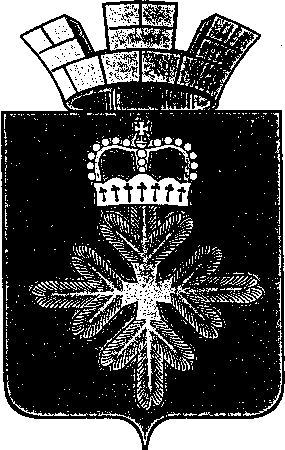 ПОСТАНОВЛЕНИЕАДМИНИСТРАЦИИ ГОРОДСКОГО ОКРУГА ПЕЛЫМВо исполнение статьи 36, пункта 5 статьи 264.2. Бюджетного кодекса Российской Федерации, статьи 39 Положения о бюджетном процессе в городском округе Пелым, утвержденного Решением Думы городского округа Пелым от 19.06.2012 года № 27/3, решением Думы городского округа Пелым от 24.12.2020 № 60/42 «Об утверждении бюджета городского округа Пелым на 2021 год и плановый период 2022-2023 годов», рассмотрев представленный Финансовым отделом администрации городского округа Пелым отчет об исполнении бюджета городского округа Пелым за 1 квартал 2021 года, администрация городского округа Пелым ПОСТАНОВЛЯЕТ:Утвердить отчет об исполнении бюджета городского округа Пелым за 1 квартал 2021 года (Приложение № 1, 2, 3).Направить отчет об исполнении бюджета городского округа Пелым за 1 квартал 2021 года в Думу городского округа Пелым, Ревизионную комиссию городского округа Пелым для осуществления муниципального финансового контроля.Опубликовать настоящее постановление в информационной газете «Пелымский вестник», разместить на официальном сайте городского округа Пелым в сети «Интернет».   Контроль за исполнением настоящего постановления возложить на заместителя главы администрации городского округа Пелым Е.А. Смертину.Глава городского округа Пелым                                                              Ш.Т. АлиевОтчет об исполнении местного бюджета по доходам за 1 квартал 2021 годаОтчет об исполнении местного бюджета по расходам за 1 квартал 2021 годаот 23.04.2021 № 130п. ПелымОб утверждении отчета об исполнении бюджета городского округа Пелым за 1 квартал 2021 годаПриложение № 1Утвержден:постановлением администрации городского округа Пелымот 23.04.2021 № 130№ п/пКод бюджетной классификации (КБК)Наименование доходовГодовые назначения    сумма, руб.Исполнение, руб.% исполнения к годовым назначениям1000 1000000000 0000 000НАЛОГОВЫЕ И НЕНАЛОГОВЫЕ ДОХОДЫ89 394 000,0019 621 714,6621,952000 1010000000 0000 000Налоги на прибыль, доходы74 067 460,0015 510 107,4920,943000 1010200001 0000 110Налог на доходы физических лиц74 067 460,0015 510 107,4920,944182 10102010 01 0000 110Налог на доходы физических лиц с доходов, источником которых является налоговый агент, за исключением доходов, в отношении которых исчисление и уплата налога осуществляются в соответствии со статьями 227, 227.1 и 228 Налогового кодекса Российской Федерации73 821 460,0015 502 035,2821,005182 10102020 01 0000 110Налог на доходы физических лиц с доходов, полученных от осуществления деятельности физическими лицами, зарегистрированными в качестве индивидуальных предпринимателей, нотариусов, занимающихся частной практикой, адвокатов, учредивших адвокатские кабинеты, и других лиц, занимающихся частной практикой в соответствии со статьей 227 Налогового кодекса Российской Федерации 3 000,00150,725,026182 10102030 01 0000 110Налог на доходы физических лиц с доходов, полученных физическими лицами в соответствии со статьей 228 Налогового кодекса Российской Федерации243 000,007 921,493,267000 1030000000 0000 000НАЛОГИ НА ТОВАРЫ (РАБОТЫ, УСЛУГИ), РЕАЛИЗУЕМЫЕ НА ТЕРРИТОРИИ РОССИЙСКОЙ ФЕДЕРАЦИИ4 138 540,00927 944,5822,428100 10302231 01 0000 110Доходы от уплаты акцизов на дизельное топливо, подлежащие распределению между бюджетами субъектов Российской Федерации и местными бюджетами с учетом установленных дифференцированных нормативов отчислений в местные бюджеты1 900 270,00416 444,9621,929100 10302241 01 0000 110Доходы от уплаты акцизов на моторные масла для дизельных и (или) карбюраторных (инжекторных) двигателей, подлежащие распределению между бюджетами субъектов Российской Федерации и местными бюджетами с учетом установленных дифференцированных нормативов отчислений в местные бюджеты10 830,002 920,7826,9710100 10302251 01 0000 110Доходы от уплаты акцизов на автомобильный бензин, подлежащие распределению между бюджетами субъектов Российской Федерации и местными бюджетами с учетом установленных дифференцированных нормативов отчислений в местные бюджеты2 227 440,00582 953,0326,1711100 10302261 01 0000 110Доходы от уплаты акцизов на прямогонный бензин, подлежащие распределению между бюджетами субъектов Российской Федерации и местными бюджетами с учетом установленных дифференцированных нормативов отчислений в местные бюджеты (по нормативам, установленным федеральным законом о федеральном бюджете в целях формирования дорожных фондов субъектов Российской Федерации)0,00-74 374,190,0012000 1050000000 0000 000НАЛОГИ НА СОВОКУПНЫЙ ДОХОД1 239 000,001 219 562,4898,4313000 10501000000 0000 110Налог, взимаемый в связи с применением упрощенной системы налогооблажения1 090 000,001 007 861,0992,4614182 10501011 01 1000 110Налог, взимаемый с налогоплательщика, выбравших в качестве объекта налогооблажения доходы504 000,00537 159,09106,5815182 10501021 01 1000 110Налог, взимаемый с налогоплательщиков, выбравших в качестве объекта налогообложения доходы, уменьшенные на величину расходов586 000,00349 491,0059,6416000 1050400002 0000 110Налог, взимаемый в связи с применением патентной системы налогообложения0,00121 211,000,0017182 10504010 02 1000 110Налог, взимаемый в связи с применением патентной системы налогообложения, зачисляемый в бюджеты городских округов (сумма платежа (перерасчеты, недоимка и задолженность по соответствующему платежу, в том числе по отмененному)0,00121 211,000,0018 000 1050200002 0000 110  Единый налог на вмененный доход для отдельных видов деятельности 149 000,00211 701,39142,0819182 10502010 02 0000 110Единый налог на вменённый доход для отдельных видов деятельности149 000,00211 701,39142,0820 000 1060000000 0000 000  НАЛОГИ НА ИМУЩЕСТВО 1 292 000,00270 765,9120,9621 000 1060100000 0000 110  Налог на имущество физических лиц 300 000,0022 503,717,5022182 10601020 04 0000 110Налог на имущество физических лиц, взимаемый по ставкам, применяемым к объектам налогообложения, расположенным в границах городских округов300 000,0022 503,717,5023 000 1060600000 0000 110  Земельный налог 992 000,00248 262,2025,0324182 10606032 04 0000 110Земельный налог с организаций, обладающих земельным участком, расположенным в границах городских округов390 000,0058 704,0015,0525182 10606042 04 0000 110Земельный налог с физических лиц, обладающих земельным участком, расположенным в границах городских округов602 000,00189 558,2031,4926000 1110000000 0000 000ДОХОДЫ ОТ ИСПОЛЬЗОВАНИЯ ИМУЩЕСТВА, НАХОДЯЩЕГОСЯ В ГОСУДАРСТВЕННОЙ И МУНИЦИПАЛЬНОЙ СОБСТВЕННОСТИ4 251 000,001 193 623,8028,0827901 11105012 04 0001 120Доходы, получаемые в виде арендной платы за земельные участки, государственная собственность на которые не разграничена и которые расположены в границах городских округов, а также средства от продажи права на заключение договоров аренды указанных земельных участков1 315 000,0083 489,826,3528901 11105024 04 0000 120Доходы, получаемые в виде арендной платы, а также средства от продажи права на заключение договоров аренды за земли, находящиеся в собственности городских округов (за исключением земельных участков муниципальных бюджетных и автономных учреждений)219 000,0035 486,1916,2029901 11105074 04 0004 120Доходы от сдачи в аренду имущества, составляющего казну городских округов (за исключением земельных участков) (плата за пользование жилыми помещениями (плата за наём) муниципального жилищного фонда, находящегося в казне городских округов)412 000,000,000,0030901 11109044 04 0011 120Прочие поступления от использования имущества, находящегося в собственности городских округов (за исключением имущества муниципальных бюджетных и автономных учреждений, а также имущества муниципальных унитарных предприятий, в том числе казённых)2 305 000,001 074 647,7946,6231000 1120000000 0000 000ПЛАТЕЖИ ПРИ ПОЛЬЗОВАНИИ ПРИРОДНЫМИ РЕСУРСАМИ1 138 000,00180 672,7715,8832048 11201010 01 6000 120Плата за выбросы загрязняющих веществ в атмосферный воздух стационарными объектами (федеральные государственные органы, Банк России, органы управления государственными внебюджетными фондами Российской Федерации)1 119 000,00176 393,2015,7633048 11201030 01 6000 120Плата за сбросы загрязняющих веществ в водные объекты (федеральные государственные органы, Банк Росии, органы управления государственными внебюджетными фондами Российской Федерации)1 000,0084,100,0034048 11201041 01 6000 120Плата за размещение отходов производства (федеральные государственне органы, Банк России, органы управления государственными внебюджетными фондами Российской Федерации)18 000,004 195,470,0035000 1130000000 0000 000ДОХОДЫ ОТ ОКАЗАНИЯ ПЛАТНЫХ УСЛУГ И КОМПЕНСАЦИИ ЗАТРАТ ГОСУДАРСТВА1 782 000,00174 825,769,8136000 1130100000 0000 130Доходы от оказания платных услуг (работ)1 782 000,00174 825,769,8137901 11301994 04 0000 130Прочие доходы от оказания платных услуг (работ) получателями средств бюджетов городских округов1 616 000,00170 600,0010,5638901 11302994 04 0001 130Прочие доходы от компенсации затрат бюджетов городских округов166 000,004 225,76 2,5539000 1140000000 0000 000ДОХОДЫ ОТ ПРОДАЖИ МАТЕРИАЛЬНЫХ И НЕМАТЕРИАЛЬНЫХ АКТИВОВ1 483 000,00138 186,869,3240901 11406012 04 0000 430Доходы от продажи земельных участков, государственная собственность на которые не разграничена и которые расположены в границах городских округов1 250 000,0080 154,146,4141901 11402043 04 0001 410Доходы от реализации иного имущества, находящегося в собственности городских округов (за исключением имущества муниципальных бюджетных и автономных учреждений, а также имущества муниципальных унитарных предприятий, в том числе казенных), в части реализации основных средств по указанному имуществу233 000,0058 032,72 24,9142000 1160000000 0000 000ШТРАФЫ, САНКЦИИ, ВОЗМЕЩЕНИЕ УЩЕРБА3 000,00-400,00-13,3343901 11610123 01 0000 140Доходы от денежных взысканий (штрафов), поступающие в счет погашения задолженности, образовавшейся до 1 января 2020 года, подлежащие зачислению в бюджет муниципального образования по нормативам, действовавшим в 2019 году3 000,000,000,0044182 11610129 01 0000 140Доходы от денежных взысканий (штрафов), поступающие в счет погашения задолженности, образовавшейся до 1 января 2020 года, подлежащие зачислению в федеральный бюджет и бюджет муниципального образования по нормативам, действовавшим в 2019 году0,00-400,000,0045000 117000000 0000 180ПРОЧИЕ НЕНАЛОГОВЫЕ ДОХОДЫ0,006 425,010,0046901 11701040 04 0000 180Невыясненные поступления, зачисляемые в бюджеты городских округов0,006 425,010,0047000 2000000000 0000 000БЕЗВОЗМЕЗДНЫЕ ПОСТУПЛЕНИЯ139 312 700,0033 005 278,2623,6948000 2020000000 0000 000БЕЗВОЗМЕЗДНЫЕ ПОСТУПЛЕНИЯ  ОТ ДРУГИХ БЮДЖЕТОВ БЮДЖЕТНОЙ СИСТЕМЫ РОССИЙСКОЙ ФЕДЕРАЦИИ139 312 700,0033 005 278,2623,6949000 2022000000 0000 150Субсидии бюджетам бюджетной системы Российской Федерации (межбюджетные субсидии)2 317 600,001 500 600,0064,7550901 20229999 04 0000 150Субсидии на обеспечение питанием обучающихся в муниципальных общеобразовательных организациях1 167 000,00350 000,0029,9951901 20229999 04 0000 150Субсидии на осуществление в пределах полномочий городских округов мероприятий по обеспечению организации отдыха детей в каникулярное время, включая мероприятия по обеспечению безопасности их жизни и здоровья 1 150 600,001 150 600,00100,0052000 2023000000 0000 150Субвенции бюджетам бюджетной системы Российской Федерации57 774 300,0015 126 252,9326,1853901 20239999 04 0000 150Субвенции на финансовое обеспечение государственных гарантий реализации прав на получение общедоступного и бесплатного дошкольного, начального общего, основного общего, среднего общего образования в муниципальных общеобразовательных организациях и финансовое обеспечение дополнительного образования детей в муниципальных общеобразовательных организациях30 886 000,000,000,0054901 20239999 04 0000 150Субвенции на финансовое обеспечение государственных гарантий реализации прав на получение общедоступного и бесплатного дошкольного образования в муниципальных дошкольных образовательных организациях18 371 000,0011 978 000,0065,2055901 20235250 04 0000 150Субвенции на осуществление государственного полномочия Российской Федерации по предоставлению мер социальной поддержки по оплате жилого помещения и коммунальных услуг1 976 000,00362 180,2818,3356901 20235469 04 0000 150Субвенции бюджетам городских округов на финансовое обеспечение государственных полномочий Российской Федерации, переданных на осуществления органам государственной власти Свердловской области, по подготовке и проведению Всероссийской переписи населения59 100,000,000,0057901 20235120 04 0000 150Субвенции бюджетам городских округов на осуществление полномочий по составлению (изменению) списков кандидатов в присяжные заседатели федеральных судов общей юрисдикции в Российской Федерации2 500,000,000,0058901 20235118 04 0000 150Субвенции для финансирования расходов на осуществление государственных полномочий  по первичному воинскому учёту на территориях, где отсутствуют военные комиссариаты305 600,0039 074,3712,7959901 20230022 04 0000 150Субвенции на осуществление государственного полномочия Свердловской области по предоставлению граждан субсидии на оплату жилого помещения и коммунальных услуг74 100,0049 447,0066,7360901 20230024 04 0000 150Субвенции на осуществление государственного полномочия Свердловской области по предоставлению отдельным категориям граждан компенсаций расходов на оплату жилого помещения и коммунальных услуг4 425 100,002 582 151,2858,3561901 20230024 04 0000 150Субвенции на осуществление государственного полномочия Свердловской области по предоставлению гражданам, проживающим на территории Свердловской области, меры социальной поддержки по частичному освобождению от платы за коммунальные услуги1 343 000,000,000,0062901 20230024 04 0000 150Субвенции на осуществление государственного полномочия Свердловской области по определению перечня должностных лиц, уполномоченных составлять протоколы об административных правонарушениях, предусмотренных законом Свердловской области200,00200,00100,0063901 20230024 04 0000 150Субвенции на осуществление государственного полномочия Свердловской области по созданию административных комиссий115 200,00115 200,00100,0064901 20230024 04 0000 150Субвенции бюджетам городских округов на осуществление государственных полномочий Свердловской области в сфере организации мероприятий при осуществлении деятельности по обращению с животными без владельцев88 000,000,000,0065901 20230024 04 0000 150Субвенции на осуществление государственных полномочий Свердловской области по организации и обеспечению отдыха и оздоровления детей (за исключением детей-сирот и детей, оставшихся без попечения родителей, детей, находящихся в трудной жизненной ситуации) в учебное время, включая мероприятия по обеспечению безопасности их жизни и здоровья128 500,000,000,0066000 2024000000 0000 150Иные межбюджетные трансферты4 913 800,00981 002,2119,9667901 20249999 04 0000 150Иные межбюджетные трансферы на организацию бесплатного горячего питания обучающихся, получающих начальное общее образование в государственных и муниципальных образовательных организациях 2 101 500,00296 335,7014,1068901 20245303 04 0000 150Межбюджетные трансферты бюджетам городских округов на ежемесячное денежное вознаграждение за классное руководство педагогическим работникам государственных и муниципальных общеобразовательных организаций2 812 300,00684 666,5124,3569000 2021000000 0000 150Дотации бюджетам бюджетной системы Российской Федерации74 307 000,0018 576 000,0025,0070919 20215001 04 0000 150Дотации бюджетам городских округов на выравнивание бюджетной обеспеченности из бюджета субъекта Российской Федерации6 586 000,001 647 000,0025,0171919 20215002 04 0000 150Дотации бюджетам городских округов на поддержку мер по обеспечению сбалансированности бюджетов67 721 000,0016 929 000,0025,0072000 2190000000 0000 150ВОЗВРАТ ОСТАТКОВ СУБСИДИЙ, СУБВЕНЦИЙ И ИНЫХ МЕЖБЮДЖЕТНЫХ ТРАНСФЕРТОВ, ИМЕЮЩИХ ЦЕЛЕВОЕ НАЗНАЧЕНИЕ, ПРОШЛЫХ ЛЕТ0,00-3 178 576,880,0073901 2196001004 0000 150Возврат прочих остатков субсидий, субвенций и иных межбюджетных трансфертов, имеющих целевое назначение, прошлых лет из бюджетов городских округов0,00-3 178 576,880,0074000 8500000000 0000 000ИТОГО ДОХОДОВ228 706 700,0052 626 992,9223,0175000 8900000000 0000 000ВСЕГО ДОХОДОВ228 706 700,0052 626 992,9223,01Приложение № 2Утвержден:постановлением администрации городского округа Пелымот 23.04.2021 № 130Номер строкиНомер строкиНомер строкиНаименование главного распорядителя бюджетных средств, целевой статьи или вида расходовНаименование главного распорядителя бюджетных средств, целевой статьи или вида расходовНаименование главного распорядителя бюджетных средств, целевой статьи или вида расходовКод главного распорядителя бюджетных средствКод главного распорядителя бюджетных средствКод главного распорядителя бюджетных средствКод главного распорядителя бюджетных средствКод раздела, подразделаКод раздела, подразделаКод раздела, подразделаКод целевой статьиКод целевой статьиКод вида расходовКод вида расходовКод вида расходовСумма, в рублях Исполнение, в рублях % исполнения111222333344455666789111ИТОГО РАСХОДОВИТОГО РАСХОДОВИТОГО РАСХОДОВ 245 959 826,62         36 240 627,07            14,73   222АДМИНИСТРАЦИЯ ГОРОДСКОГО ОКРУГА ПЕЛЫМАДМИНИСТРАЦИЯ ГОРОДСКОГО ОКРУГА ПЕЛЫМАДМИНИСТРАЦИЯ ГОРОДСКОГО ОКРУГА ПЕЛЫМ901901901901 240 197 364,62         35 287 980,74            14,69   333ОБЩЕГОСУДАРСТВЕННЫЕ ВОПРОСЫОБЩЕГОСУДАРСТВЕННЫЕ ВОПРОСЫОБЩЕГОСУДАРСТВЕННЫЕ ВОПРОСЫ901901901901010001000100   23 802 882,00           3 537 574,44            14,86   444Функционирование высшего должностного лица субъекта Российской Федерации и муниципального образованияФункционирование высшего должностного лица субъекта Российской Федерации и муниципального образованияФункционирование высшего должностного лица субъекта Российской Федерации и муниципального образования901901901901010201020102     3 281 000,00              548 817,61            16,73   555Непрограммные направления деятельностиНепрограммные направления деятельностиНепрограммные направления деятельности90190190190101020102010270 0 00 0000070 0 00 00000       3 281 000,00                548 817,61            16,73   666Обеспечение деятельности органов местного самоуправленияОбеспечение деятельности органов местного самоуправленияОбеспечение деятельности органов местного самоуправления90190190190101020102010270 1 00 0000070 1 00 00000       3 281 000,00                548 817,61            16,73   777Расходы местного бюджета, без учета переданных полномочий Российской Федерации и Свердловской областиРасходы местного бюджета, без учета переданных полномочий Российской Федерации и Свердловской областиРасходы местного бюджета, без учета переданных полномочий Российской Федерации и Свердловской области90190190190101020102010270 1 01 0000070 1 01 00000       3 281 000,00                548 817,61            16,73   888Глава городского округа Глава городского округа Глава городского округа 90190190190101020102010270 1 01 1104070 1 01 11040       3 281 000,00                548 817,61            16,73   999Расходы на выплаты персоналу в целях обеспечения выполнения функций муниципальными органами, казенными учреждениямиРасходы на выплаты персоналу в целях обеспечения выполнения функций муниципальными органами, казенными учреждениямиРасходы на выплаты персоналу в целях обеспечения выполнения функций муниципальными органами, казенными учреждениями90190190190101020102010270 1 01 1104070 1 01 11040100100100       3 281 000,00                548 817,61            16,73   101010Расходы на выплаты персоналу муниципальных органовРасходы на выплаты персоналу муниципальных органовРасходы на выплаты персоналу муниципальных органов90190190190101020102010270 1 01 1104070 1 01 11040120120120       3 281 000,00                548 817,61            16,73   111111Фонд оплаты труда муниципальных органовФонд оплаты труда муниципальных органовФонд оплаты труда муниципальных органов90190190190101020102010270 1 01 1104070 1 01 11040121121121       2 520 000,00                433 194,43            17,19   121212Взносы по обязательному социальному страхованию на выплаты денежного содержания и иные выплаты работникам муниципальных органовВзносы по обязательному социальному страхованию на выплаты денежного содержания и иные выплаты работникам муниципальных органовВзносы по обязательному социальному страхованию на выплаты денежного содержания и иные выплаты работникам муниципальных органов90190190190101020102010270 1 01 1104070 1 01 11040129129129          761 000,00                115 623,18            15,19   131313Функционирование Правительства Российской Федерации, высших исполнительных органов государственной власти субъектов Российской Федерации, местных администрацийФункционирование Правительства Российской Федерации, высших исполнительных органов государственной власти субъектов Российской Федерации, местных администрацийФункционирование Правительства Российской Федерации, высших исполнительных органов государственной власти субъектов Российской Федерации, местных администраций901901901901010401040104   12 776 312,00           1 840 936,65            14,41   141414Муниципальная программа городского округа Пелым "Совершенствование социально-экономической политики в городском округе Пелым" на 2015-2024 годыМуниципальная программа городского округа Пелым "Совершенствование социально-экономической политики в городском округе Пелым" на 2015-2024 годыМуниципальная программа городского округа Пелым "Совершенствование социально-экономической политики в городском округе Пелым" на 2015-2024 годы90190190190101040104010401 0 00 0000001 0 00 00000      12 569 612,00              1 829 613,65            14,56   151515Подпрограмма  5 "Обеспечение реализации муниципальной программы городского округа Пелым "Совершенствование социально-экономической политики в городском округе Пелым"Подпрограмма  5 "Обеспечение реализации муниципальной программы городского округа Пелым "Совершенствование социально-экономической политики в городском округе Пелым"Подпрограмма  5 "Обеспечение реализации муниципальной программы городского округа Пелым "Совершенствование социально-экономической политики в городском округе Пелым"90190190190101040104010401 5 00 0000001 5 00 00000      12 569 612,00              1 829 613,65            14,56   161616Основное мероприятие 34 "Обеспечение деятельности администрации городского округа Пелым"Основное мероприятие 34 "Обеспечение деятельности администрации городского округа Пелым"Основное мероприятие 34 "Обеспечение деятельности администрации городского округа Пелым"90190190190101040104010401 5 34 0000001 5 34 00000      12 569 612,00              1 829 613,65            14,56   171717Обеспечение деятельности муниципальных органов (центральный аппарат)Обеспечение деятельности муниципальных органов (центральный аппарат)Обеспечение деятельности муниципальных органов (центральный аппарат)90190190190101040104010401 5 34 1101001 5 34 11010      12 569 612,00              1 829 613,65            14,56   181818Расходы на выплаты персоналу в целях обеспечения выполнения функций муниципальными органами, казенными учреждениямиРасходы на выплаты персоналу в целях обеспечения выполнения функций муниципальными органами, казенными учреждениямиРасходы на выплаты персоналу в целях обеспечения выполнения функций муниципальными органами, казенными учреждениями90190190190101040104010401 5 34 1101001 5 34 11010100100100      11 315 000,00              1 489 730,70            13,17   191919Расходы на выплаты персоналу муниципальных органовРасходы на выплаты персоналу муниципальных органовРасходы на выплаты персоналу муниципальных органов90190190190101040104010401 5 34 1101001 5 34 11010120120120      11 315 000,00              1 489 730,70            13,17   202020Фонд оплаты труда муниципальных органовФонд оплаты труда муниципальных органовФонд оплаты труда муниципальных органов90190190190101040104010401 5 34 1101001 5 34 11010121121121       8 700 000,00              1 196 103,06            13,75   212121Взносы по обязательному социальному страхованию на выплаты денежного содержания и иные выплаты работникам муниципальных органовВзносы по обязательному социальному страхованию на выплаты денежного содержания и иные выплаты работникам муниципальных органовВзносы по обязательному социальному страхованию на выплаты денежного содержания и иные выплаты работникам муниципальных органов90190190190101040104010401 5 34 1101001 5 34 11010129129129       2 615 000,00                293 627,64            11,23   222222Закупка товаров, работ и услуг для обеспечения муниципальных нуждЗакупка товаров, работ и услуг для обеспечения муниципальных нуждЗакупка товаров, работ и услуг для обеспечения муниципальных нужд90190190190101040104010401 5 34 1101001 5 34 11010200200200       1 254 612,00                339 882,95            27,09   232323Иные закупки товаров, работ и услуг для обеспечения муниципальных нуждИные закупки товаров, работ и услуг для обеспечения муниципальных нуждИные закупки товаров, работ и услуг для обеспечения муниципальных нужд90190190190101040104010401 5 34 1101001 5 34 11010240240240       1 254 612,00                339 882,95            27,09   242424Прочая закупка товаров, работ и услуг Прочая закупка товаров, работ и услуг Прочая закупка товаров, работ и услуг 90190190190101040104010401 5 34 1101001 5 34 11010244244244       1 254 612,00                339 882,95            27,09   252525Муниципальная программа городского округа Пелым "Развитие муниципальной службы на территории городского округа Пелым на 2016-2024 годы"Муниципальная программа городского округа Пелым "Развитие муниципальной службы на территории городского округа Пелым на 2016-2024 годы"Муниципальная программа городского округа Пелым "Развитие муниципальной службы на территории городского округа Пелым на 2016-2024 годы"90190190190101040104010410 0 00 0000010 0 00 00000206 700,00                11 323,00              5,48   262626Основное мероприятие 3 "Повышение квалификации муниципальных служащих городского округа Пелым"Основное мероприятие 3 "Повышение квалификации муниципальных служащих городского округа Пелым"Основное мероприятие 3 "Повышение квалификации муниципальных служащих городского округа Пелым"90190190190101040104010410 0 03 0000010 0 03 0000064 000,00                  1 500,00              2,34   272727Обеспечение деятельности муниципальных органов (центральный аппарат)Обеспечение деятельности муниципальных органов (центральный аппарат)Обеспечение деятельности муниципальных органов (центральный аппарат)90190190190101040104010410 0 03 1101010 0 03 1101064 000,00                  1 500,00              2,34   282828Расходы на выплаты персоналу в целях обеспечения выполнения функций муниципальными органами, казенными учреждениямиРасходы на выплаты персоналу в целях обеспечения выполнения функций муниципальными органами, казенными учреждениямиРасходы на выплаты персоналу в целях обеспечения выполнения функций муниципальными органами, казенными учреждениями90190190190101040104010410 0 03 1101010 0 03 1101010010010052 000,00                           -                    -     292929Расходы на выплаты персоналу муниципальных органовРасходы на выплаты персоналу муниципальных органовРасходы на выплаты персоналу муниципальных органов90190190190101040104010410 0 03 1101010 0 03 1101012012012052 000,00                           -                    -     303030Иные выплаты персоналу муниципальных органов, за исключением фонда оплаты трудаИные выплаты персоналу муниципальных органов, за исключением фонда оплаты трудаИные выплаты персоналу муниципальных органов, за исключением фонда оплаты труда90190190190101040104010410 0 03 1101010 0 03 1101012212212252 000,00                           -                    -     313131Закупка товаров, работ и услуг для обеспечения муниципальных нуждЗакупка товаров, работ и услуг для обеспечения муниципальных нуждЗакупка товаров, работ и услуг для обеспечения муниципальных нужд90190190190101040104010410 0 03 1101010 0 03 1101020020020012 000,00                  1 500,00            12,50   323232Иные закупки товаров, работ и услуг для обеспечения муниципальных нуждИные закупки товаров, работ и услуг для обеспечения муниципальных нуждИные закупки товаров, работ и услуг для обеспечения муниципальных нужд90190190190101040104010410 0 03 1101010 0 03 1101024024024012 000,00                  1 500,00            12,50   333333Прочая закупка товаров, работ и услуг Прочая закупка товаров, работ и услуг Прочая закупка товаров, работ и услуг 90190190190101040104010410 0 03 1101010 0 03 1101024424424412 000,00                  1 500,00            12,50   343434Основное мероприятие 7 "Обеспечение гарантий муниципальным служащим городского округа Пелым в соответствии с законодательством (командировки муниципальных служащих городского округа Пелым)"Основное мероприятие 7 "Обеспечение гарантий муниципальным служащим городского округа Пелым в соответствии с законодательством (командировки муниципальных служащих городского округа Пелым)"Основное мероприятие 7 "Обеспечение гарантий муниципальным служащим городского округа Пелым в соответствии с законодательством (командировки муниципальных служащих городского округа Пелым)"90190190190101040104010410 0 07 0000010 0 07 00000142 700,00                  9 823,00              6,88   353535Обеспечение деятельности муниципальных органов (центральный аппарат)Обеспечение деятельности муниципальных органов (центральный аппарат)Обеспечение деятельности муниципальных органов (центральный аппарат)90190190190101040104010410 0 07 1101010 0 07 11010142 700,00                  9 823,00              6,88   363636Расходы на выплаты персоналу в целях обеспечения выполнения функций муниципальными органами, казенными учреждениямиРасходы на выплаты персоналу в целях обеспечения выполнения функций муниципальными органами, казенными учреждениямиРасходы на выплаты персоналу в целях обеспечения выполнения функций муниципальными органами, казенными учреждениями90190190190101040104010410 0 07 1101010 0 07 11010100100100142 700,00                  9 823,00              6,88   373737Расходы на выплаты персоналу муниципальных органовРасходы на выплаты персоналу муниципальных органовРасходы на выплаты персоналу муниципальных органов90190190190101040104010410 0 07 1101010 0 07 11010120120120142 700,00                  9 823,00              6,88   383838Иные выплаты персоналу муниципальных органов, за исключением фонда оплаты трудаИные выплаты персоналу муниципальных органов, за исключением фонда оплаты трудаИные выплаты персоналу муниципальных органов, за исключением фонда оплаты труда90190190190101040104010410 0 07 1101010 0 07 11010122122122142 700,00                  9 823,00              6,88   393939Судебная системаСудебная системаСудебная система9019019019010105010501052 500,00                           -                    -     404040Непрограммные направления деятельностиНепрограммные направления деятельностиНепрограммные направления деятельности90190190190101050105010570 0 00 0000070 0 00 000002 500,00                           -                    -     414141Обеспечение деятельности прочих расходных полномочий городского округа ПелымОбеспечение деятельности прочих расходных полномочий городского округа ПелымОбеспечение деятельности прочих расходных полномочий городского округа Пелым90190190190101050105010570 2 00 0000070 2 00 000002 500,00                           -                    -     424242Расходы, направленные на выполнение полномочий Российской ФедерацииРасходы, направленные на выполнение полномочий Российской ФедерацииРасходы, направленные на выполнение полномочий Российской Федерации90190190190101050105010570 2 03 0000070 2 03 000002 500,00                           -                    -     434343Субвенции, предоставляемые за счет субвенций из федерального бюджета областному бюджету, на осуществление государственных полномочий по составлению, ежегодному изменению и дополнению списков и запасных списков кандитов в присяжные заседатели федеральных судов общей юрисдикции муниципальных образований, расположенных на территории Свердловской областиСубвенции, предоставляемые за счет субвенций из федерального бюджета областному бюджету, на осуществление государственных полномочий по составлению, ежегодному изменению и дополнению списков и запасных списков кандитов в присяжные заседатели федеральных судов общей юрисдикции муниципальных образований, расположенных на территории Свердловской областиСубвенции, предоставляемые за счет субвенций из федерального бюджета областному бюджету, на осуществление государственных полномочий по составлению, ежегодному изменению и дополнению списков и запасных списков кандитов в присяжные заседатели федеральных судов общей юрисдикции муниципальных образований, расположенных на территории Свердловской области90190190190101050105010570 2 03 5120070 2 03 512002 500,00                           -                    -     444444Закупка товаров, работ и услуг для обеспечения муниципальных нуждЗакупка товаров, работ и услуг для обеспечения муниципальных нуждЗакупка товаров, работ и услуг для обеспечения муниципальных нужд90190190190101050105010570 2 03 5120070 2 03 512002002002002 500,00                           -                    -     454545Иные закупки товаров, работ и услуг для обеспечения муниципальных нуждИные закупки товаров, работ и услуг для обеспечения муниципальных нуждИные закупки товаров, работ и услуг для обеспечения муниципальных нужд90190190190101050105010570 2 03 5120070 2 03 512002402402402 500,00                           -                    -     464646Прочая закупка товаров, работ и услуг Прочая закупка товаров, работ и услуг Прочая закупка товаров, работ и услуг 90190190190101050105010570 2 03 5120070 2 03 512002442442442 500,00                           -                    -     474747Обеспечение проведения выборов и референдумов Обеспечение проведения выборов и референдумов Обеспечение проведения выборов и референдумов 901901901901010701070107968 000,00                           -                    -     484848Непрограммные направления деятельностиНепрограммные направления деятельностиНепрограммные направления деятельности90190190190101070107010770 0 00 0000070 0 00 00000968 000,00                           -                    -     494949Обеспечение деятельности прочих расходных полномочий городского округа ПелымОбеспечение деятельности прочих расходных полномочий городского округа ПелымОбеспечение деятельности прочих расходных полномочий городского округа Пелым90190190190101070107010770 2 00 0000070 2 00 00000968 000,00                           -                    -     505050Расходы местного бюджета, без учета переданных полномочий Российской Федерации и Свердловской областиРасходы местного бюджета, без учета переданных полномочий Российской Федерации и Свердловской областиРасходы местного бюджета, без учета переданных полномочий Российской Федерации и Свердловской области90190190190101070107010770 2 01 0000070 2 01 00000968 000,00                           -                    -     515151Подготовка и проведение муниципальных выборовПодготовка и проведение муниципальных выборовПодготовка и проведение муниципальных выборов90190190190101070107010770 2 01 1004070 2 01 10040968 000,00                           -                    -     525252Закупка товаров, работ и услуг для обеспечения муниципальных нуждЗакупка товаров, работ и услуг для обеспечения муниципальных нуждЗакупка товаров, работ и услуг для обеспечения муниципальных нужд90190190190101070107010770 2 01 1004070 2 01 10040200200200968 000,00                           -                    -     535353Иные закупки товаров, работ и услуг для обеспечения муниципальных нуждИные закупки товаров, работ и услуг для обеспечения муниципальных нуждИные закупки товаров, работ и услуг для обеспечения муниципальных нужд90190190190101070107010770 2 01 1004070 2 01 10040240240240968 000,00                           -                    -     545454Прочая закупка товаров, работ и услуг для обеспечения муниципальных нуждПрочая закупка товаров, работ и услуг для обеспечения муниципальных нуждПрочая закупка товаров, работ и услуг для обеспечения муниципальных нужд90190190190101070107010770 2 01 1004070 2 01 10040244244244968 000,00                           -                    -     555555Другие общегосударственные вопросыДругие общегосударственные вопросыДругие общегосударственные вопросы901901901901011301130113     6 775 070,00           1 147 820,18            16,94   565656Муниципальная программа городского округа Пелым "Совершенствование социально-экономической политики в городском округе Пелым" на 2015-2024 годыМуниципальная программа городского округа Пелым "Совершенствование социально-экономической политики в городском округе Пелым" на 2015-2024 годыМуниципальная программа городского округа Пелым "Совершенствование социально-экономической политики в городском округе Пелым" на 2015-2024 годы90190190190101130113011301 0 00 0000001 0 00 00000       6 600 570,00              1 133 477,81            17,17   575757Подпрограмма 5 "Обеспечение реализации муниципальной программы городского округа Пелым "Совершенствование социально-экономической политики в городском округе Пелым"Подпрограмма 5 "Обеспечение реализации муниципальной программы городского округа Пелым "Совершенствование социально-экономической политики в городском округе Пелым"Подпрограмма 5 "Обеспечение реализации муниципальной программы городского округа Пелым "Совершенствование социально-экономической политики в городском округе Пелым"90190190190101130113011301 5 00 0000001 5 00 00000       6 600 570,00              1 133 477,81            17,17   585858Основное мероприятие 37 "Обеспечение деятельности (оказание услуг) муниципальных учреждений по обеспечению хозяйственного обслуживания"Основное мероприятие 37 "Обеспечение деятельности (оказание услуг) муниципальных учреждений по обеспечению хозяйственного обслуживания"Основное мероприятие 37 "Обеспечение деятельности (оказание услуг) муниципальных учреждений по обеспечению хозяйственного обслуживания"90190190190101130113011301 5 37 0000001 5 37 00000       6 600 570,00              1 133 477,81            17,17   595959Обеспечение деятельности (оказание услуг) муниципальных учреждений по обеспечению хозяйственного обслуживанияОбеспечение деятельности (оказание услуг) муниципальных учреждений по обеспечению хозяйственного обслуживанияОбеспечение деятельности (оказание услуг) муниципальных учреждений по обеспечению хозяйственного обслуживания90190190190101130113011301 5 37 1003001 5 37 10030       6 600 570,00              1 133 477,81            17,17   606060Расходы на выплаты персоналу в целях обеспечения выполнения функций муниципальными органами, казенными учреждениямиРасходы на выплаты персоналу в целях обеспечения выполнения функций муниципальными органами, казенными учреждениямиРасходы на выплаты персоналу в целях обеспечения выполнения функций муниципальными органами, казенными учреждениями90190190190101130113011301 5 37 1003001 5 37 10030100100100       3 718 000,00                753 364,82            20,26   616161Расходы на выплаты персоналу казенных учрежденийРасходы на выплаты персоналу казенных учрежденийРасходы на выплаты персоналу казенных учреждений90190190190101130113011301 5 37 1003001 5 37 10030110110110       3 718 000,00                753 364,82            20,26   626262Фонд оплаты труда учрежденийФонд оплаты труда учрежденийФонд оплаты труда учреждений90190190190101130113011301 5 37 1003001 5 37 10030111111111       2 775 000,00                600 810,57            21,65   636363Иные выплаты персоналу учреждений, за исключением фонда оплаты трудаИные выплаты персоналу учреждений, за исключением фонда оплаты трудаИные выплаты персоналу учреждений, за исключением фонда оплаты труда90190190190101130113011301 5 37 1003001 5 37 10030112112112          102 000,00                    5 660,00              5,55   646464Взносы по обязательному социальному страхованию на выплаты по оплате труда работников и иные выплаты работникам казенных учрежденийВзносы по обязательному социальному страхованию на выплаты по оплате труда работников и иные выплаты работникам казенных учрежденийВзносы по обязательному социальному страхованию на выплаты по оплате труда работников и иные выплаты работникам казенных учреждений90190190190101130113011301 5 37 1003001 5 37 10030119119119          841 000,00                146 894,25            17,47   656565Закупка товаров, работ и услуг для обеспечения муниципальных нуждЗакупка товаров, работ и услуг для обеспечения муниципальных нуждЗакупка товаров, работ и услуг для обеспечения муниципальных нужд90190190190101130113011301 5 37 1003001 5 37 10030200200200       2 872 570,00                380 112,99            13,23   666666Иные закупки товаров, работ и услуг для обеспечения муниципальных нуждИные закупки товаров, работ и услуг для обеспечения муниципальных нуждИные закупки товаров, работ и услуг для обеспечения муниципальных нужд90190190190101130113011301 5 37 1003001 5 37 10030240240240       2 872 570,00                380 112,99            13,23   676767Прочая закупка товаров, работ и услуг Прочая закупка товаров, работ и услуг Прочая закупка товаров, работ и услуг 90190190190101130113011301 5 37 1003001 5 37 10030244244244       2 872 570,00                380 112,99            13,23   686868Иные бюджетные ассигнованияИные бюджетные ассигнованияИные бюджетные ассигнования90190190190101130113011301 5 37 1003001 5 37 10030800800800            10 000,00                             -                    -     696969Уплата налогов, сборов и иных платежейУплата налогов, сборов и иных платежейУплата налогов, сборов и иных платежей90190190190101130113011301 5 37 1003001 5 37 10030850850850            10 000,00                             -                    -     707070Уплата налога на имущество организаций и земельного налогаУплата налога на имущество организаций и земельного налогаУплата налога на имущество организаций и земельного налога90190190190101130113011301 5 37 1003001 5 37 10030851851851            10 000,00                             -                    -     717171Непрограммные направления деятельностиНепрограммные направления деятельностиНепрограммные направления деятельности90190190190101130113011370 0 00 0000070 0 00 00000          174 500,00                  14 342,37              8,22   727272Обеспечение деятельности органов местного самоуправленияОбеспечение деятельности органов местного самоуправленияОбеспечение деятельности органов местного самоуправления90190190190101130113011370 1 00 0000070 1 00 00000          115 400,00                  14 342,37            12,43   737373Расходы, направленные на выполнение переданных полномочий Свердловской областиРасходы, направленные на выполнение переданных полномочий Свердловской областиРасходы, направленные на выполнение переданных полномочий Свердловской области90190190190101130113011370 1 02 0000070 1 02 00000          115 400,00                  14 342,37            12,43   747474Осуществление государственного полномочия Свердловской области по определению перечня должностных лиц, уполномоченных составлять протоколы об административных правонарушениях, предусмотренных законом Свердловской областиОсуществление государственного полномочия Свердловской области по определению перечня должностных лиц, уполномоченных составлять протоколы об административных правонарушениях, предусмотренных законом Свердловской областиОсуществление государственного полномочия Свердловской области по определению перечня должностных лиц, уполномоченных составлять протоколы об административных правонарушениях, предусмотренных законом Свердловской области90190190190101130113011370 1 02 4110070 1 02 41100                200,00                             -                    -     757575Закупка товаров, работ и услуг для обеспечения муниципальных нуждЗакупка товаров, работ и услуг для обеспечения муниципальных нуждЗакупка товаров, работ и услуг для обеспечения муниципальных нужд90190190190101130113011370 1 02 4110070 1 02 41100200200200                200,00                             -                    -     767676Иные закупки товаров, работ и услуг для муниципальных нуждИные закупки товаров, работ и услуг для муниципальных нуждИные закупки товаров, работ и услуг для муниципальных нужд90190190190101130113011370 1 02 4110070 1 02 41100240240240                200,00                             -                    -     777777Прочая закупка товаров, работ и услуг Прочая закупка товаров, работ и услуг Прочая закупка товаров, работ и услуг 90190190190101130113011370 1 02 4110070 1 02 41100244244244                200,00                             -                    -     787878Осуществление государственного полномочия Свердловской области по созданию административных комиссийОсуществление государственного полномочия Свердловской области по созданию административных комиссийОсуществление государственного полномочия Свердловской области по созданию административных комиссий90190190190101130113011370 1 02 4120070 1 02 41200          115 200,00                  14 342,37            12,45   797979Расходы на выплаты персоналу в целях обеспечения выполнения функций муниципальными органами, казенными учреждениямиРасходы на выплаты персоналу в целях обеспечения выполнения функций муниципальными органами, казенными учреждениямиРасходы на выплаты персоналу в целях обеспечения выполнения функций муниципальными органами, казенными учреждениями90190190190101130113011370 1 02 4120070 1 02 41200100100100            62 000,00                  13 872,77            22,38   808080Расходы на выплаты персоналу муниципальных органовРасходы на выплаты персоналу муниципальных органовРасходы на выплаты персоналу муниципальных органов90190190190101130113011370 1 02 4120070 1 02 41200120120120            62 000,00                  13 872,77            22,38   818181Фонд оплаты труда муниципальных органовФонд оплаты труда муниципальных органовФонд оплаты труда муниципальных органов90190190190101130113011370 1 02 4120070 1 02 41200121121121            48 000,00                  11 084,99            23,09   828282Взносы по обязательному социальному страхованию на выплаты денежного содержания и иные выплаты работникам муниципальных органовВзносы по обязательному социальному страхованию на выплаты денежного содержания и иные выплаты работникам муниципальных органовВзносы по обязательному социальному страхованию на выплаты денежного содержания и иные выплаты работникам муниципальных органов90190190190101130113011370 1 02 4120070 1 02 41200129129129            14 000,00                    2 787,78            19,91   838383Закупка товаров, работ и услуг для обеспечения муниципальных нуждЗакупка товаров, работ и услуг для обеспечения муниципальных нуждЗакупка товаров, работ и услуг для обеспечения муниципальных нужд90190190190101130113011370 1 02 4120070 1 02 41200200200200            53 200,00                       469,60              0,88   848484Иные закупки товаров, работ и услуг для муниципальных нуждИные закупки товаров, работ и услуг для муниципальных нуждИные закупки товаров, работ и услуг для муниципальных нужд90190190190101130113011370 1 02 4120070 1 02 41200240240240            53 200,00                       469,60              0,88   858585Прочая закупка товаров, работ и услуг Прочая закупка товаров, работ и услуг Прочая закупка товаров, работ и услуг 90190190190101130113011370 1 02 4120070 1 02 41200244244244            53 200,00                       469,60              0,88   868686Обеспечение деятельности прочих расходных полномочий городского округа ПелымОбеспечение деятельности прочих расходных полномочий городского округа ПелымОбеспечение деятельности прочих расходных полномочий городского округа Пелым90190190190101130113011370 2 00 0000070 2 00 00000            59 100,00                             -                    -     878787Расходы, направленные на выполнение переданных полномочий Российской ФедерацииРасходы, направленные на выполнение переданных полномочий Российской ФедерацииРасходы, направленные на выполнение переданных полномочий Российской Федерации90190190190101130113011370 2 03 0000070 2 03 00000            59 100,00                             -                    -     888888Субвенции местным бюджетам на осуществление государственных полномочий Российской Федерации, переданных для осуществления органам государственной власти Свердловской области, по подготовке и проведению Всероссийской переписи населенияСубвенции местным бюджетам на осуществление государственных полномочий Российской Федерации, переданных для осуществления органам государственной власти Свердловской области, по подготовке и проведению Всероссийской переписи населенияСубвенции местным бюджетам на осуществление государственных полномочий Российской Федерации, переданных для осуществления органам государственной власти Свердловской области, по подготовке и проведению Всероссийской переписи населения90190190190101130113011370 2 03 5469070 2 03 54690            59 100,00                             -                    -     898989Закупка товаров, работ и услуг для обеспечения муниципальных нуждЗакупка товаров, работ и услуг для обеспечения муниципальных нуждЗакупка товаров, работ и услуг для обеспечения муниципальных нужд90190190190101130113011370 2 03 5469070 2 03 54690200200200            59 100,00                             -                    -     909090Иные закупки товаров, работ и услуг для муниципальных нуждИные закупки товаров, работ и услуг для муниципальных нуждИные закупки товаров, работ и услуг для муниципальных нужд90190190190101130113011370 2 03 5469070 2 03 54690240240240            59 100,00                             -                    -     919191Прочая закупка товаров, работ и услуг Прочая закупка товаров, работ и услуг Прочая закупка товаров, работ и услуг 90190190190101130113011370 2 03 5469070 2 03 54690244244244            59 100,00                             -                    -     929292НАЦИОНАЛЬНАЯ ОБОРОНАНАЦИОНАЛЬНАЯ ОБОРОНАНАЦИОНАЛЬНАЯ ОБОРОНА901901901901020002000200305 600,00              39 074,37            12,79   939393Мобилизационная и вневойсковая подготовкаМобилизационная и вневойсковая подготовкаМобилизационная и вневойсковая подготовка901901901901020302030203305 600,00              39 074,37            12,79   949494Непрограммные направления деятельностиНепрограммные направления деятельностиНепрограммные направления деятельности90190190190102030203020370 0 00 0000070 0 00 00000305 600,00                39 074,37            12,79   959595Обеспечение деятельности органов местного самоуправленияОбеспечение деятельности органов местного самоуправленияОбеспечение деятельности органов местного самоуправления90190190190102030203020370 1 00 0000070 1 00 00000305 600,00                39 074,37            12,79   969696Расходы, направленные на выполнение переданных полномочий Российской ФедерацииРасходы, направленные на выполнение переданных полномочий Российской ФедерацииРасходы, направленные на выполнение переданных полномочий Российской Федерации90190190190102030203020370 1 03 0000070 1 03 00000305 600,00                39 074,37            12,79   979797Предоставление субвенций муниципальным образованиям в Свердловской области на осуществление первичного воинского учета на территориях, где отсутствуют военные комиссариатыПредоставление субвенций муниципальным образованиям в Свердловской области на осуществление первичного воинского учета на территориях, где отсутствуют военные комиссариатыПредоставление субвенций муниципальным образованиям в Свердловской области на осуществление первичного воинского учета на территориях, где отсутствуют военные комиссариаты90190190190102030203020370 1 03 5118070 1 03 51180305 600,00                39 074,37            12,79   989898Расходы на выплаты персоналу в целях обеспечения выполнения функций муниципальными органами, казенными учреждениямиРасходы на выплаты персоналу в целях обеспечения выполнения функций муниципальными органами, казенными учреждениямиРасходы на выплаты персоналу в целях обеспечения выполнения функций муниципальными органами, казенными учреждениями90190190190102030203020370 1 03 5118070 1 03 51180100100100          255 900,00                  39 074,37            15,27   999999Расходы на выплаты персоналу муниципальных органовРасходы на выплаты персоналу муниципальных органовРасходы на выплаты персоналу муниципальных органов90190190190102030203020370 1 03 5118070 1 03 51180120120120          255 900,00                  39 074,37            15,27   100100100Фонд оплаты труда муниципальных органов Фонд оплаты труда муниципальных органов Фонд оплаты труда муниципальных органов 90190190190102030203020370 1 03 5118070 1 03 51180121121121          188 400,00                  34 246,04            18,18   101101101Иные выплаты персоналу муниципальных органов, за исключением фонда оплаты трудаИные выплаты персоналу муниципальных органов, за исключением фонда оплаты трудаИные выплаты персоналу муниципальных органов, за исключением фонда оплаты труда90190190190102030203020370 1 03 5118070 1 03 51180122122122            10 500,00                             -                    -     102102102Взносы по обязательному социальному страхованию на выплаты денежного содержания и иные выплаты работникам муниципальных органовВзносы по обязательному социальному страхованию на выплаты денежного содержания и иные выплаты работникам муниципальных органовВзносы по обязательному социальному страхованию на выплаты денежного содержания и иные выплаты работникам муниципальных органов90190190190102030203020370 1 03 5118070 1 03 51180129129129            57 000,00                    4 828,33              8,47   103103103Закупка товаров, работ и услуг для обеспечения муниципальных нуждЗакупка товаров, работ и услуг для обеспечения муниципальных нуждЗакупка товаров, работ и услуг для обеспечения муниципальных нужд90190190190102030203020370 1 03 5118070 1 03 51180200200200            49 700,00                             -                    -     104104104Иные закупки товаров, работ и услуг для обеспечения муниципальных нуждИные закупки товаров, работ и услуг для обеспечения муниципальных нуждИные закупки товаров, работ и услуг для обеспечения муниципальных нужд90190190190102030203020370 1 03 5118070 1 03 51180240240240            49 700,00                             -                    -     105105105Прочая закупка товаров, работ и услуг Прочая закупка товаров, работ и услуг Прочая закупка товаров, работ и услуг 90190190190102030203020370 1 03 5118070 1 03 51180244244244            49 700,00                             -                    -     106106106НАЦИОНАЛЬНАЯ БЕЗОПАСНОСТЬ И ПРАВООХРАНИТЕЛЬНАЯ ДЕЯТЕЛЬНОСТЬНАЦИОНАЛЬНАЯ БЕЗОПАСНОСТЬ И ПРАВООХРАНИТЕЛЬНАЯ ДЕЯТЕЛЬНОСТЬНАЦИОНАЛЬНАЯ БЕЗОПАСНОСТЬ И ПРАВООХРАНИТЕЛЬНАЯ ДЕЯТЕЛЬНОСТЬ901901901901030003000300     7 806 000,00           1 011 452,14            12,96   107107107Защита населения и территории от чрезвычайных ситуаций природного и техногенного характера, гражданская оборонаЗащита населения и территории от чрезвычайных ситуаций природного и техногенного характера, гражданская оборонаЗащита населения и территории от чрезвычайных ситуаций природного и техногенного характера, гражданская оборона901901901901030903090309     7 562 000,00           1 011 452,14            13,38   108108108Муниципальная программа городского округа Пелым "Развитие системы гражданской обороны, защита населения и территории городского округа Пелым от чрезвычайных ситуаций природного и техногенного характера, обеспечение пожарной безопасности" на 2015-2024 годыМуниципальная программа городского округа Пелым "Развитие системы гражданской обороны, защита населения и территории городского округа Пелым от чрезвычайных ситуаций природного и техногенного характера, обеспечение пожарной безопасности" на 2015-2024 годыМуниципальная программа городского округа Пелым "Развитие системы гражданской обороны, защита населения и территории городского округа Пелым от чрезвычайных ситуаций природного и техногенного характера, обеспечение пожарной безопасности" на 2015-2024 годы90190190190103090309030906 0 00 0000006 0 00 00000       7 562 000,00              1 011 452,14            13,38   109109109Основное мероприятие 1 "Содержание службы ЕДДС"Основное мероприятие 1 "Содержание службы ЕДДС"Основное мероприятие 1 "Содержание службы ЕДДС"90190190190103090309030906 0 01 0000006 0 01 00000       5 886 100,00                843 181,16            14,32   110110110Содержание службы ЕДДССодержание службы ЕДДССодержание службы ЕДДС90190190190103090309030906 0 01 1201006 0 01 12010       5 886 100,00                843 181,16            14,32   111111111Расходы на выплаты персоналу в целях обеспечения выполнения функций муниципальными органами, казенными учреждениямиРасходы на выплаты персоналу в целях обеспечения выполнения функций муниципальными органами, казенными учреждениямиРасходы на выплаты персоналу в целях обеспечения выполнения функций муниципальными органами, казенными учреждениями90190190190103090309030906 0 01 1201006 0 01 12010100100100       5 886 100,00                843 181,16            14,32   112112112Расходы на выплаты персоналу казенных учрежденийРасходы на выплаты персоналу казенных учрежденийРасходы на выплаты персоналу казенных учреждений90190190190103090309030906 0 01 1201006 0 01 12010110110110       5 886 100,00                843 181,16            14,32   113113113Фонд оплаты труда учрежденийФонд оплаты труда учрежденийФонд оплаты труда учреждений90190190190103090309030906 0 01 1201006 0 01 12010111111111       4 462 000,00                763 146,57            17,10   114114114Иные выплаты персоналу учреждений, за исключением фонда оплаты трудаИные выплаты персоналу учреждений, за исключением фонда оплаты трудаИные выплаты персоналу учреждений, за исключением фонда оплаты труда90190190190103090309030906 0 01 1201006 0 01 12010112112112            70 100,00                    6 300,00              8,99   115115115Взносы по обязательному социальному страхованию на выплаты по оплате труда работников и иные выплаты работникам казенных учрежденийВзносы по обязательному социальному страхованию на выплаты по оплате труда работников и иные выплаты работникам казенных учрежденийВзносы по обязательному социальному страхованию на выплаты по оплате труда работников и иные выплаты работникам казенных учреждений90190190190103090309030906 0 01 1201006 0 01 12010119119119       1 354 000,00                  73 734,59              5,45   116116116Основное мероприятие 2 "Обеспечение деятельности ЕДДС"Основное мероприятие 2 "Обеспечение деятельности ЕДДС"Основное мероприятие 2 "Обеспечение деятельности ЕДДС"90190190190103090309030906 0 02 0000006 0 02 00000       1 360 500,00                141 500,98            10,40   117117117Обеспечение деятельности ЕДДСОбеспечение деятельности ЕДДСОбеспечение деятельности ЕДДС90190190190103090309030906 0 02 1201106 0 02 12011       1 360 500,00                141 500,98            10,40   118118118Закупка товаров, работ и услуг для обеспечения муниципальных нуждЗакупка товаров, работ и услуг для обеспечения муниципальных нуждЗакупка товаров, работ и услуг для обеспечения муниципальных нужд90190190190103090309030906 0 02 1201106 0 02 12011200200200       1 338 500,00                141 482,98            10,57   119119119Иные закупки товаров, работ и услуг для обеспечения муниципальных нуждИные закупки товаров, работ и услуг для обеспечения муниципальных нуждИные закупки товаров, работ и услуг для обеспечения муниципальных нужд90190190190103090309030906 0 02 1201106 0 02 12011240240240       1 338 500,00                141 482,98            10,57   120120120Прочая закупка товаров, работ и услуг Прочая закупка товаров, работ и услуг Прочая закупка товаров, работ и услуг 90190190190103090309030906 0 02 1201106 0 02 12011244244244       1 338 500,00                141 482,98            10,57   121121121Иные бюджетные ассигнованияИные бюджетные ассигнованияИные бюджетные ассигнования90190190190103090309030906 0 02 1201106 0 02 12011800800800            22 000,00                        18,00              0,08   122122122Уплата налогов, сборов и иных платежейУплата налогов, сборов и иных платежейУплата налогов, сборов и иных платежей90190190190103090309030906 0 02 1201106 0 02 12011850850850            22 000,00                        18,00              0,08   123123123Уплата налога на имущество организаций и земельного налогаУплата налога на имущество организаций и земельного налогаУплата налога на имущество организаций и земельного налога90190190190103090309030906 0 02 1201106 0 02 12011851851851            22 000,00                        18,00              0,08   124124124Основное мероприятие 3 "Материально-техническое обеспечение"Основное мероприятие 3 "Материально-техническое обеспечение"Основное мероприятие 3 "Материально-техническое обеспечение"90190190190103090309030906 0 03 0000006 0 03 00000          211 400,00                  26 770,00            12,66   125125125Материально-техническое обеспечениеМатериально-техническое обеспечениеМатериально-техническое обеспечение90190190190103090309030906 0 03 1201206 0 03 12012          211 400,00                  26 770,00            12,66   126126126Закупка товаров, работ и услуг для обеспечения муниципальных нуждЗакупка товаров, работ и услуг для обеспечения муниципальных нуждЗакупка товаров, работ и услуг для обеспечения муниципальных нужд90190190190103090309030906 0 03 1201206 0 03 12012200200200          211 400,00                  26 770,00            12,66   127127127Иные закупки товаров, работ и услуг для обеспечения муниципальных нуждИные закупки товаров, работ и услуг для обеспечения муниципальных нуждИные закупки товаров, работ и услуг для обеспечения муниципальных нужд90190190190103090309030906 0 03 1201206 0 03 12012240240240          211 400,00                  26 770,00            12,66   128128128Прочая закупка товаров, работ и услуг Прочая закупка товаров, работ и услуг Прочая закупка товаров, работ и услуг 90190190190103090309030906 0 03 1201206 0 03 12012244244244          211 400,00                  26 770,00            12,66   129129129Основное мероприятие 4 "Реконструкция локальной системы оповещения"Основное мероприятие 4 "Реконструкция локальной системы оповещения"Основное мероприятие 4 "Реконструкция локальной системы оповещения"90190190190103090309030906 0 04 1202006 0 04 12020          104 000,00                             -                    -     130130130Закупка товаров, работ и услуг для обеспечения муниципальных нуждЗакупка товаров, работ и услуг для обеспечения муниципальных нуждЗакупка товаров, работ и услуг для обеспечения муниципальных нужд90190190190103090309030906 0 04 1202006 0 04 12020200200200          104 000,00                             -                    -     131131131Иные закупки товаров, работ и услуг для обеспечения муниципальных нуждИные закупки товаров, работ и услуг для обеспечения муниципальных нуждИные закупки товаров, работ и услуг для обеспечения муниципальных нужд90190190190103090309030906 0 04 1202006 0 04 12020240240240          104 000,00                             -                    -     132132132Прочая закупка товаров, работ и услугПрочая закупка товаров, работ и услугПрочая закупка товаров, работ и услуг90190190190103090309030906 0 04 1202006 0 04 12020244244244          104 000,00                             -                    -     133133133Обеспечение пожарной безопасностиОбеспечение пожарной безопасностиОбеспечение пожарной безопасности901901901901031003100310        158 000,00                             -                    -     134134134Муниципальная программа городского округа Пелым "Развитие системы гражданской обороны, защита населения и территории городского округа Пелым от чрезвычайных ситуаций природного и техногенного характера, обеспечение пожарной безопасности" на 2015-2024 годыМуниципальная программа городского округа Пелым "Развитие системы гражданской обороны, защита населения и территории городского округа Пелым от чрезвычайных ситуаций природного и техногенного характера, обеспечение пожарной безопасности" на 2015-2024 годыМуниципальная программа городского округа Пелым "Развитие системы гражданской обороны, защита населения и территории городского округа Пелым от чрезвычайных ситуаций природного и техногенного характера, обеспечение пожарной безопасности" на 2015-2024 годы90190190190103100310031006 0 00 0000006 0 00 00000          158 000,00                             -                    -     135135135Основное мероприятие 8 "Создание защитных минерализованных полос, шириной не менее 6 метров по периметру лесных массивов, прилегающих к населенным пунктам"Основное мероприятие 8 "Создание защитных минерализованных полос, шириной не менее 6 метров по периметру лесных массивов, прилегающих к населенным пунктам"Основное мероприятие 8 "Создание защитных минерализованных полос, шириной не менее 6 метров по периметру лесных массивов, прилегающих к населенным пунктам"90190190190103100310031006 0 08 0000006 0 08 00000          156 000,00                             -                    -     136136136Создание защитных минерализованных полос, шириной не менее 6 метров по периметру лесных массивов, прилегающих к населенным пунктамСоздание защитных минерализованных полос, шириной не менее 6 метров по периметру лесных массивов, прилегающих к населенным пунктамСоздание защитных минерализованных полос, шириной не менее 6 метров по периметру лесных массивов, прилегающих к населенным пунктам90190190190103100310031006 0 08 1203006 0 08 12030          156 000,00                             -                    -     137137137Закупка товаров, работ и услуг для обеспечения муниципальных нуждЗакупка товаров, работ и услуг для обеспечения муниципальных нуждЗакупка товаров, работ и услуг для обеспечения муниципальных нужд90190190190103100310031006 0 08 1203006 0 08 12030200200200          156 000,00                             -                    -     138138138Иные закупки товаров, работ и услуг для муниципальных нуждИные закупки товаров, работ и услуг для муниципальных нуждИные закупки товаров, работ и услуг для муниципальных нужд90190190190103100310031006 0 08 1203006 0 08 12030240240240          156 000,00                             -                    -     139139139Прочая закупка товаров, работ и услуг Прочая закупка товаров, работ и услуг Прочая закупка товаров, работ и услуг 90190190190103100310031006 0 08 1203006 0 08 12030244244244          156 000,00                             -                    -     140140140Основное мероприятие 15 "Установка и обслуживание автономной пожарной сигнализации на пульт пожарной охраны в квартиры"Основное мероприятие 15 "Установка и обслуживание автономной пожарной сигнализации на пульт пожарной охраны в квартиры"Основное мероприятие 15 "Установка и обслуживание автономной пожарной сигнализации на пульт пожарной охраны в квартиры"90190190190103100310031006 015 0000006 015 00000              2 000,00                             -                    -     141141141Установка и обслуживание автономной пожарной сигнализации на пульт пожарной охраны в квартирыУстановка и обслуживание автономной пожарной сигнализации на пульт пожарной охраны в квартирыУстановка и обслуживание автономной пожарной сигнализации на пульт пожарной охраны в квартиры90190190190103100310031006 015 1210006 015 12100              2 000,00                             -                    -     142142142Закупка товаров, работ и услуг для обеспечения муниципальных нуждЗакупка товаров, работ и услуг для обеспечения муниципальных нуждЗакупка товаров, работ и услуг для обеспечения муниципальных нужд90190190190103100310031006 015 1210006 015 12100200200200              2 000,00                             -                    -     143143143Иные закупки товаров, работ и услуг для муниципальных нуждИные закупки товаров, работ и услуг для муниципальных нуждИные закупки товаров, работ и услуг для муниципальных нужд90190190190103100310031006 015 1210006 015 12100240240240              2 000,00                             -                    -     144144144Прочая закупка товаров, работ и услуг Прочая закупка товаров, работ и услуг Прочая закупка товаров, работ и услуг 90190190190103100310031006 015 1210006 015 12100244244244              2 000,00                             -                    -     145145145Другие вопросы в области национальной безопасности и правоохранительной деятельностиДругие вопросы в области национальной безопасности и правоохранительной деятельностиДругие вопросы в области национальной безопасности и правоохранительной деятельности901901901901031403140314          86 000,00                             -                    -     146146146Муниципальная программа городского округа Пелым "Безопасность жизнедеятельности населения городского округа Пелым" на 2015-2024 годыМуниципальная программа городского округа Пелым "Безопасность жизнедеятельности населения городского округа Пелым" на 2015-2024 годыМуниципальная программа городского округа Пелым "Безопасность жизнедеятельности населения городского округа Пелым" на 2015-2024 годы90190190190103140314031407 0 00 0000007 0 00 00000            86 000,00                             -                    -     147147147Подпрограмма 1 "Охрана общественного порядка, профилактика правонарушений, экстремизма и терроризма на территории городского округа Пелым"Подпрограмма 1 "Охрана общественного порядка, профилактика правонарушений, экстремизма и терроризма на территории городского округа Пелым"Подпрограмма 1 "Охрана общественного порядка, профилактика правонарушений, экстремизма и терроризма на территории городского округа Пелым"90190190190103140314031407 1 00 0000007 1 00 00000            86 000,00                             -                    -     148148148Основное мероприятие 1 "Реализация мероприятий по обеспечению безопасности граждан, охране общественного порядка, профилактике правонарушений на территории городского округа Пелым"Основное мероприятие 1 "Реализация мероприятий по обеспечению безопасности граждан, охране общественного порядка, профилактике правонарушений на территории городского округа Пелым"Основное мероприятие 1 "Реализация мероприятий по обеспечению безопасности граждан, охране общественного порядка, профилактике правонарушений на территории городского округа Пелым"90190190190103140314031407 1 01 0000007 1 01 00000            43 000,00                             -                    -     149149149Реализация мероприятий по обеспечению безопасности граждан, охране общественного порядка, профилактике правонарушений на территории городского округа ПелымРеализация мероприятий по обеспечению безопасности граждан, охране общественного порядка, профилактике правонарушений на территории городского округа ПелымРеализация мероприятий по обеспечению безопасности граждан, охране общественного порядка, профилактике правонарушений на территории городского округа Пелым90190190190103140314031407 1 01 1204007 1 01 12040            43 000,00                             -                    -     150150150Закупка товаров, работ и услуг для обеспечения муниципальных нуждЗакупка товаров, работ и услуг для обеспечения муниципальных нуждЗакупка товаров, работ и услуг для обеспечения муниципальных нужд90190190190103140314031407 1 01 1204007 1 01 12040200200200            43 000,00                             -                    -     151151151Иные закупки товаров, работ и услуг для обеспечения муниципальных нуждИные закупки товаров, работ и услуг для обеспечения муниципальных нуждИные закупки товаров, работ и услуг для обеспечения муниципальных нужд90190190190103140314031407 1 01 1204007 1 01 12040240240240            43 000,00                             -                    -     152152152Прочая закупка товаров, работ и услуг Прочая закупка товаров, работ и услуг Прочая закупка товаров, работ и услуг 90190190190103140314031407 1 01 1204007 1 01 12040244244244            43 000,00                             -                    -     153153153Основное мероприятие 2 "Реализация мероприятий направленных на профилактику экстремизма и терроризма"Основное мероприятие 2 "Реализация мероприятий направленных на профилактику экстремизма и терроризма"Основное мероприятие 2 "Реализация мероприятий направленных на профилактику экстремизма и терроризма"90190190190103140314031407 1 02 0000007 1 02 00000            43 000,00                             -                    -     154154154Реализация мероприятий направленных на профилактику экстремизма и терроризмаРеализация мероприятий направленных на профилактику экстремизма и терроризмаРеализация мероприятий направленных на профилактику экстремизма и терроризма90190190190103140314031407 1 02 1205007 1 02 12050            43 000,00                             -                    -     155155155Закупка товаров, работ и услуг для обеспечения муниципальных нуждЗакупка товаров, работ и услуг для обеспечения муниципальных нуждЗакупка товаров, работ и услуг для обеспечения муниципальных нужд90190190190103140314031407 1 02 1205007 1 02 12050200200200            43 000,00                             -                    -     156156156Иные закупки товаров, работ и услуг для обеспечения муниципальных нуждИные закупки товаров, работ и услуг для обеспечения муниципальных нуждИные закупки товаров, работ и услуг для обеспечения муниципальных нужд90190190190103140314031407 1 02 1205007 1 02 12050240240240            43 000,00                             -                    -     157157157Прочая закупка товаров, работ и услуг Прочая закупка товаров, работ и услуг Прочая закупка товаров, работ и услуг 90190190190103140314031407 1 02 1205007 1 02 12050244244244            43 000,00                             -                    -     158158158НАЦИОНАЛЬНАЯ ЭКОНОМИКАНАЦИОНАЛЬНАЯ ЭКОНОМИКАНАЦИОНАЛЬНАЯ ЭКОНОМИКА901901901901040004000400   37 299 833,80           2 134 246,42              5,72   159159159Сельское хозяйство и рыболовствоСельское хозяйство и рыболовствоСельское хозяйство и рыболовство901901901901040504050405        421 000,00                             -                    -     160160160Непрограммные направления деятельностиНепрограммные направления деятельностиНепрограммные направления деятельности90190190190104050405040570 0 00 0000070 0 00 00000            13 000,00                             -                    -     161161161Обеспечение деятельности прочих расходных полномочий городского округа ПелымОбеспечение деятельности прочих расходных полномочий городского округа ПелымОбеспечение деятельности прочих расходных полномочий городского округа Пелым90190190190104050405040570 2 00 0000070 2 00 00000            13 000,00                             -                    -     162162162Расходы местного бюджета, без учета переданных полномочий Российской Федерации и Свердловской областиРасходы местного бюджета, без учета переданных полномочий Российской Федерации и Свердловской областиРасходы местного бюджета, без учета переданных полномочий Российской Федерации и Свердловской области90190190190104050405040570 2 01 0000070 2 01 00000            13 000,00                             -                    -     163163163Мероприятия в области сельского хозяйстваМероприятия в области сельского хозяйстваМероприятия в области сельского хозяйства90190190190104050405040570 2 01 1301070 2 01 13010            13 000,00                             -                    -     164164164Закупка товаров, работ и услуг для обеспечения муниципальных нуждЗакупка товаров, работ и услуг для обеспечения муниципальных нуждЗакупка товаров, работ и услуг для обеспечения муниципальных нужд90190190190104050405040570 2 01 1301070 2 01 13010200200200            13 000,00                             -                    -     165165165Иные закупки товаров, работ и услуг для муниципальных нуждИные закупки товаров, работ и услуг для муниципальных нуждИные закупки товаров, работ и услуг для муниципальных нужд90190190190104050405040570 2 01 1301070 2 01 13010240240240            13 000,00                             -                    -     166166166Прочая закупка товаров, работ и услугПрочая закупка товаров, работ и услугПрочая закупка товаров, работ и услуг90190190190104050405040570 2 01 1301070 2 01 13010244244244            13 000,00                             -                    -     167167167Муниципальная программа городского округа Пелым "Развитие жилищно-коммунального хозяйства, обеспечение сохранности автомобильных дорог, повышение энергетической эффективности и охрана окружающей среды в городском округе Пелым" на 2015-2024 годыМуниципальная программа городского округа Пелым "Развитие жилищно-коммунального хозяйства, обеспечение сохранности автомобильных дорог, повышение энергетической эффективности и охрана окружающей среды в городском округе Пелым" на 2015-2024 годыМуниципальная программа городского округа Пелым "Развитие жилищно-коммунального хозяйства, обеспечение сохранности автомобильных дорог, повышение энергетической эффективности и охрана окружающей среды в городском округе Пелым" на 2015-2024 годы90190190190104050405040503 0 00 0000003 0 00 00000          408 000,00                             -                    -     168168168Подпрограмма 1 "Комплексное благоустройство территории городского округа Пелым"Подпрограмма 1 "Комплексное благоустройство территории городского округа Пелым"Подпрограмма 1 "Комплексное благоустройство территории городского округа Пелым"90190190190104050405040503 1 00 0000003 1 00 00000          408 000,00                             -                    -     169169169Основное мероприятие 5 "Регулирование численности безнадзорных животных "Основное мероприятие 5 "Регулирование численности безнадзорных животных "Основное мероприятие 5 "Регулирование численности безнадзорных животных "90190190190104050405040503 1 05 0000003 1 05 00000          408 000,00                             -                    -     170170170Регулирование численности безнадзорных животных Регулирование численности безнадзорных животных Регулирование численности безнадзорных животных 90190190190104050405040503 1 05 1312003 1 05 13120          320 000,00                             -                    -     171171171Закупка товаров, работ и услуг для обеспечения муниципальных нуждЗакупка товаров, работ и услуг для обеспечения муниципальных нуждЗакупка товаров, работ и услуг для обеспечения муниципальных нужд90190190190104050405040503 1 05 1312003 1 05 13120200200200          320 000,00                             -                    -     172172172Иные закупки товаров, работ и услуг для обеспечения муниципальных нуждИные закупки товаров, работ и услуг для обеспечения муниципальных нуждИные закупки товаров, работ и услуг для обеспечения муниципальных нужд90190190190104050405040503 1 05 1312003 1 05 13120240240240          320 000,00                             -                    -     173173173Прочая закупка товаров, работ и услуг Прочая закупка товаров, работ и услуг Прочая закупка товаров, работ и услуг 90190190190104050405040503 1 05 1312003 1 05 13120244244244          320 000,00                             -                    -     174174174Осуществление государственного полномочия Свердловской области в сфере организации  мероприятий при осуществлении деятельности по обращению с животными без владельцевОсуществление государственного полномочия Свердловской области в сфере организации  мероприятий при осуществлении деятельности по обращению с животными без владельцевОсуществление государственного полномочия Свердловской области в сфере организации  мероприятий при осуществлении деятельности по обращению с животными без владельцев90190190190104050405040503 1 05 42П0003 1 05 42П00            88 000,00                             -                    -     175175175Закупка товаров, работ и услуг для обеспечения муниципальных нуждЗакупка товаров, работ и услуг для обеспечения муниципальных нуждЗакупка товаров, работ и услуг для обеспечения муниципальных нужд90190190190104050405040503 1 05 42П0003 1 05 42П00200200200            88 000,00                             -                    -     176176176Иные закупки товаров, работ и услуг для обеспечения муниципальных нуждИные закупки товаров, работ и услуг для обеспечения муниципальных нуждИные закупки товаров, работ и услуг для обеспечения муниципальных нужд90190190190104050405040503 1 05 42П0003 1 05 42П00240240240            88 000,00                             -                    -     177177177Прочая закупка товаров, работ и услуг Прочая закупка товаров, работ и услуг Прочая закупка товаров, работ и услуг 90190190190104050405040503 1 05 42П0003 1 05 42П00244244244            88 000,00                             -                    -     178178178Лесное хозяйствоЛесное хозяйствоЛесное хозяйство901901901901040704070407          85 000,00                  8 911,00            10,48   179179179Непрограммные направления деятельностиНепрограммные направления деятельностиНепрограммные направления деятельности90190190190104070407040770 0 00 0000070 0 00 00000            85 000,00                    8 911,00            10,48   180180180Обеспечение деятельности прочих расходных полномочий городского округа ПелымОбеспечение деятельности прочих расходных полномочий городского округа ПелымОбеспечение деятельности прочих расходных полномочий городского округа Пелым90190190190104070407040770 2 00 0000070 2 00 00000            85 000,00                    8 911,00            10,48   181181181Расходы местного бюджета, без учета переданных полномочий Российской Федерации и Свердловской областиРасходы местного бюджета, без учета переданных полномочий Российской Федерации и Свердловской областиРасходы местного бюджета, без учета переданных полномочий Российской Федерации и Свердловской области90190190190104070407040770 2 01 0000070 2 01 00000            85 000,00                    8 911,00            10,48   182182182Охрана, защита городских лесовОхрана, защита городских лесовОхрана, защита городских лесов90190190190104070407040770 2 01 1306070 2 01 13060            85 000,00                    8 911,00            10,48   183183183Закупка товаров, работ и услуг для обеспечения муниципальных нуждЗакупка товаров, работ и услуг для обеспечения муниципальных нуждЗакупка товаров, работ и услуг для обеспечения муниципальных нужд90190190190104070407040770 2 01 1306070 2 01 13060200200200            85 000,00                    8 911,00            10,48   184184184Иные закупки товаров, работ и услуг для обеспечения муниципальных нуждИные закупки товаров, работ и услуг для обеспечения муниципальных нуждИные закупки товаров, работ и услуг для обеспечения муниципальных нужд90190190190104070407040770 2 01 1306070 2 01 13060240240240            85 000,00                    8 911,00            10,48   185185185Прочая закупка товаров, работ и услуг Прочая закупка товаров, работ и услуг Прочая закупка товаров, работ и услуг 90190190190104070407040770 2 01 1306070 2 01 13060244244244            85 000,00                    8 911,00            10,48   186186186ТранспортТранспортТранспорт901901901901040804080408          43 000,00                             -                    -     187187187Непрограммные направления деятельностиНепрограммные направления деятельностиНепрограммные направления деятельности90190190190104080408040870 0 00 0000070 0 00 00000            43 000,00                             -                    -     188188188Обеспечение деятельности прочих расходных полномочий городского округа ПелымОбеспечение деятельности прочих расходных полномочий городского округа ПелымОбеспечение деятельности прочих расходных полномочий городского округа Пелым90190190190104080408040870 2 00 0000070 2 00 00000            43 000,00                             -                    -     189189189Расходы местного бюджета, без учета переданных полномочий Российской Федерации и Свердловской областиРасходы местного бюджета, без учета переданных полномочий Российской Федерации и Свердловской областиРасходы местного бюджета, без учета переданных полномочий Российской Федерации и Свердловской области90190190190104080408040870 2 01 0000070 2 01 00000            43 000,00                             -                    -     190190190Организация транспортного обслуживания населенияОрганизация транспортного обслуживания населенияОрганизация транспортного обслуживания населения90190190190104080408040870 2 01 1400070 2 01 14000            43 000,00                             -                    -     191191191Закупка товаров, работ и услуг для обеспечения муниципальных нуждЗакупка товаров, работ и услуг для обеспечения муниципальных нуждЗакупка товаров, работ и услуг для обеспечения муниципальных нужд90190190190104080408040870 2 01 1400070 2 01 14000200200200            43 000,00                             -                    -     192192192Иные закупки товаров, работ и услуг для обеспечения муниципальных нуждИные закупки товаров, работ и услуг для обеспечения муниципальных нуждИные закупки товаров, работ и услуг для обеспечения муниципальных нужд90190190190104080408040870 2 01 1400070 2 01 14000240240240            43 000,00                             -                    -     193193193Прочая закупка товаров, работ и услуг Прочая закупка товаров, работ и услуг Прочая закупка товаров, работ и услуг 90190190190104080408040870 2 01 1400070 2 01 14000244244244            43 000,00                             -                    -     194194194Дорожное хозяйство (дорожные фонды)Дорожное хозяйство (дорожные фонды)Дорожное хозяйство (дорожные фонды)901901901901040904090409   36 384 833,80           2 083 400,42              5,73   195195195Муниципальная программа городского округа Пелым "Развитие жилищно-коммунального хозяйства, обеспечение сохранности автомобильных дорог, повышение энергетической эффективности и охрана окружающей среды в городском округе Пелым" на 2015-2024 годыМуниципальная программа городского округа Пелым "Развитие жилищно-коммунального хозяйства, обеспечение сохранности автомобильных дорог, повышение энергетической эффективности и охрана окружающей среды в городском округе Пелым" на 2015-2024 годыМуниципальная программа городского округа Пелым "Развитие жилищно-коммунального хозяйства, обеспечение сохранности автомобильных дорог, повышение энергетической эффективности и охрана окружающей среды в городском округе Пелым" на 2015-2024 годы90190190190104090409040903 0 00 0000003 0 00 00000      36 384 833,80              2 083 400,42              5,73   196196196Подпрограмма 6 "Обеспечение сохранности автомобильных дорог местного значения и повышение безопасности дорожного движения на территории городского округа Пелым"Подпрограмма 6 "Обеспечение сохранности автомобильных дорог местного значения и повышение безопасности дорожного движения на территории городского округа Пелым"Подпрограмма 6 "Обеспечение сохранности автомобильных дорог местного значения и повышение безопасности дорожного движения на территории городского округа Пелым"90190190190104090409040903 6 00 0000003 6 00 00000      36 384 833,80              2 083 400,42              5,73   197197197Основное мероприятие 1 "Эксплуатационное содержание автомобильных дорог общего пользования местного значения, средств регулирования дорожного движения, тротуаров"Основное мероприятие 1 "Эксплуатационное содержание автомобильных дорог общего пользования местного значения, средств регулирования дорожного движения, тротуаров"Основное мероприятие 1 "Эксплуатационное содержание автомобильных дорог общего пользования местного значения, средств регулирования дорожного движения, тротуаров"90190190190104090409040903 6 01 0000003 6 01 00000       3 590 800,00                662 975,42            18,46   198198198Эксплуатационное содержание автомобильных дорог общего пользования местного значения, средств регулирования дорожного движения, тротуаровЭксплуатационное содержание автомобильных дорог общего пользования местного значения, средств регулирования дорожного движения, тротуаровЭксплуатационное содержание автомобильных дорог общего пользования местного значения, средств регулирования дорожного движения, тротуаров90190190190104090409040903 6 01 1401003 6 01 14010       3 590 800,00                662 975,42            18,46   199199199Закупка товаров, работ и услуг для обеспечения муниципальных нуждЗакупка товаров, работ и услуг для обеспечения муниципальных нуждЗакупка товаров, работ и услуг для обеспечения муниципальных нужд90190190190104090409040903 6 01 1401003 6 01 14010200200200       3 590 800,00                662 975,42            18,46   200200200Иные закупки товаров, работ и услуг для обеспечения муниципальных нуждИные закупки товаров, работ и услуг для обеспечения муниципальных нуждИные закупки товаров, работ и услуг для обеспечения муниципальных нужд90190190190104090409040903 6 01 1401003 6 01 14010240240240       3 590 800,00                662 975,42            18,46   201201201Прочая закупка товаров, работ и услуг Прочая закупка товаров, работ и услуг Прочая закупка товаров, работ и услуг 90190190190104090409040903 6 01 1401003 6 01 14010244244244       3 590 800,00                662 975,42            18,46   202202202Основное мероприятие 2 "Ремонт автомобильных дорог общего пользования местного значения, прочие работы, связанные с ремонтом автомобильных дорог (разработка ПСД, экспертиза ПСД)"Основное мероприятие 2 "Ремонт автомобильных дорог общего пользования местного значения, прочие работы, связанные с ремонтом автомобильных дорог (разработка ПСД, экспертиза ПСД)"Основное мероприятие 2 "Ремонт автомобильных дорог общего пользования местного значения, прочие работы, связанные с ремонтом автомобильных дорог (разработка ПСД, экспертиза ПСД)"90190190190104090409040903 6 02 0000003 6 02 00000      32 790 833,80              1 420 425,00              4,33   203203203Ремонт автомобильных дорог общего пользования местного значения, прочие работы, связанные с ремонтом автомобильных дорог (разработка ПСД, экспертиза ПСД)"Ремонт автомобильных дорог общего пользования местного значения, прочие работы, связанные с ремонтом автомобильных дорог (разработка ПСД, экспертиза ПСД)"Ремонт автомобильных дорог общего пользования местного значения, прочие работы, связанные с ремонтом автомобильных дорог (разработка ПСД, экспертиза ПСД)"90190190190104090409040903 6 02 1402003 6 02 14020      32 790 833,80              1 420 425,00              4,33   204204204Закупка товаров, работ и услуг для обеспечения муниципальных нуждЗакупка товаров, работ и услуг для обеспечения муниципальных нуждЗакупка товаров, работ и услуг для обеспечения муниципальных нужд90190190190104090409040903 6 02 1402003 6 02 14020200200200      32 790 833,80              1 420 425,00              4,33   205205205Иные закупки товаров, работ и услуг для обеспечения муниципальных нуждИные закупки товаров, работ и услуг для обеспечения муниципальных нуждИные закупки товаров, работ и услуг для обеспечения муниципальных нужд90190190190104090409040903 6 02 1402003 6 02 14020240240240      32 790 833,80              1 420 425,00              4,33   206206206Прочая закупка товаров, работ и услуг Прочая закупка товаров, работ и услуг Прочая закупка товаров, работ и услуг 90190190190104090409040903 6 02 1402003 6 02 14020244244244      32 790 833,80              1 420 425,00              4,33   207207207Основное мероприятие 3 "Оснащение техническими средствами обучения, оборудованием и учебно-методическими материалами образовательные учреждения, изготовление листовок"Основное мероприятие 3 "Оснащение техническими средствами обучения, оборудованием и учебно-методическими материалами образовательные учреждения, изготовление листовок"Основное мероприятие 3 "Оснащение техническими средствами обучения, оборудованием и учебно-методическими материалами образовательные учреждения, изготовление листовок"90190190190104090409040903 6 03 0000003 6 03 00000              3 200,00                             -                    -     208208208Оснащение техническими средствами обучения, оборудованием и учебно-методическими материалами образовательные учреждения, изготовление листовокОснащение техническими средствами обучения, оборудованием и учебно-методическими материалами образовательные учреждения, изготовление листовокОснащение техническими средствами обучения, оборудованием и учебно-методическими материалами образовательные учреждения, изготовление листовок90190190190104090409040903 6 03 1403003 6 03 14030              3 200,00                             -                    -     209209209Закупка товаров, работ и услуг для обеспечения муниципальных нуждЗакупка товаров, работ и услуг для обеспечения муниципальных нуждЗакупка товаров, работ и услуг для обеспечения муниципальных нужд90190190190104090409040903 6 03 1403003 6 03 14030200200200              3 200,00                             -                    -     210210210Иные закупки товаров, работ и услуг для обеспечения муниципальных нуждИные закупки товаров, работ и услуг для обеспечения муниципальных нуждИные закупки товаров, работ и услуг для обеспечения муниципальных нужд90190190190104090409040903 6 03 1403003 6 03 14030240240240              3 200,00                             -                    -     211211211Прочая закупка товаров, работ и услуг Прочая закупка товаров, работ и услуг Прочая закупка товаров, работ и услуг 90190190190104090409040903 6 03 1403003 6 03 14030244244244              3 200,00                             -                    -     212212212Другие вопросы в области национальной экономикиДругие вопросы в области национальной экономикиДругие вопросы в области национальной экономики901901901901041204120412        366 000,00                41 935,00            11,46   213213213Муниципальная программа городского округа Пелым "Совершенствование социально-экономической политики в городском округе Пелым" на 2015-2024 годыМуниципальная программа городского округа Пелым "Совершенствование социально-экономической политики в городском округе Пелым" на 2015-2024 годыМуниципальная программа городского округа Пелым "Совершенствование социально-экономической политики в городском округе Пелым" на 2015-2024 годы90190190190104120412041201 0 00 0000001 0 00 00000            85 000,00                             -                    -     214214214Подпрограмма 2 "Развитие и поддержка малого и среднего предпринимательства в городском округе Пелым"Подпрограмма 2 "Развитие и поддержка малого и среднего предпринимательства в городском округе Пелым"Подпрограмма 2 "Развитие и поддержка малого и среднего предпринимательства в городском округе Пелым"90190190190104120412041201 2 00 0000001 2 00 00000            85 000,00                             -                    -     215215215Основное мероприятие 16 "Предоставление СМ и СП гранта на возмещение части затрат"Основное мероприятие 16 "Предоставление СМ и СП гранта на возмещение части затрат"Основное мероприятие 16 "Предоставление СМ и СП гранта на возмещение части затрат"90190190190104120412041201 2 16 0000001 2 16 00000            85 000,00                             -                    -     216216216Предоставление СМ и СП гранта на возмещение части затратПредоставление СМ и СП гранта на возмещение части затратПредоставление СМ и СП гранта на возмещение части затрат90190190190104120412041201 2 16 1302001 2 16 13020            85 000,00                             -                    -     217217217Предоставление субсидий бюджетным, автономным учреждениям и иным некоммерческим организациямПредоставление субсидий бюджетным, автономным учреждениям и иным некоммерческим организациямПредоставление субсидий бюджетным, автономным учреждениям и иным некоммерческим организациям90190190190104120412041201 2 16 1302001 2 16 13020600600600            85 000,00                             -                    -     218218218Субсидии некоммерческим организациям (за исключением государственных (муниципальных) учреждений, государственных корпораций (компаний), публично-правовых компаний)Субсидии некоммерческим организациям (за исключением государственных (муниципальных) учреждений, государственных корпораций (компаний), публично-правовых компаний)Субсидии некоммерческим организациям (за исключением государственных (муниципальных) учреждений, государственных корпораций (компаний), публично-правовых компаний)90190190190104120412041201 2 16 1302001 2 16 13020630630630            85 000,00                             -                    -     219219219Субсидии (гранты в форме субсидий), подлежащие казначейскому сопровождениюСубсидии (гранты в форме субсидий), подлежащие казначейскому сопровождениюСубсидии (гранты в форме субсидий), подлежащие казначейскому сопровождению90190190190104120412041201 2 16 1302001 2 16 13020632632632            85 000,00                             -                    -     220220220Муниципальная программа  городского округа Пелым "Подготовка документов территориального планирования, градостроительного зонирования и документации по планировке территории городского округа Пелым" на 2015-2024 годыМуниципальная программа  городского округа Пелым "Подготовка документов территориального планирования, градостроительного зонирования и документации по планировке территории городского округа Пелым" на 2015-2024 годыМуниципальная программа  городского округа Пелым "Подготовка документов территориального планирования, градостроительного зонирования и документации по планировке территории городского округа Пелым" на 2015-2024 годы90190190190104120412041202 0 00 0000002 0 00 00000          281 000,00                  41 935,00            14,92   221221221Основное мероприятие 2 "Подготовка проектов межевания земельных участков и постановка их на кадастровый учет для предоставления гражданам в пользование в целях освоения незастроенных частей территории населенных пунктов, входящих в состав городского округа Пелым, в том числе предоставление в собственность бесплатно однократно"Основное мероприятие 2 "Подготовка проектов межевания земельных участков и постановка их на кадастровый учет для предоставления гражданам в пользование в целях освоения незастроенных частей территории населенных пунктов, входящих в состав городского округа Пелым, в том числе предоставление в собственность бесплатно однократно"Основное мероприятие 2 "Подготовка проектов межевания земельных участков и постановка их на кадастровый учет для предоставления гражданам в пользование в целях освоения незастроенных частей территории населенных пунктов, входящих в состав городского округа Пелым, в том числе предоставление в собственность бесплатно однократно"90190190190104120412041202 0 02 00000 02 0 02 00000           191 000,00                  36 935,00            19,34   222222222Подготовка проектов межевания земельных участков и постановка их на кадастровый учет для предоставления гражданам в пользование в целях освоения незастроенных частей территории населенных пунктов, входящих в состав городского округа Пелым, в том числе предоставление в собственность бесплатно однократноПодготовка проектов межевания земельных участков и постановка их на кадастровый учет для предоставления гражданам в пользование в целях освоения незастроенных частей территории населенных пунктов, входящих в состав городского округа Пелым, в том числе предоставление в собственность бесплатно однократноПодготовка проектов межевания земельных участков и постановка их на кадастровый учет для предоставления гражданам в пользование в целях освоения незастроенных частей территории населенных пунктов, входящих в состав городского округа Пелым, в том числе предоставление в собственность бесплатно однократно90190190190104120412041202 0 02 1304002 0 02 13040          191 000,00                  36 935,00            19,34   223223223Закупка товаров, работ и услуг для обеспечения муниципальных нуждЗакупка товаров, работ и услуг для обеспечения муниципальных нуждЗакупка товаров, работ и услуг для обеспечения муниципальных нужд90190190190104120412041202 0 02 1304002 0 02 13040200200200          191 000,00                  36 935,00            19,34   224224224Иные закупки товаров, работ и услуг для обеспечения муниципальных нуждИные закупки товаров, работ и услуг для обеспечения муниципальных нуждИные закупки товаров, работ и услуг для обеспечения муниципальных нужд90190190190104120412041202 0 02 1304002 0 02 13040240240240          191 000,00                  36 935,00            19,34   225225225Прочая закупка товаров, работ и услуг Прочая закупка товаров, работ и услуг Прочая закупка товаров, работ и услуг 90190190190104120412041202 0 02 1304002 0 02 13040244244244          191 000,00                  36 935,00            19,34   226226226Основное мероприятие 4 "Введение информационной системы обеспечения градостроительной деятельности, а также внесение изменений в документы территориального планирования и градостроительного зонирования городского округа Пелым и населенных пунктов городского округа Пелым, разработка новой градостроительной документации"Основное мероприятие 4 "Введение информационной системы обеспечения градостроительной деятельности, а также внесение изменений в документы территориального планирования и градостроительного зонирования городского округа Пелым и населенных пунктов городского округа Пелым, разработка новой градостроительной документации"Основное мероприятие 4 "Введение информационной системы обеспечения градостроительной деятельности, а также внесение изменений в документы территориального планирования и градостроительного зонирования городского округа Пелым и населенных пунктов городского округа Пелым, разработка новой градостроительной документации"90190190190104120412041202 0 04 00000 02 0 04 00000             76 500,00                             -                    -     227227227Введение информационной системы обеспечения градостроительной деятельности, а также внесение изменений в документы территориального планирования и градостроительного зонирования городского округа Пелым и населенных пунктов городского округа Пелым, разработка новой градостроительной документацииВведение информационной системы обеспечения градостроительной деятельности, а также внесение изменений в документы территориального планирования и градостроительного зонирования городского округа Пелым и населенных пунктов городского округа Пелым, разработка новой градостроительной документацииВведение информационной системы обеспечения градостроительной деятельности, а также внесение изменений в документы территориального планирования и градостроительного зонирования городского округа Пелым и населенных пунктов городского округа Пелым, разработка новой градостроительной документации90190190190104120412041202 0 04 1307002 0 04 13070            76 500,00                             -                    -     228228228Закупка товаров, работ и услуг для обеспечения муниципальных нуждЗакупка товаров, работ и услуг для обеспечения муниципальных нуждЗакупка товаров, работ и услуг для обеспечения муниципальных нужд90190190190104120412041202 0 04 1307002 0 04 13070200200200            76 500,00                             -                    -     229229229Иные закупки товаров, работ и услуг для обеспечения муниципальных нуждИные закупки товаров, работ и услуг для обеспечения муниципальных нуждИные закупки товаров, работ и услуг для обеспечения муниципальных нужд90190190190104120412041202 0 04 1307002 0 04 13070240240240            76 500,00                             -                    -     230230230Прочая закупка товаров, работ и услуг Прочая закупка товаров, работ и услуг Прочая закупка товаров, работ и услуг 90190190190104120412041202 0 04 1307002 0 04 13070244244244            76 500,00                             -                    -     231231231Основное мероприятие 5 "Проведение оценочных работ в отношении земельных участков"Основное мероприятие 5 "Проведение оценочных работ в отношении земельных участков"Основное мероприятие 5 "Проведение оценочных работ в отношении земельных участков"90190190190104120412041202 0 05 0000002 0 05 00000            13 500,00                    5 000,00            37,04   232232232Проведение оценочных работ в отношении земельных участковПроведение оценочных работ в отношении земельных участковПроведение оценочных работ в отношении земельных участков90190190190104120412041202 0 05 1308002 0 05 13080            13 500,00                    5 000,00            37,04   233233233Закупка товаров, работ и услуг для обеспечения муниципальных нуждЗакупка товаров, работ и услуг для обеспечения муниципальных нуждЗакупка товаров, работ и услуг для обеспечения муниципальных нужд90190190190104120412041202 0 05 1308002 0 05 13080200200200            13 500,00                    5 000,00            37,04   234234234Иные закупки товаров, работ и услуг для обеспечения муниципальных нуждИные закупки товаров, работ и услуг для обеспечения муниципальных нуждИные закупки товаров, работ и услуг для обеспечения муниципальных нужд90190190190104120412041202 0 05 1308002 0 05 13080240240240            13 500,00                    5 000,00            37,04   235235235Прочая закупка товаров, работ и услуг Прочая закупка товаров, работ и услуг Прочая закупка товаров, работ и услуг 90190190190104120412041202 0 05 1308002 0 05 13080244244244            13 500,00                    5 000,00            37,04   236236236ЖИЛИЩНО-КОММУНАЛЬНОЕ ХОЗЯЙСТВОЖИЛИЩНО-КОММУНАЛЬНОЕ ХОЗЯЙСТВОЖИЛИЩНО-КОММУНАЛЬНОЕ ХОЗЯЙСТВО901901901901050005000500   20 681 000,00           4 069 950,41            19,68   237237237Жилищное хозяйствоЖилищное хозяйствоЖилищное хозяйство901901901901050105010501   14 070 000,00           3 708 361,86            26,36   238238238Муниципальная программа городского округа Пелым "Развитие жилищно-коммунального хозяйства, обеспечение сохранности автомобильных дорог, повышение энергетической эффективности и охрана окружающей среды в городском округе Пелым" на 2015-2024 годыМуниципальная программа городского округа Пелым "Развитие жилищно-коммунального хозяйства, обеспечение сохранности автомобильных дорог, повышение энергетической эффективности и охрана окружающей среды в городском округе Пелым" на 2015-2024 годыМуниципальная программа городского округа Пелым "Развитие жилищно-коммунального хозяйства, обеспечение сохранности автомобильных дорог, повышение энергетической эффективности и охрана окружающей среды в городском округе Пелым" на 2015-2024 годы90190190190105010501050103 0 00 0000003 0 00 00000      14 070 000,00              3 708 361,86            26,36   239239239Подпрограмма 3 "Переселение жителей на территории городского округа Пелым из ветхого аварийного жилищного фонда"Подпрограмма 3 "Переселение жителей на территории городского округа Пелым из ветхого аварийного жилищного фонда"Подпрограмма 3 "Переселение жителей на территории городского округа Пелым из ветхого аварийного жилищного фонда"90190190190105010501050103 3 00 0000003 3 00 00000      13 221 000,00              3 669 043,91            27,75   240240240Основное мероприятие 2 "Предоставление гражданам, переселяемых из аварийного жилищного фонда, жилых помещений приобретенных на вторичном рынке"Основное мероприятие 2 "Предоставление гражданам, переселяемых из аварийного жилищного фонда, жилых помещений приобретенных на вторичном рынке"Основное мероприятие 2 "Предоставление гражданам, переселяемых из аварийного жилищного фонда, жилых помещений приобретенных на вторичном рынке"90190190190105010501050103 3 02 0000003 3 02 00000      13 221 000,00              3 669 043,91            27,75   241241241Предоставление гражданам, переселяемых из аварийного жилищного фонда, жилых помещений приобретенных на вторичном рынкеПредоставление гражданам, переселяемых из аварийного жилищного фонда, жилых помещений приобретенных на вторичном рынкеПредоставление гражданам, переселяемых из аварийного жилищного фонда, жилых помещений приобретенных на вторичном рынке90190190190105010501050103 3 02 1501003 3 02 15010      13 221 000,00              3 669 043,91            27,75   242242242Закупка товаров, работ и услуг для обеспечения муниципальных нуждЗакупка товаров, работ и услуг для обеспечения муниципальных нуждЗакупка товаров, работ и услуг для обеспечения муниципальных нужд90190190190105010501050103 3 02 1501003 3 02 15010200200200      12 923 000,00              3 420 000,00            26,46   243243243Иные закупки товаров, работ и услуг для обеспечения муниципальных нуждИные закупки товаров, работ и услуг для обеспечения муниципальных нуждИные закупки товаров, работ и услуг для обеспечения муниципальных нужд90190190190105010501050103 3 02 1501003 3 02 15010240240240      12 923 000,00              3 420 000,00            26,46   244244244Прочая закупка товаров, работ и услуг Прочая закупка товаров, работ и услуг Прочая закупка товаров, работ и услуг 90190190190105010501050103 3 02 1501003 3 02 15010244244244      12 923 000,00              3 420 000,00            26,46   245245245Иные бюджетные ассигнованияИные бюджетные ассигнованияИные бюджетные ассигнования90190190190105010501050103 3 02 1501003 3 02 15010800800800          298 000,00                249 043,91            83,57   246246246Исполнение судебных актовИсполнение судебных актовИсполнение судебных актов90190190190105010501050103 3 02 1501003 3 02 15010830830830          298 000,00                249 043,91            83,57   247247247Исполнение судебных актов Российской Федерации и мировых соглашений по возмещению причиненного вредаИсполнение судебных актов Российской Федерации и мировых соглашений по возмещению причиненного вредаИсполнение судебных актов Российской Федерации и мировых соглашений по возмещению причиненного вреда90190190190105010501050103 3 02 1501003 3 02 15010831831831          298 000,00                249 043,91            83,57   248248248Подпрограмма 4 "Содержание и капитальный ремонт общего имущества муниципального жилищного фонда на территории городского округа Пелым"Подпрограмма 4 "Содержание и капитальный ремонт общего имущества муниципального жилищного фонда на территории городского округа Пелым"Подпрограмма 4 "Содержание и капитальный ремонт общего имущества муниципального жилищного фонда на территории городского округа Пелым"90190190190105010501050103 4 00 0000003 4 00 00000          849 000,00                  39 317,95              4,63   249249249Основное мероприятие 1 "Капитальный ремонт общего имущества многоквартирных домов"Основное мероприятие 1 "Капитальный ремонт общего имущества многоквартирных домов"Основное мероприятие 1 "Капитальный ремонт общего имущества многоквартирных домов"90190190190105010501050103 4 01 0000003 4 01 00000          449 000,00                             -                    -     250250250Капитальный ремонт общего имущества  многоквартирных домовКапитальный ремонт общего имущества  многоквартирных домовКапитальный ремонт общего имущества  многоквартирных домов90190190190105010501050103 4 01 1502003 4 01 15020          449 000,00                             -                    -     251251251Закупка товаров, работ и услуг для обеспечения муниципальных нуждЗакупка товаров, работ и услуг для обеспечения муниципальных нуждЗакупка товаров, работ и услуг для обеспечения муниципальных нужд90190190190105010501050103 4 01 1502003 4 01 15020200200200          449 000,00                             -                    -     252252252Иные закупки товаров, работ и услуг для обеспечения муниципальных нуждИные закупки товаров, работ и услуг для обеспечения муниципальных нуждИные закупки товаров, работ и услуг для обеспечения муниципальных нужд90190190190105010501050103 4 01 1502003 4 01 15020240240240          449 000,00                             -                    -     253253253Закупка товаров, работ, услуг в целях капитального ремонта муниципального имуществаЗакупка товаров, работ, услуг в целях капитального ремонта муниципального имуществаЗакупка товаров, работ, услуг в целях капитального ремонта муниципального имущества90190190190105010501050103 4 01 1502003 4 01 15020243243243          449 000,00                             -                    -     254254254Основное мероприятие 2 "Денежные средства на уплату взносов за капитальный ремонт"Основное мероприятие 2 "Денежные средства на уплату взносов за капитальный ремонт"Основное мероприятие 2 "Денежные средства на уплату взносов за капитальный ремонт"90190190190105010501050103 4 02 0000003 4 02 00000          400 000,00                  39 317,95              9,83   255255255Денежные средства на уплату взносов за капитальный ремонтДенежные средства на уплату взносов за капитальный ремонтДенежные средства на уплату взносов за капитальный ремонт90190190190105010501050103 4 02 1503003 4 02 15030          400 000,00                  39 317,95              9,83   256256256Закупка товаров, работ и услуг для обеспечения муниципальных нуждЗакупка товаров, работ и услуг для обеспечения муниципальных нуждЗакупка товаров, работ и услуг для обеспечения муниципальных нужд90190190190105010501050103 4 02 1503003 4 02 15030200200200          400 000,00                  39 317,95              9,83   257257257Иные закупки товаров, работ и услуг для обеспечения муниципальных нуждИные закупки товаров, работ и услуг для обеспечения муниципальных нуждИные закупки товаров, работ и услуг для обеспечения муниципальных нужд90190190190105010501050103 4 02 1503003 4 02 15030240240240          400 000,00                  39 317,95              9,83   258258258Прочая закупка товаров, работ и услуг Прочая закупка товаров, работ и услуг Прочая закупка товаров, работ и услуг 90190190190105010501050103 4 02 1503003 4 02 15030244244244          400 000,00                  39 317,95              9,83   259259259Коммунальное хозяйствоКоммунальное хозяйствоКоммунальное хозяйство901901901901050205020502        852 000,00                             -                    -     260260260Муниципальная программа городского округа Пелым "Развитие жилищно-коммунального хозяйства, обеспечение сохранности автомобильных дорог, повышение энергетической эффективности и охрана окружающей среды в городском округе Пелым" на 2015-2024 годыМуниципальная программа городского округа Пелым "Развитие жилищно-коммунального хозяйства, обеспечение сохранности автомобильных дорог, повышение энергетической эффективности и охрана окружающей среды в городском округе Пелым" на 2015-2024 годыМуниципальная программа городского округа Пелым "Развитие жилищно-коммунального хозяйства, обеспечение сохранности автомобильных дорог, повышение энергетической эффективности и охрана окружающей среды в городском округе Пелым" на 2015-2024 годы90190190190105020502050203 0 00 0000003 0 00 00000          852 000,00                             -                    -     261261261Подпрограмма 2 "Энергосбережение и повышение энергетической эффективности на территории городского округа Пелым"Подпрограмма 2 "Энергосбережение и повышение энергетической эффективности на территории городского округа Пелым"Подпрограмма 2 "Энергосбережение и повышение энергетической эффективности на территории городского округа Пелым"90190190190105020502050203 2 00 0000003 2 00 00000          852 000,00                             -                    -     262262262Основное мероприятие 1 "Модернизация уличного освещения"Основное мероприятие 1 "Модернизация уличного освещения"Основное мероприятие 1 "Модернизация уличного освещения"90190190190105020502050203 2 01 0000003 2 01 00000          802 000,00                             -                    -     263263263Модернизация уличного освещенияМодернизация уличного освещенияМодернизация уличного освещения90190190190105020502050203 2 01 1504003 2 01 15040          802 000,00                             -                    -     264264264Закупка товаров, работ и услуг для обеспечения муниципальных нуждЗакупка товаров, работ и услуг для обеспечения муниципальных нуждЗакупка товаров, работ и услуг для обеспечения муниципальных нужд90190190190105020502050203 2 01 1504003 2 01 15040200200200          802 000,00                             -                    -     265265265Иные закупки товаров, работ и услуг для обеспечения муниципальных нуждИные закупки товаров, работ и услуг для обеспечения муниципальных нуждИные закупки товаров, работ и услуг для обеспечения муниципальных нужд90190190190105020502050203 2 01 1504003 2 01 15040240240240          802 000,00                             -                    -     266266266Прочая закупка товаров, работ и услуг Прочая закупка товаров, работ и услуг Прочая закупка товаров, работ и услуг 90190190190105020502050203 2 01 1504003 2 01 15040244244244          802 000,00                             -                    -     267267267Основное мероприятие 5 "Постановка бесхозяйных объектов на кадастровый учет"Основное мероприятие 5 "Постановка бесхозяйных объектов на кадастровый учет"Основное мероприятие 5 "Постановка бесхозяйных объектов на кадастровый учет"90190190190105020502050203 2 05 0000003 2 05 00000            50 000,00                             -                    -     268268268Постановка бесхозяйных объектов на кадастровый учетПостановка бесхозяйных объектов на кадастровый учетПостановка бесхозяйных объектов на кадастровый учет90190190190105020502050203 2 05 1519003 2 05 15190            50 000,00                             -                    -     269269269Закупка товаров, работ и услуг для обеспечения муниципальных нуждЗакупка товаров, работ и услуг для обеспечения муниципальных нуждЗакупка товаров, работ и услуг для обеспечения муниципальных нужд90190190190105020502050203 2 05 1519003 2 05 15190200200200            50 000,00                             -                    -     270270270Иные закупки товаров, работ и услуг для обеспечения муниципальных нуждИные закупки товаров, работ и услуг для обеспечения муниципальных нуждИные закупки товаров, работ и услуг для обеспечения муниципальных нужд90190190190105020502050203 2 05 1519003 2 05 15190240240240            50 000,00                             -                    -     271271271Прочая закупка товаров, работ и услуг Прочая закупка товаров, работ и услуг Прочая закупка товаров, работ и услуг 90190190190105020502050203 2 05 1519003 2 05 15190244244244            50 000,00                             -                    -     272272272БлагоустройствоБлагоустройствоБлагоустройство901901901901050305030503     3 719 000,00              349 588,55              9,40   273273273Муниципальная программа городского округа Пелым "Развитие жилищно-коммунального хозяйства, обеспечение сохранности автомобильных дорог, повышение энергетической эффективности и охрана окружающей среды в городском округе Пелым" на 2015-2024 годыМуниципальная программа городского округа Пелым "Развитие жилищно-коммунального хозяйства, обеспечение сохранности автомобильных дорог, повышение энергетической эффективности и охрана окружающей среды в городском округе Пелым" на 2015-2024 годыМуниципальная программа городского округа Пелым "Развитие жилищно-коммунального хозяйства, обеспечение сохранности автомобильных дорог, повышение энергетической эффективности и охрана окружающей среды в городском округе Пелым" на 2015-2024 годы90190190190105030503050303 0 00 0000003 0 00 00000       3 219 000,00                349 588,55            10,86   274274274Подпрограмма 1 "Комплексное благоустройство территории городского округа Пелым"Подпрограмма 1 "Комплексное благоустройство территории городского округа Пелым"Подпрограмма 1 "Комплексное благоустройство территории городского округа Пелым"90190190190105030503050303 1 00 0000003 1 00 00000       3 219 000,00                349 588,55            10,86   275275275Основное мероприятие 1 "Содержание источников нецентрализованного водоснабжения"Основное мероприятие 1 "Содержание источников нецентрализованного водоснабжения"Основное мероприятие 1 "Содержание источников нецентрализованного водоснабжения"90190190190105030503050303 1 01 0000003 1 01 00000          125 000,00                  20 454,00            16,36   276276276Содержание источников нецентрализованного водоснабженияСодержание источников нецентрализованного водоснабженияСодержание источников нецентрализованного водоснабжения90190190190105030503050303 1 01 1505003 1 01 15050          125 000,00                  20 454,00            16,36   277277277Закупка товаров, работ и услуг для обеспечения муниципальных нуждЗакупка товаров, работ и услуг для обеспечения муниципальных нуждЗакупка товаров, работ и услуг для обеспечения муниципальных нужд90190190190105030503050303 1 01 1505003 1 01 15050200200200          125 000,00                  20 454,00            16,36   278278278Иные закупки товаров, работ и услуг для обеспечения муниципальных нуждИные закупки товаров, работ и услуг для обеспечения муниципальных нуждИные закупки товаров, работ и услуг для обеспечения муниципальных нужд90190190190105030503050303 1 01 1505003 1 01 15050240240240          125 000,00                  20 454,00            16,36   279279279Прочая закупка товаров, работ и услуг Прочая закупка товаров, работ и услуг Прочая закупка товаров, работ и услуг 90190190190105030503050303 1 01 1505003 1 01 15050244244244          125 000,00                  20 454,00            16,36   280280280Основное мероприятие 4 "Содержание детских игровых площадок"Основное мероприятие 4 "Содержание детских игровых площадок"Основное мероприятие 4 "Содержание детских игровых площадок"90190190190105030503050303 1 04 0000003 1 04 00000          108 000,00                  18 000,00            16,67   281281281Содержание детских игровых площадокСодержание детских игровых площадокСодержание детских игровых площадок90190190190105030503050303 1 04 1507003 1 04 15070          108 000,00                  18 000,00            16,67   282282282Закупка товаров, работ и услуг для обеспечения муниципальных нуждЗакупка товаров, работ и услуг для обеспечения муниципальных нуждЗакупка товаров, работ и услуг для обеспечения муниципальных нужд90190190190105030503050303 1 04 1507003 1 04 15070200200200          108 000,00                  18 000,00            16,67   283283283Иные закупки товаров, работ и услуг для обеспечения муниципальных нуждИные закупки товаров, работ и услуг для обеспечения муниципальных нуждИные закупки товаров, работ и услуг для обеспечения муниципальных нужд90190190190105030503050303 1 04 1507003 1 04 15070240240240          108 000,00                  18 000,00            16,67   284284284Прочая закупка товаров, работ и услуг Прочая закупка товаров, работ и услуг Прочая закупка товаров, работ и услуг 90190190190105030503050303 1 04 1507003 1 04 15070244244244          108 000,00                  18 000,00            16,67   285285285Основное мероприятие 6 "Акарицидная и дератизационная обработка мест общего пользования"Основное мероприятие 6 "Акарицидная и дератизационная обработка мест общего пользования"Основное мероприятие 6 "Акарицидная и дератизационная обработка мест общего пользования"90190190190105030503050303 1 06 0000003 1 06 00000            30 000,00                             -                    -     286286286Акарицидная и дератизационная обработка мест общего пользованияАкарицидная и дератизационная обработка мест общего пользованияАкарицидная и дератизационная обработка мест общего пользования90190190190105030503050303 1 06 1508003 1 06 15080            30 000,00                             -                    -     287287287Закупка товаров, работ и услуг для обеспечения муниципальных нуждЗакупка товаров, работ и услуг для обеспечения муниципальных нуждЗакупка товаров, работ и услуг для обеспечения муниципальных нужд90190190190105030503050303 1 06 1508003 1 06 15080200200200            30 000,00                             -                    -     288288288Иные закупки товаров, работ и услуг для обеспечения муниципальных нуждИные закупки товаров, работ и услуг для обеспечения муниципальных нуждИные закупки товаров, работ и услуг для обеспечения муниципальных нужд90190190190105030503050303 1 06 1508003 1 06 15080240240240            30 000,00                             -                    -     289289289Прочая закупка товаров, работ и услуг Прочая закупка товаров, работ и услуг Прочая закупка товаров, работ и услуг 90190190190105030503050303 1 06 1508003 1 06 15080244244244            30 000,00                             -                    -     290290290Основное мероприятие 8 "Прочие мероприятия по благоустройству"Основное мероприятие 8 "Прочие мероприятия по благоустройству"Основное мероприятие 8 "Прочие мероприятия по благоустройству"90190190190105030503050303 1 08 0000003 1 08 00000       1 263 520,00                  98 794,48              7,82   291291291Прочие мероприятия по благоустройству Прочие мероприятия по благоустройству Прочие мероприятия по благоустройству 90190190190105030503050303 1 08 1509003 1 08 15090       1 263 520,00                  98 794,48              7,82   292292292Закупка товаров, работ и услуг для обеспечения муниципальных нуждЗакупка товаров, работ и услуг для обеспечения муниципальных нуждЗакупка товаров, работ и услуг для обеспечения муниципальных нужд90190190190105030503050303 1 08 1509003 1 08 15090200200200       1 263 520,00                  98 794,48              7,82   293293293Иные закупки товаров, работ и услуг для обеспечения муниципальных нуждИные закупки товаров, работ и услуг для обеспечения муниципальных нуждИные закупки товаров, работ и услуг для обеспечения муниципальных нужд90190190190105030503050303 1 08 1509003 1 08 15090240240240       1 263 520,00                  98 794,48              7,82   294294294Прочая закупка товаров, работ и услуг Прочая закупка товаров, работ и услуг Прочая закупка товаров, работ и услуг 90190190190105030503050303 1 08 1509003 1 08 15090244244244       1 263 520,00                  98 794,48              7,82   295295295Основное мероприятие 10 "Содержание светильников уличного освещения и оплата электроэнергии"Основное мероприятие 10 "Содержание светильников уличного освещения и оплата электроэнергии"Основное мероприятие 10 "Содержание светильников уличного освещения и оплата электроэнергии"90190190190105030503050303 1 10 0000003 1 10 00000          700 000,00                212 340,07            30,33   296296296Содержание светильников уличного освещения и оплата электроэнергииСодержание светильников уличного освещения и оплата электроэнергииСодержание светильников уличного освещения и оплата электроэнергии90190190190105030503050303 1 10 1511003 1 10 15110          700 000,00                212 340,07            30,33   297297297Закупка товаров, работ и услуг для обеспечения муниципальных нуждЗакупка товаров, работ и услуг для обеспечения муниципальных нуждЗакупка товаров, работ и услуг для обеспечения муниципальных нужд90190190190105030503050303 1 10 1511003 1 10 15110200200200          700 000,00                212 340,07            30,33   298298298Иные закупки товаров, работ и услуг для обеспечения муниципальных нуждИные закупки товаров, работ и услуг для обеспечения муниципальных нуждИные закупки товаров, работ и услуг для обеспечения муниципальных нужд90190190190105030503050303 1 10 1511003 1 10 15110240240240          700 000,00                212 340,07            30,33   299299299Прочая закупка товаров, работ и услуг Прочая закупка товаров, работ и услуг Прочая закупка товаров, работ и услуг 90190190190105030503050303 1 10 1511003 1 10 15110244244244          700 000,00                212 340,07            30,33   300300300Основное мероприятие 13 "Проведение работ по сносу аварийных домов"Основное мероприятие 13 "Проведение работ по сносу аварийных домов"Основное мероприятие 13 "Проведение работ по сносу аварийных домов"90190190190105030503050303 1 13 0000003 1 13 00000          500 000,00                             -                    -     301301301Проведение работ по сносу аварийных домовПроведение работ по сносу аварийных домовПроведение работ по сносу аварийных домов90190190190105030503050303 1 13 1516003 1 13 15160          500 000,00                             -                    -     302302302Закупка товаров, работ и услуг для обеспечения муниципальных нуждЗакупка товаров, работ и услуг для обеспечения муниципальных нуждЗакупка товаров, работ и услуг для обеспечения муниципальных нужд90190190190105030503050303 1 13 1516003 1 13 15160200200200          500 000,00                             -                    -     303303303Иные закупки товаров, работ и услуг для обеспечения муниципальных нуждИные закупки товаров, работ и услуг для обеспечения муниципальных нуждИные закупки товаров, работ и услуг для обеспечения муниципальных нужд90190190190105030503050303 1 13 1516003 1 13 15160240240240          500 000,00                             -                    -     304304304Прочая закупка товаров, работ и услуг Прочая закупка товаров, работ и услуг Прочая закупка товаров, работ и услуг 90190190190105030503050303 1 13 1516003 1 13 15160244244244          500 000,00                             -                    -     305305305Основное мероприятие 14 "Содержание мест (площадок) накопления ТКО"Основное мероприятие 14 "Содержание мест (площадок) накопления ТКО"Основное мероприятие 14 "Содержание мест (площадок) накопления ТКО"90190190190105030503050303 1 14 0000003 1 14 00000          492 480,00                             -                    -     306306306Содержание мест (площадок) накопления ТКОСодержание мест (площадок) накопления ТКОСодержание мест (площадок) накопления ТКО90190190190105030503050303 1 14 1522003 1 14 15220          492 480,00                             -                    -     307307307Закупка товаров, работ и услуг для обеспечения муниципальных нуждЗакупка товаров, работ и услуг для обеспечения муниципальных нуждЗакупка товаров, работ и услуг для обеспечения муниципальных нужд90190190190105030503050303 1 14 1522003 1 14 15220200200200          492 480,00                             -                    -     308308308Иные закупки товаров, работ и услуг для обеспечения муниципальных нуждИные закупки товаров, работ и услуг для обеспечения муниципальных нуждИные закупки товаров, работ и услуг для обеспечения муниципальных нужд90190190190105030503050303 1 14 1522003 1 14 15220240240240          492 480,00                             -                    -     309309309Прочая закупка товаров, работ и услуг Прочая закупка товаров, работ и услуг Прочая закупка товаров, работ и услуг 90190190190105030503050303 1 14 1522003 1 14 15220244244244          492 480,00                             -                    -     310310310Муниципальная программа городского округа Пелым "Формирование современной комфортной городской среды в городском округе Пелым на 2018-2024 годы"Муниципальная программа городского округа Пелым "Формирование современной комфортной городской среды в городском округе Пелым на 2018-2024 годы"Муниципальная программа городского округа Пелым "Формирование современной комфортной городской среды в городском округе Пелым на 2018-2024 годы"90190190190105030503050311 0 00 0000011 0 00 00000          500 000,00                             -                    -     311311311Основное мероприятие 2 "Благоустройство территорий городского округа Пелым, в том числе территорий соответствующего назначения (площадей), набережных, улиц, пешеходных зон, скверов, парков, иных территорий"Основное мероприятие 2 "Благоустройство территорий городского округа Пелым, в том числе территорий соответствующего назначения (площадей), набережных, улиц, пешеходных зон, скверов, парков, иных территорий"Основное мероприятие 2 "Благоустройство территорий городского округа Пелым, в том числе территорий соответствующего назначения (площадей), набережных, улиц, пешеходных зон, скверов, парков, иных территорий"90190190190105030503050311 0 02 0000011 0 02 00000          500 000,00                             -                    -     312312312Мероприятия по благоустройству территорий городского округа Пелым, в том числе территорий соответствующего назначения (площадей), набережных, улиц, пешеходных зон, скверов, парков, иных территорийМероприятия по благоустройству территорий городского округа Пелым, в том числе территорий соответствующего назначения (площадей), набережных, улиц, пешеходных зон, скверов, парков, иных территорийМероприятия по благоустройству территорий городского округа Пелым, в том числе территорий соответствующего назначения (площадей), набережных, улиц, пешеходных зон, скверов, парков, иных территорий90190190190105030503050311 0 02 1902011 0 02 19020          500 000,00                             -                    -     313313313Закупка товаров, работ и услуг для обеспечения муниципальных нуждЗакупка товаров, работ и услуг для обеспечения муниципальных нуждЗакупка товаров, работ и услуг для обеспечения муниципальных нужд90190190190105030503050311 0 02 1902011 0 02 19020200200200          500 000,00                             -                    -     314314314Иные закупки товаров, работ и услуг для обеспечения муниципальных нуждИные закупки товаров, работ и услуг для обеспечения муниципальных нуждИные закупки товаров, работ и услуг для обеспечения муниципальных нужд90190190190105030503050311 0 02 1902011 0 02 19020240240240          500 000,00                             -                    -     315315315Прочая закупка товаров, работ и услуг Прочая закупка товаров, работ и услуг Прочая закупка товаров, работ и услуг 90190190190105030503050311 0 02 1902011 0 02 19020244244244          500 000,00                             -                    -     316316316Другие вопросы в области жилищно-коммунального хозяйстваДругие вопросы в области жилищно-коммунального хозяйстваДругие вопросы в области жилищно-коммунального хозяйства901901901901050505050505     2 040 000,00                12 000,00              0,59   317317317Муниципальная программа городского округа Пелым "Развитие жилищно-коммунального хозяйства, обеспечение сохранности автомобильных дорог, повышение энергетической эффективности и охрана окружающей среды в городском округе Пелым" на 2015-2024 годыМуниципальная программа городского округа Пелым "Развитие жилищно-коммунального хозяйства, обеспечение сохранности автомобильных дорог, повышение энергетической эффективности и охрана окружающей среды в городском округе Пелым" на 2015-2024 годыМуниципальная программа городского округа Пелым "Развитие жилищно-коммунального хозяйства, обеспечение сохранности автомобильных дорог, повышение энергетической эффективности и охрана окружающей среды в городском округе Пелым" на 2015-2024 годы90190190190105050505050503 0 00 0000003 0 00 00000       1 343 000,00                             -                    -     318318318Подпрограмма 7 "Реализация государственных полномочий Свердловской области, переданных органам местного самоуправления по предоставлению гражданам, проживающим на территории муниципального образования, меры социальной поддержки по частичному освобождению от платы за коммунальные услуги"Подпрограмма 7 "Реализация государственных полномочий Свердловской области, переданных органам местного самоуправления по предоставлению гражданам, проживающим на территории муниципального образования, меры социальной поддержки по частичному освобождению от платы за коммунальные услуги"Подпрограмма 7 "Реализация государственных полномочий Свердловской области, переданных органам местного самоуправления по предоставлению гражданам, проживающим на территории муниципального образования, меры социальной поддержки по частичному освобождению от платы за коммунальные услуги"90190190190105050505050503 7 00 0000003 7 00 00000       1 343 000,00                             -                    -     319319319Основное мероприятие 1 "Организация деятельности по осуществлению государственных полномочий по предоставлению гражданам меры социальной поддержки по частичному освобождению от платы за коммунальные услуги"Основное мероприятие 1 "Организация деятельности по осуществлению государственных полномочий по предоставлению гражданам меры социальной поддержки по частичному освобождению от платы за коммунальные услуги"Основное мероприятие 1 "Организация деятельности по осуществлению государственных полномочий по предоставлению гражданам меры социальной поддержки по частичному освобождению от платы за коммунальные услуги"90190190190105050505050503 7 01 0000003 7 01 00000       1 343 000,00                             -                    -     320320320Осуществление государственного полномочия Свердловской области по предоставлению гражданам, проживающим на территории Свердловской области, меры социальной поддержки по частичному освобождению от платы за коммунальные услугиОсуществление государственного полномочия Свердловской области по предоставлению гражданам, проживающим на территории Свердловской области, меры социальной поддержки по частичному освобождению от платы за коммунальные услугиОсуществление государственного полномочия Свердловской области по предоставлению гражданам, проживающим на территории Свердловской области, меры социальной поддержки по частичному освобождению от платы за коммунальные услуги90190190190105050505050503 7 01 4270003 7 01 42700       1 343 000,00                             -                    -     321321321Иные бюджетные ассигнованияИные бюджетные ассигнованияИные бюджетные ассигнования90190190190105050505050503 7 01 4270003 7 01 42700800800800       1 343 000,00                             -                    -     322322322Субсидии юридическим лицам (кроме некоммерческих организаций), индивидуальным предпринимателям, физическим лицам-производителям товаров, работ, услугСубсидии юридическим лицам (кроме некоммерческих организаций), индивидуальным предпринимателям, физическим лицам-производителям товаров, работ, услугСубсидии юридическим лицам (кроме некоммерческих организаций), индивидуальным предпринимателям, физическим лицам-производителям товаров, работ, услуг90190190190105050505050503 7 01 4270003 7 01 42700810810810       1 343 000,00                             -                    -     323323323Субсидии на возмещение недополученных доходов и (или) возмещение фактически понесенных затрат в связи с производством (реализацией) товаров, выполнением работ, оказанием услугСубсидии на возмещение недополученных доходов и (или) возмещение фактически понесенных затрат в связи с производством (реализацией) товаров, выполнением работ, оказанием услугСубсидии на возмещение недополученных доходов и (или) возмещение фактически понесенных затрат в связи с производством (реализацией) товаров, выполнением работ, оказанием услуг90190190190105050505050503 7 01 4270003 7 01 42700811811811       1 343 000,00                             -                    -     324324324Непрограммные направления деятельностиНепрограммные направления деятельностиНепрограммные направления деятельности90190190190105050505050570 0 00 0000070 0 00 00000          697 000,00                  12 000,00              1,72   325325325Обеспечение деятельности прочих расходных полномочий городского округа ПелымОбеспечение деятельности прочих расходных полномочий городского округа ПелымОбеспечение деятельности прочих расходных полномочий городского округа Пелым90190190190105050505050570 2 00 0000070 2 00 00000          697 000,00                  12 000,00              1,72   326326326Расходы местного бюджета, без учета переданных полномочий Российской Федерации и Свердловской областиРасходы местного бюджета, без учета переданных полномочий Российской Федерации и Свердловской областиРасходы местного бюджета, без учета переданных полномочий Российской Федерации и Свердловской области90190190190105050505050570 2 01 0000070 2 01 00000          697 000,00                  12 000,00              1,72   327327327Подготовка инвестиционных программ развития общественной инфраструктуры муниципального значенияПодготовка инвестиционных программ развития общественной инфраструктуры муниципального значенияПодготовка инвестиционных программ развития общественной инфраструктуры муниципального значения90190190190105050505050570 2 01 1514070 2 01 15140          635 000,00                             -                    -     328328328Закупка товаров, работ и услуг для обеспечения муниципальных нуждЗакупка товаров, работ и услуг для обеспечения муниципальных нуждЗакупка товаров, работ и услуг для обеспечения муниципальных нужд90190190190105050505050570 2 01 1514070 2 01 15140200200200          635 000,00                             -                    -     329329329Иные закупки товаров, работ и услуг для обеспечения муниципальных нуждИные закупки товаров, работ и услуг для обеспечения муниципальных нуждИные закупки товаров, работ и услуг для обеспечения муниципальных нужд90190190190105050505050570 2 01 1514070 2 01 15140240240240          635 000,00                             -                    -     330330330Прочая закупка товаров, работ и услугПрочая закупка товаров, работ и услугПрочая закупка товаров, работ и услуг90190190190105050505050570 2 01 1514070 2 01 15140244244244          635 000,00                             -                    -     331331331Мероприятия в области коммунального хозяйстваМероприятия в области коммунального хозяйстваМероприятия в области коммунального хозяйства90190190190105050505050570 2 01 1515070 2 01 15150            62 000,00                  12 000,00            19,35   332332332Закупка товаров, работ и услуг для обеспечения муниципальных нуждЗакупка товаров, работ и услуг для обеспечения муниципальных нуждЗакупка товаров, работ и услуг для обеспечения муниципальных нужд90190190190105050505050570 2 01 1515070 2 01 15150200200200            62 000,00                  12 000,00            19,35   333333333Иные закупки товаров, работ и услуг для обеспечения муниципальных нуждИные закупки товаров, работ и услуг для обеспечения муниципальных нуждИные закупки товаров, работ и услуг для обеспечения муниципальных нужд90190190190105050505050570 2 01 1515070 2 01 15150240240240            62 000,00                  12 000,00            19,35   334334334Прочая закупка товаров, работ и услуг Прочая закупка товаров, работ и услуг Прочая закупка товаров, работ и услуг 90190190190105050505050570 2 01 1515070 2 01 15150244244244            62 000,00                  12 000,00            19,35   335335335ОХРАНА ОКРУЖАЮЩЕЙ СРЕДЫОХРАНА ОКРУЖАЮЩЕЙ СРЕДЫОХРАНА ОКРУЖАЮЩЕЙ СРЕДЫ901901901901060006000600        255 000,00                             -                    -     336336336Охрана объектов растительного и животного мира и среды их обитанияОхрана объектов растительного и животного мира и среды их обитанияОхрана объектов растительного и животного мира и среды их обитания901901901901060306030603        255 000,00                             -                    -     337337337Муниципальная программа городского округа Пелым "Развитие жилищно-коммунального хозяйства, обеспечение сохранности автомобильных дорог, повышение энергетической эффективности и охрана окружающей среды в городском округе Пелым" на 2015-2024 годыМуниципальная программа городского округа Пелым "Развитие жилищно-коммунального хозяйства, обеспечение сохранности автомобильных дорог, повышение энергетической эффективности и охрана окружающей среды в городском округе Пелым" на 2015-2024 годыМуниципальная программа городского округа Пелым "Развитие жилищно-коммунального хозяйства, обеспечение сохранности автомобильных дорог, повышение энергетической эффективности и охрана окружающей среды в городском округе Пелым" на 2015-2024 годы90190190190106030603060303 0 00 0000003 0 00 00000          255 000,00                             -                    -     338338338Подпрограмма 5 "Экологическая программа городского округа Пелым"Подпрограмма 5 "Экологическая программа городского округа Пелым"Подпрограмма 5 "Экологическая программа городского округа Пелым"90190190190106030603060303 5 00 0000003 5 00 00000          255 000,00                             -                    -     339339339Основное мероприятие 6 "Проведение лабораторного контроля качества воды источников нецентрализованного водоснабжения"Основное мероприятие 6 "Проведение лабораторного контроля качества воды источников нецентрализованного водоснабжения"Основное мероприятие 6 "Проведение лабораторного контроля качества воды источников нецентрализованного водоснабжения"90190190190106030603060303 5 06 0000003 5 06 00000          130 000,00                             -                    -     340340340Проведение лабораторного контроля качества воды источников нецентрализованного водоснабженияПроведение лабораторного контроля качества воды источников нецентрализованного водоснабженияПроведение лабораторного контроля качества воды источников нецентрализованного водоснабжения90190190190106030603060303 5 06 1506003 5 06 15060          130 000,00                             -                    -     341341341Закупка товаров, работ и услуг для обеспечения муниципальных нуждЗакупка товаров, работ и услуг для обеспечения муниципальных нуждЗакупка товаров, работ и услуг для обеспечения муниципальных нужд90190190190106030603060303 5 06 1506003 5 06 15060200200200          130 000,00                             -                    -     342342342Иные закупки товаров, работ и услуг для обеспечения муниципальных нуждИные закупки товаров, работ и услуг для обеспечения муниципальных нуждИные закупки товаров, работ и услуг для обеспечения муниципальных нужд90190190190106030603060303 5 06 1506003 5 06 15060240240240          130 000,00                             -                    -     343343343Прочая закупка товаров, работ и услугПрочая закупка товаров, работ и услугПрочая закупка товаров, работ и услуг90190190190106030603060303 5 06 1506003 5 06 15060244244244          130 000,00                             -                    -     344344344Основное мероприятие 7 "Организация санитарной очистки территории городского округа (в т.ч. приобретение инвентаря, транспортные услуги по вывозу мусора)"Основное мероприятие 7 "Организация санитарной очистки территории городского округа (в т.ч. приобретение инвентаря, транспортные услуги по вывозу мусора)"Основное мероприятие 7 "Организация санитарной очистки территории городского округа (в т.ч. приобретение инвентаря, транспортные услуги по вывозу мусора)"90190190190106030603060303 5 07 0000003 5 07 00000          125 000,00                             -                    -     345345345Организация санитарной очистки территории городского округа (в т.ч. приобретение инвентаря, транспортные услуги по вывозу мусора)Организация санитарной очистки территории городского округа (в т.ч. приобретение инвентаря, транспортные услуги по вывозу мусора)Организация санитарной очистки территории городского округа (в т.ч. приобретение инвентаря, транспортные услуги по вывозу мусора)90190190190106030603060303 5 07 1513003 5 07 15130          125 000,00                             -                    -     346346346Закупка товаров, работ и услуг для обеспечения муниципальных нуждЗакупка товаров, работ и услуг для обеспечения муниципальных нуждЗакупка товаров, работ и услуг для обеспечения муниципальных нужд90190190190106030603060303 5 07 1513003 5 07 15130200200200          125 000,00                             -                    -     347347347Иные закупки товаров, работ и услуг для обеспечения муниципальных нуждИные закупки товаров, работ и услуг для обеспечения муниципальных нуждИные закупки товаров, работ и услуг для обеспечения муниципальных нужд90190190190106030603060303 5 07 1513003 5 07 15130240240240          125 000,00                             -                    -     348348348Прочая закупка товаров, работ и услугПрочая закупка товаров, работ и услугПрочая закупка товаров, работ и услуг90190190190106030603060303 5 07 1513003 5 07 15130244244244          125 000,00                             -                    -     349349349ОБРАЗОВАНИЕОБРАЗОВАНИЕОБРАЗОВАНИЕ901901901901070007000700 111 348 728,82         17 774 275,55            15,96   350350350Дошкольное образованиеДошкольное образованиеДошкольное образование901901901901070107010701   30 766 400,00           5 157 000,00            16,76   351351351Муниципальная программа городского округа Пелым "Развитие системы образования в городском округе Пелым до 2024 года"Муниципальная программа городского округа Пелым "Развитие системы образования в городском округе Пелым до 2024 года"Муниципальная программа городского округа Пелым "Развитие системы образования в городском округе Пелым до 2024 года"90190190190107010701070104 0 00 0000004 0 00 00000      30 766 400,00              5 157 000,00            16,76   352352352Подпрограмма 1 "Развитие системы дошкольного образования в городском округе Пелым"Подпрограмма 1 "Развитие системы дошкольного образования в городском округе Пелым"Подпрограмма 1 "Развитие системы дошкольного образования в городском округе Пелым"90190190190107010701070104 1 00 0000004 1 00 00000      30 766 400,00              5 157 000,00            16,76   353353353Основное мероприятие 1 "Организация предоставления дошкольного образования, создание условий для присмотра и ухода за детьми, содержание детей, финансовое обеспечение государственных гарантий реализации прав на получение общедоступного и бесплатного дошкольного образования"Основное мероприятие 1 "Организация предоставления дошкольного образования, создание условий для присмотра и ухода за детьми, содержание детей, финансовое обеспечение государственных гарантий реализации прав на получение общедоступного и бесплатного дошкольного образования"Основное мероприятие 1 "Организация предоставления дошкольного образования, создание условий для присмотра и ухода за детьми, содержание детей, финансовое обеспечение государственных гарантий реализации прав на получение общедоступного и бесплатного дошкольного образования"90190190190107010701070104 1 01 00000 04 1 01 00000       30 766 400,00              5 157 000,00            16,76   354354354Организация предоставления дошкольного образования, создание условий для присмотра и ухода за детьми, содержание детей, финансовое обеспечение государственных гарантий реализации прав на получение общедоступного и бесплатного дошкольного образованияОрганизация предоставления дошкольного образования, создание условий для присмотра и ухода за детьми, содержание детей, финансовое обеспечение государственных гарантий реализации прав на получение общедоступного и бесплатного дошкольного образованияОрганизация предоставления дошкольного образования, создание условий для присмотра и ухода за детьми, содержание детей, финансовое обеспечение государственных гарантий реализации прав на получение общедоступного и бесплатного дошкольного образования90190190190107010701070104 1 01 1601004 1 01 16010      12 395 400,00              2 500 000,00            20,17   355355355Предоставление субсидий бюджетным, автономным учреждениям и иным некоммерческим организациямПредоставление субсидий бюджетным, автономным учреждениям и иным некоммерческим организациямПредоставление субсидий бюджетным, автономным учреждениям и иным некоммерческим организациям90190190190107010701070104 1 01 1601004 1 01 16010600600600      12 395 400,00              2 500 000,00            20,17   356356356Субсидии автономным учреждениямСубсидии автономным учреждениямСубсидии автономным учреждениям90190190190107010701070104 1 01 1601004 1 01 16010620620620      12 395 400,00              2 500 000,00            20,17   357357357Субсидии автономным учреждениям на финансовое обеспечение муниципального задания на оказание муниципальных услуг (выполнение работ)Субсидии автономным учреждениям на финансовое обеспечение муниципального задания на оказание муниципальных услуг (выполнение работ)Субсидии автономным учреждениям на финансовое обеспечение муниципального задания на оказание муниципальных услуг (выполнение работ)90190190190107010701070104 1 01 1601004 1 01 16010621621621      12 395 400,00              2 500 000,00            20,17   358358358Финансовое обеспечение государственных гарантий реализации прав на получение общедоступного и бесплатного дошкольного образования в муниципальных дошкольных образовательных организацияхФинансовое обеспечение государственных гарантий реализации прав на получение общедоступного и бесплатного дошкольного образования в муниципальных дошкольных образовательных организацияхФинансовое обеспечение государственных гарантий реализации прав на получение общедоступного и бесплатного дошкольного образования в муниципальных дошкольных образовательных организациях90190190190107010701070104 1 01 4510004 1 01 45100      18 371 000,00              2 657 000,00            14,46   359359359Финансовое обеспечение государственных гарантий реализации прав на получение общедоступного и бесплатного дошкольного образования в муниципальных дошкольных образовательных организациях в части финансирования расходов на оплату труда работников дошкольных образовательных организацийФинансовое обеспечение государственных гарантий реализации прав на получение общедоступного и бесплатного дошкольного образования в муниципальных дошкольных образовательных организациях в части финансирования расходов на оплату труда работников дошкольных образовательных организацийФинансовое обеспечение государственных гарантий реализации прав на получение общедоступного и бесплатного дошкольного образования в муниципальных дошкольных образовательных организациях в части финансирования расходов на оплату труда работников дошкольных образовательных организаций90190190190107010701070104 1 01 4511004 1 01 45110      18 138 000,00              2 600 000,00            14,33   360360360Предоставление субсидий бюджетным, автономным учреждениям и иным некоммерческим организациямПредоставление субсидий бюджетным, автономным учреждениям и иным некоммерческим организациямПредоставление субсидий бюджетным, автономным учреждениям и иным некоммерческим организациям90190190190107010701070104 1 01 4511004 1 01 45110600600600      18 138 000,00              2 600 000,00            14,33   361361361Субсидии автономным учреждениямСубсидии автономным учреждениямСубсидии автономным учреждениям90190190190107010701070104 1 01 4511004 1 01 45110620620620      18 138 000,00              2 600 000,00            14,33   362362362Субсидии автономным учреждениям на финансовое обеспечение муниципального задания на оказание муниципальных услуг (выполнение работ)Субсидии автономным учреждениям на финансовое обеспечение муниципального задания на оказание муниципальных услуг (выполнение работ)Субсидии автономным учреждениям на финансовое обеспечение муниципального задания на оказание муниципальных услуг (выполнение работ)90190190190107010701070104 1 01 4511004 1 01 45110621621621      18 138 000,00              2 600 000,00            14,33   363363363Финансовое обеспечение государственных гарантий реализации прав на получение общедоступного и бесплатного дошкольного образования в муниципальных дошкольных образовательных организациях в части финансирования расходов на приобретение учебников и учебных пособий, средств обучения, игр, игрушекФинансовое обеспечение государственных гарантий реализации прав на получение общедоступного и бесплатного дошкольного образования в муниципальных дошкольных образовательных организациях в части финансирования расходов на приобретение учебников и учебных пособий, средств обучения, игр, игрушекФинансовое обеспечение государственных гарантий реализации прав на получение общедоступного и бесплатного дошкольного образования в муниципальных дошкольных образовательных организациях в части финансирования расходов на приобретение учебников и учебных пособий, средств обучения, игр, игрушек90190190190107010701070104 1 01 4512004 1 01 45120          233 000,00                  57 000,00            24,46   364364364Предоставление субсидий бюджетным, автономным учреждениям и иным некоммерческим организациямПредоставление субсидий бюджетным, автономным учреждениям и иным некоммерческим организациямПредоставление субсидий бюджетным, автономным учреждениям и иным некоммерческим организациям90190190190107010701070104 1 01 4512004 1 01 45120600600600          233 000,00                  57 000,00            24,46   365365365Субсидии автономным учреждениямСубсидии автономным учреждениямСубсидии автономным учреждениям90190190190107010701070104 1 01 4512004 1 01 45120620620620          233 000,00                  57 000,00            24,46   366366366Субсидии автономным учреждениям на финансовое обеспечение муниципального задания на оказание муниципальных услуг (выполнение работ)Субсидии автономным учреждениям на финансовое обеспечение муниципального задания на оказание муниципальных услуг (выполнение работ)Субсидии автономным учреждениям на финансовое обеспечение муниципального задания на оказание муниципальных услуг (выполнение работ)90190190190107010701070104 1 01 4512004 1 01 45120621621621          233 000,00                  57 000,00            24,46   367367367Общее образованиеОбщее образованиеОбщее образование901901901901070207020702   59 471 657,82         10 231 779,10            17,20   368368368Муниципальная программа городского округа Пелым "Развитие системы образования в городском округе Пелым до 2024 года"Муниципальная программа городского округа Пелым "Развитие системы образования в городском округе Пелым до 2024 года"Муниципальная программа городского округа Пелым "Развитие системы образования в городском округе Пелым до 2024 года"90190190190107020702070204 0 00 0000004 0 00 00000      59 471 657,82            10 231 779,10            17,20   369369369Подпрограмма 2 "Развитие системы общего образования в городском округе Пелым"Подпрограмма 2 "Развитие системы общего образования в городском округе Пелым"Подпрограмма 2 "Развитие системы общего образования в городском округе Пелым"90190190190107020702070204 2 00 0000004 2 00 00000      59 471 657,82            10 231 779,10            17,20   370370370Основное мероприятие 1 "Организация предоставления общего образования и создание условий для содержания детей в общеобразовательных организациях, финансовое обеспечение государственных гарантий реализации прав на получение общедоступного и бесплатного начального общего, основного общего и среднего общего образования"Основное мероприятие 1 "Организация предоставления общего образования и создание условий для содержания детей в общеобразовательных организациях, финансовое обеспечение государственных гарантий реализации прав на получение общедоступного и бесплатного начального общего, основного общего и среднего общего образования"Основное мероприятие 1 "Организация предоставления общего образования и создание условий для содержания детей в общеобразовательных организациях, финансовое обеспечение государственных гарантий реализации прав на получение общедоступного и бесплатного начального общего, основного общего и среднего общего образования"90190190190107020702070204 2 01 0000004 2 01 00000      53 460 977,82              9 133 142,54            17,08   371371371Организация предоставления общего образования и создание условий для содержания детей в муниципальных общеобразовательных организацияхОрганизация предоставления общего образования и создание условий для содержания детей в муниципальных общеобразовательных организацияхОрганизация предоставления общего образования и создание условий для содержания детей в муниципальных общеобразовательных организациях90190190190107020702070204 2 01 1602004 2 01 16020      22 574 977,82              3 839 266,40            17,01   372372372Расходы на выплаты персоналу в целях обеспечения выполнения функций муниципальными органами, казенными учреждениямиРасходы на выплаты персоналу в целях обеспечения выполнения функций муниципальными органами, казенными учреждениямиРасходы на выплаты персоналу в целях обеспечения выполнения функций муниципальными органами, казенными учреждениями90190190190107020702070204 2 01 1602004 2 01 16020100100100      11 177 333,00              2 150 648,53            19,24   373373373Расходы на выплаты персоналу казенных учрежденийРасходы на выплаты персоналу казенных учрежденийРасходы на выплаты персоналу казенных учреждений90190190190107020702070204 2 01 1602004 2 01 16020110110110      11 177 333,00              2 150 648,53            19,24   374374374Фонд оплаты труда учрежденийФонд оплаты труда учрежденийФонд оплаты труда учреждений90190190190107020702070204 2 01 1602004 2 01 16020111111111       8 471 800,00              1 715 037,99            20,24   375375375Иные выплаты персоналу учреждений, за исключением фонда оплаты трудаИные выплаты персоналу учреждений, за исключением фонда оплаты трудаИные выплаты персоналу учреждений, за исключением фонда оплаты труда90190190190107020702070204 2 01 1602004 2 01 16020112112112          147 050,00                    1 588,00              1,08   376376376Взносы по обязательному социальному страхованию на выплаты по оплате труда работников и иные выплаты работникам казенных учрежденийВзносы по обязательному социальному страхованию на выплаты по оплате труда работников и иные выплаты работникам казенных учрежденийВзносы по обязательному социальному страхованию на выплаты по оплате труда работников и иные выплаты работникам казенных учреждений90190190190107020702070204 2 01 1602004 2 01 16020119119119       2 558 483,00                434 022,54            16,96   377377377Закупка товаров, работ и услуг для обеспечения муниципальных нуждЗакупка товаров, работ и услуг для обеспечения муниципальных нуждЗакупка товаров, работ и услуг для обеспечения муниципальных нужд90190190190107020702070204 2 01 1602004 2 01 16020200200200      11 282 044,82              1 674 141,73            14,84   378378378Иные закупки товаров, работ и услуг для обеспечения муниципальных нуждИные закупки товаров, работ и услуг для обеспечения муниципальных нуждИные закупки товаров, работ и услуг для обеспечения муниципальных нужд90190190190107020702070204 2 01 1602004 2 01 16020240240240      11 282 044,82              1 674 141,73            14,84   379379379Закупка товаров, работ, услуг в целях капитального ремонта муниципального имуществаЗакупка товаров, работ, услуг в целях капитального ремонта муниципального имуществаЗакупка товаров, работ, услуг в целях капитального ремонта муниципального имущества90190190190107020702070204 2 01 1602004 2 01 16020243243243       1 425 397,82                             -                    -     380380380Прочая закупка товаров, работ и услуг Прочая закупка товаров, работ и услуг Прочая закупка товаров, работ и услуг 90190190190107020702070204 2 01 1602004 2 01 16020244244244       9 856 647,00              1 674 141,73            16,98   381381381Иные бюджетные ассигнованияИные бюджетные ассигнованияИные бюджетные ассигнования90190190190107020702070204 2 01 1602004 2 01 16020800800800          115 600,00                  14 476,14            12,52   382382382Уплата налогов, сборов и иных платежейУплата налогов, сборов и иных платежейУплата налогов, сборов и иных платежей90190190190107020702070204 2 01 1602004 2 01 16020850850850          115 600,00                  14 476,14            12,52   383383383Уплата налога на имущество организаций и земельного налогаУплата налога на имущество организаций и земельного налогаУплата налога на имущество организаций и земельного налога90190190190107020702070204 2 01 1602004 2 01 16020851851851            96 000,00                  14 318,00            14,91   384384384Уплата прочих налогов, сборовУплата прочих налогов, сборовУплата прочих налогов, сборов90190190190107020702070204 2 01 1602004 2 01 16020852852852            11 500,00                             -                    -     385385385Уплата иных платежейУплата иных платежейУплата иных платежей90190190190107020702070204 2 01 1602004 2 01 16020853853853              8 100,00                       158,14              1,95   386386386Финансовое обеспечение государственных гарантий реализации прав на получение общедоступного и бесплатного дошкольного, начального общего, основного общего, среднего общего образования в муниципальных общеобразовательных организациях и финансовое обеспечение дополнительного образования детей в муниципальных общеобразовательных организацияхФинансовое обеспечение государственных гарантий реализации прав на получение общедоступного и бесплатного дошкольного, начального общего, основного общего, среднего общего образования в муниципальных общеобразовательных организациях и финансовое обеспечение дополнительного образования детей в муниципальных общеобразовательных организацияхФинансовое обеспечение государственных гарантий реализации прав на получение общедоступного и бесплатного дошкольного, начального общего, основного общего, среднего общего образования в муниципальных общеобразовательных организациях и финансовое обеспечение дополнительного образования детей в муниципальных общеобразовательных организациях90190190190107020702070204 2 01 4530004 2 01 45300      30 886 000,00              5 293 876,14            17,14   387387387Финансовое обеспечение государственных гарантий реализации прав на получение общедоступного и бесплатного дошкольного, начального общего, основного общего, среднего общего образования в муниципальных общеобразовательных организациях и финансовое обеспечение дополнительного образования детей в муниципальных общеобразовательных организациях в части финансирования расходов на оплату труда работников общеобразовательных организацийФинансовое обеспечение государственных гарантий реализации прав на получение общедоступного и бесплатного дошкольного, начального общего, основного общего, среднего общего образования в муниципальных общеобразовательных организациях и финансовое обеспечение дополнительного образования детей в муниципальных общеобразовательных организациях в части финансирования расходов на оплату труда работников общеобразовательных организацийФинансовое обеспечение государственных гарантий реализации прав на получение общедоступного и бесплатного дошкольного, начального общего, основного общего, среднего общего образования в муниципальных общеобразовательных организациях и финансовое обеспечение дополнительного образования детей в муниципальных общеобразовательных организациях в части финансирования расходов на оплату труда работников общеобразовательных организаций90190190190107020702070204 2 01 4531004 2 01 45310      29 450 000,00              5 198 111,09            17,65   388388388Расходы на выплаты персоналу в целях обеспечения выполнения функций муниципальными органами, казенными учреждениямиРасходы на выплаты персоналу в целях обеспечения выполнения функций муниципальными органами, казенными учреждениямиРасходы на выплаты персоналу в целях обеспечения выполнения функций муниципальными органами, казенными учреждениями90190190190107020702070204 2 01 4531004 2 01 45310100100100      29 450 000,00              5 198 111,09            17,65   389389389Расходы на выплаты персоналу казенных учрежденийРасходы на выплаты персоналу казенных учрежденийРасходы на выплаты персоналу казенных учреждений90190190190107020702070204 2 01 4531004 2 01 45310110110110      29 450 000,00              5 198 111,09            17,65   390390390Фонд оплаты труда учрежденийФонд оплаты труда учрежденийФонд оплаты труда учреждений90190190190107020702070204 2 01 4531004 2 01 45310111111111      22 619 047,00              4 168 807,53            18,43   391391391Взносы по обязательному социальному страхованию на выплаты по оплате труда работников и иные выплаты работникам казенных учрежденийВзносы по обязательному социальному страхованию на выплаты по оплате труда работников и иные выплаты работникам казенных учрежденийВзносы по обязательному социальному страхованию на выплаты по оплате труда работников и иные выплаты работникам казенных учреждений90190190190107020702070204 2 01 4531004 2 01 45310119119119       6 830 953,00              1 029 303,56            15,07   392392392Финансовое обеспечение государственных гарантий реализации прав на получение общедоступного и бесплатного дошкольного, начального общего, основного общего, среднего общего образования в муниципальных общеобразовательных организациях и финансовое обеспечение дополнительного образования детей в муниципальных общеобразовательных организациях в части финансирования расходов на приобретение учебников и учебных пособий, средств обучения, игр, игрушекФинансовое обеспечение государственных гарантий реализации прав на получение общедоступного и бесплатного дошкольного, начального общего, основного общего, среднего общего образования в муниципальных общеобразовательных организациях и финансовое обеспечение дополнительного образования детей в муниципальных общеобразовательных организациях в части финансирования расходов на приобретение учебников и учебных пособий, средств обучения, игр, игрушекФинансовое обеспечение государственных гарантий реализации прав на получение общедоступного и бесплатного дошкольного, начального общего, основного общего, среднего общего образования в муниципальных общеобразовательных организациях и финансовое обеспечение дополнительного образования детей в муниципальных общеобразовательных организациях в части финансирования расходов на приобретение учебников и учебных пособий, средств обучения, игр, игрушек90190190190107020702070204 2 01 4532004 2 01 45320       1 436 000,00                  95 765,05              6,67   393393393Закупка товаров, работ и услуг для обеспечения муниципальных нуждЗакупка товаров, работ и услуг для обеспечения муниципальных нуждЗакупка товаров, работ и услуг для обеспечения муниципальных нужд90190190190107020702070204 2 01 4532004 2 01 45320200200200       1 436 000,00                  95 765,05              6,67   394394394Иные закупки товаров, работ и услуг для обеспечения муниципальных нуждИные закупки товаров, работ и услуг для обеспечения муниципальных нуждИные закупки товаров, работ и услуг для обеспечения муниципальных нужд90190190190107020702070204 2 01 4532004 2 01 45320240240240       1 436 000,00                  95 765,05              6,67   395395395Прочая закупка товаров, работ и услуг Прочая закупка товаров, работ и услуг Прочая закупка товаров, работ и услуг 90190190190107020702070204 2 01 4532004 2 01 45320244244244       1 436 000,00                  95 765,05              6,67   396396396Основное мероприятие 2 "Осуществление мероприятий по организации питания в муниципальных общеобразовательных организациях"Основное мероприятие 2 "Осуществление мероприятий по организации питания в муниципальных общеобразовательных организациях"Основное мероприятие 2 "Осуществление мероприятий по организации питания в муниципальных общеобразовательных организациях"90190190190107020702070204 2 02 0000004 2 02 00000       3 198 380,00                413 970,05            12,94   397397397Обеспечение питанием обучающихся в муниципальных общеобразовательных организацияхОбеспечение питанием обучающихся в муниципальных общеобразовательных организацияхОбеспечение питанием обучающихся в муниципальных общеобразовательных организациях90190190190107020702070204 2 02 4540004 2 02 45400       1 096 880,00                117 634,35            10,72   398398398Закупка товаров, работ и услуг для обеспечения муниципальных нуждЗакупка товаров, работ и услуг для обеспечения муниципальных нуждЗакупка товаров, работ и услуг для обеспечения муниципальных нужд90190190190107020702070204 2 02 4540004 2 02 45400200200200       1 096 880,00                117 634,35            10,72   399399399Иные закупки товаров, работ и услуг для обеспечения муниципальных нуждИные закупки товаров, работ и услуг для обеспечения муниципальных нуждИные закупки товаров, работ и услуг для обеспечения муниципальных нужд90190190190107020702070204 2 02 4540004 2 02 45400240240240       1 096 880,00                117 634,35            10,72   400400400Прочая закупка товаров, работ и услуг Прочая закупка товаров, работ и услуг Прочая закупка товаров, работ и услуг 90190190190107020702070204 2 02 4540004 2 02 45400244244244       1 096 880,00                117 634,35            10,72   401401401Обеспечение питанием обучающихся в муниципальных общеобразовательных организацияхОбеспечение питанием обучающихся в муниципальных общеобразовательных организацияхОбеспечение питанием обучающихся в муниципальных общеобразовательных организациях90190190190107020702070204 2 02 L304004 2 02 L3040       2 101 500,00                296 335,70            14,10   402402402Закупка товаров, работ и услуг для обеспечения муниципальных нуждЗакупка товаров, работ и услуг для обеспечения муниципальных нуждЗакупка товаров, работ и услуг для обеспечения муниципальных нужд90190190190107020702070204 2 02 L304004 2 02 L3040200200200       2 101 500,00                296 335,70            14,10   403403403Иные закупки товаров, работ и услуг для обеспечения муниципальных нуждИные закупки товаров, работ и услуг для обеспечения муниципальных нуждИные закупки товаров, работ и услуг для обеспечения муниципальных нужд90190190190107020702070204 2 02 L304004 2 02 L3040240240240       2 101 500,00                296 335,70            14,10   404404404Прочая закупка товаров, работ и услуг Прочая закупка товаров, работ и услуг Прочая закупка товаров, работ и услуг 90190190190107020702070204 2 02 L304004 2 02 L3040244244244       2 101 500,00                296 335,70            14,10   405405405Основное мероприятие 3 "Ежемесячное денежное вознаграждение за классное руководство педагогическим работникам муниципальных образовательных организаций, расположенных на территории городского округа Пелым, реализующих образовательные программы начального общего, основного общего и среднего общего образования, в том числе адаптированные основные общеобразовательные программы"Основное мероприятие 3 "Ежемесячное денежное вознаграждение за классное руководство педагогическим работникам муниципальных образовательных организаций, расположенных на территории городского округа Пелым, реализующих образовательные программы начального общего, основного общего и среднего общего образования, в том числе адаптированные основные общеобразовательные программы"Основное мероприятие 3 "Ежемесячное денежное вознаграждение за классное руководство педагогическим работникам муниципальных образовательных организаций, расположенных на территории городского округа Пелым, реализующих образовательные программы начального общего, основного общего и среднего общего образования, в том числе адаптированные основные общеобразовательные программы"90190190190107020702070204 2 03 0000004 2 03 00000       2 812 300,00                684 666,51            24,35   406406406Ежемесячное денежное вознаграждение за классное руководство педагогическим работникам общеобразовательных организаций, расположенных на территории городского округа Пелым, реализующих образовательные программы начального общего, основного общего и среднего общего образования, в том числе адаптированные основные общеобразовательные программыЕжемесячное денежное вознаграждение за классное руководство педагогическим работникам общеобразовательных организаций, расположенных на территории городского округа Пелым, реализующих образовательные программы начального общего, основного общего и среднего общего образования, в том числе адаптированные основные общеобразовательные программыЕжемесячное денежное вознаграждение за классное руководство педагогическим работникам общеобразовательных организаций, расположенных на территории городского округа Пелым, реализующих образовательные программы начального общего, основного общего и среднего общего образования, в том числе адаптированные основные общеобразовательные программы90190190190107020702070204 2 03 5303004 2 03 53030       2 812 300,00                684 666,51            24,35   407407407Расходы на выплаты персоналу в целях обеспечения выполнения функций муниципальными органами, казенными учреждениямиРасходы на выплаты персоналу в целях обеспечения выполнения функций муниципальными органами, казенными учреждениямиРасходы на выплаты персоналу в целях обеспечения выполнения функций муниципальными органами, казенными учреждениями90190190190107020702070204 2 03 5303004 2 03 53030100100100       2 812 300,00                684 666,51            24,35   408408408Расходы на выплаты персоналу казенных учрежденийРасходы на выплаты персоналу казенных учрежденийРасходы на выплаты персоналу казенных учреждений90190190190107020702070204 2 03 5303004 2 03 53030110110110       2 812 300,00                684 666,51            24,35   409409409Фонд оплаты труда учрежденийФонд оплаты труда учрежденийФонд оплаты труда учреждений90190190190107020702070204 2 03 5303004 2 03 53030111111111       2 160 000,00                525 857,54            24,35   410410410Иные выплаты персоналу учреждений, за исключением фонда оплаты трудаИные выплаты персоналу учреждений, за исключением фонда оплаты трудаИные выплаты персоналу учреждений, за исключением фонда оплаты труда90190190190107020702070204 2 03 5303004 2 03 53030119119119          652 300,00                158 808,97            24,35   411411411Дополнительное образование детейДополнительное образование детейДополнительное образование детей901901901901070307030703     8 487 711,00           1 338 450,79            15,77   412412412Муниципальная программа городского округа Пелым "Развитие системы образования в городском округе Пелым до 2024 года"Муниципальная программа городского округа Пелым "Развитие системы образования в городском округе Пелым до 2024 года"Муниципальная программа городского округа Пелым "Развитие системы образования в городском округе Пелым до 2024 года"90190190190107030703070304 0 00 0000004 0 00 00000       8 487 711,00              1 338 450,79            15,77   413413413Подпрограмма 3 "Развитие системы дополнительного образования детей в городском округе Пелым"Подпрограмма 3 "Развитие системы дополнительного образования детей в городском округе Пелым"Подпрограмма 3 "Развитие системы дополнительного образования детей в городском округе Пелым"90190190190107030703070304 3 00 0000004 3 00 00000       8 487 711,00              1 338 450,79            15,77   414414414Основное мероприятие 1 "Организация предоставления дополнительного образования детей в муниципальных образовательных организациях дополнительного образования"Основное мероприятие 1 "Организация предоставления дополнительного образования детей в муниципальных образовательных организациях дополнительного образования"Основное мероприятие 1 "Организация предоставления дополнительного образования детей в муниципальных образовательных организациях дополнительного образования"90190190190107030703070304 3 01 0000004 3 01 00000       8 297 711,00              1 321 394,24            15,92   415415415Обеспечение деятельности (оказание услуг) учреждений по внешкольной работе с детьмиОбеспечение деятельности (оказание услуг) учреждений по внешкольной работе с детьмиОбеспечение деятельности (оказание услуг) учреждений по внешкольной работе с детьми90190190190107030703070304 3 01 1603004 3 01 16030       8 297 711,00              1 321 394,24            15,92   416416416Расходы на выплаты персоналу в целях обеспечения выполнения функций муниципальными органами, казенными учреждениямиРасходы на выплаты персоналу в целях обеспечения выполнения функций муниципальными органами, казенными учреждениямиРасходы на выплаты персоналу в целях обеспечения выполнения функций муниципальными органами, казенными учреждениями90190190190107030703070304 3 01 1603004 3 01 16030100100100       6 818 600,00              1 072 563,46            15,73   417417417Расходы на выплаты персоналу казенных учрежденийРасходы на выплаты персоналу казенных учрежденийРасходы на выплаты персоналу казенных учреждений90190190190107030703070304 3 01 1603004 3 01 16030110110110       6 818 600,00              1 072 563,46            15,73   418418418Фонд оплаты труда учрежденийФонд оплаты труда учрежденийФонд оплаты труда учреждений90190190190107030703070304 3 01 1603004 3 01 16030111111111       5 226 600,00                847 662,84            16,22   419419419Иные выплаты персоналу учреждений, за исключением фонда оплаты трудаИные выплаты персоналу учреждений, за исключением фонда оплаты трудаИные выплаты персоналу учреждений, за исключением фонда оплаты труда90190190190107030703070304 3 01 1603004 3 01 16030112112112            12 000,00                             -                    -     420420420Взносы по обязательному социальному страхованию на выплаты по оплате труда работников и иные выплаты работникам казенных учрежденийВзносы по обязательному социальному страхованию на выплаты по оплате труда работников и иные выплаты работникам казенных учрежденийВзносы по обязательному социальному страхованию на выплаты по оплате труда работников и иные выплаты работникам казенных учреждений90190190190107030703070304 3 01 1603004 3 01 16030119119119       1 580 000,00                224 900,62            14,23   421421421Закупка товаров, работ и услуг для обеспечения муниципальных нуждЗакупка товаров, работ и услуг для обеспечения муниципальных нуждЗакупка товаров, работ и услуг для обеспечения муниципальных нужд90190190190107030703070304 3 01 1603004 3 01 16030200200200       1 472 111,00                248 211,78            16,86   422422422Иные закупки товаров, работ и услуг для обеспечения муниципальных нуждИные закупки товаров, работ и услуг для обеспечения муниципальных нуждИные закупки товаров, работ и услуг для обеспечения муниципальных нужд90190190190107030703070304 3 01 1603004 3 01 16030240240240       1 472 111,00                248 211,78            16,86   423423423Прочая закупка товаров, работ и услуг Прочая закупка товаров, работ и услуг Прочая закупка товаров, работ и услуг 90190190190107030703070304 3 01 1603004 3 01 16030244244244       1 472 111,00                248 211,78            16,86   424424424Иные бюджетные ассигнованияИные бюджетные ассигнованияИные бюджетные ассигнования90190190190107030703070304 3 01 1603004 3 01 16030800800800              7 000,00                       619,00              8,84   425425425Уплата налогов, сборов и иных платежейУплата налогов, сборов и иных платежейУплата налогов, сборов и иных платежей90190190190107030703070304 3 01 1603004 3 01 16030850850850              7 000,00                       619,00              8,84   426426426Уплата налога на имущество организаций и земельного налогаУплата налога на имущество организаций и земельного налогаУплата налога на имущество организаций и земельного налога90190190190107030703070304 3 01 1603004 3 01 16030851851851              7 000,00                       619,00              8,84   427427427Основное мероприятие 2 "Поддержка талантливых детей и педагогов"Основное мероприятие 2 "Поддержка талантливых детей и педагогов"Основное мероприятие 2 "Поддержка талантливых детей и педагогов"90190190190107030703070304 3 02 0000004 3 02 00000          190 000,00                  17 056,55              8,98   428428428Поддержка таланливых детей и педагогов на территории городского округа ПелымПоддержка таланливых детей и педагогов на территории городского округа ПелымПоддержка таланливых детей и педагогов на территории городского округа Пелым90190190190107030703070304 3 02 1604004 3 02 16040          190 000,00                  17 056,55              8,98   429429429Закупка товаров, работ и услуг для обеспечения муниципальных нуждЗакупка товаров, работ и услуг для обеспечения муниципальных нуждЗакупка товаров, работ и услуг для обеспечения муниципальных нужд90190190190107030703070304 3 02 1604004 3 02 16040200200200          190 000,00                  17 056,55              8,98   430430430Иные закупки товаров, работ и услуг для обеспечения муниципальных нуждИные закупки товаров, работ и услуг для обеспечения муниципальных нуждИные закупки товаров, работ и услуг для обеспечения муниципальных нужд90190190190107030703070304 3 02 1604004 3 02 16040240240240          190 000,00                  17 056,55              8,98   431431431Прочая закупка товаров, работ и услуг Прочая закупка товаров, работ и услуг Прочая закупка товаров, работ и услуг 90190190190107030703070304 3 02 1604004 3 02 16040244244244          190 000,00                  17 056,55              8,98   432432432Молодежная политика Молодежная политика Молодежная политика 901901901901070707070707     1 490 100,00                             -                    -     433433433Муниципальная программа городского округа Пелым "Развитие системы образования в городском округе Пелым до 2024 года"Муниципальная программа городского округа Пелым "Развитие системы образования в городском округе Пелым до 2024 года"Муниципальная программа городского округа Пелым "Развитие системы образования в городском округе Пелым до 2024 года"90190190190107070707070704 0 00 0000004 0 00 00000       1 490 100,00                             -                    -     434434434Подпрограмма 4 "Развитие форм отдыха и оздоровление детей в городском округе Пелым"Подпрограмма 4 "Развитие форм отдыха и оздоровление детей в городском округе Пелым"Подпрограмма 4 "Развитие форм отдыха и оздоровление детей в городском округе Пелым"90190190190107070707070704 4 00 0000004 4 00 00000       1 469 100,00                             -                    -     435435435Основное мероприятие 1 "Организация отдыха и оздоровление детей в каникулярное время"Основное мероприятие 1 "Организация отдыха и оздоровление детей в каникулярное время"Основное мероприятие 1 "Организация отдыха и оздоровление детей в каникулярное время"90190190190107070707070704 4 01 0000004 4 01 00000       1 340 600,00                             -                    -     436436436Организация отдыха детей в каникулярное время за счет средств местного бюджетаОрганизация отдыха детей в каникулярное время за счет средств местного бюджетаОрганизация отдыха детей в каникулярное время за счет средств местного бюджета90190190190107070707070704 4 01 1605004 4 01 16050          190 000,00                             -                    -     437437437Закупка товаров, работ и услуг для обеспечения муниципальных нуждЗакупка товаров, работ и услуг для обеспечения муниципальных нуждЗакупка товаров, работ и услуг для обеспечения муниципальных нужд90190190190107070707070704 4 01 1605004 4 01 16050200200200            27 226,40                             -                    -     438438438Иные закупки товаров, работ и услуг для обеспечения муниципальных нуждИные закупки товаров, работ и услуг для обеспечения муниципальных нуждИные закупки товаров, работ и услуг для обеспечения муниципальных нужд90190190190107070707070704 4 01 1605004 4 01 16050240240240            27 226,40                             -                    -     439439439Прочая закупка товаров, работ и услуг Прочая закупка товаров, работ и услуг Прочая закупка товаров, работ и услуг 90190190190107070707070704 4 01 1605004 4 01 16050244244244            27 226,40                             -                    -     440440440Социальное обеспечение и иные выплаты населениюСоциальное обеспечение и иные выплаты населениюСоциальное обеспечение и иные выплаты населению90190190190107070707070704 4 01 1605004 4 01 16050300300300          162 773,60                             -                    -     441441441Социальные выплаты гражданам, кроме публичных нормативных социальных выплатСоциальные выплаты гражданам, кроме публичных нормативных социальных выплатСоциальные выплаты гражданам, кроме публичных нормативных социальных выплат90190190190107070707070704 4 01 1605004 4 01 16050320320320          162 773,60                             -                    -     442442442Приобретение товаров, работ, услуг в пользу граждан в целях их социального обеспеченияПриобретение товаров, работ, услуг в пользу граждан в целях их социального обеспеченияПриобретение товаров, работ, услуг в пользу граждан в целях их социального обеспечения90190190190107070707070704 4 01 1605004 4 01 16050323323323          162 773,60                             -                    -     443443443Организация отдыха детей в каникулярное времяОрганизация отдыха детей в каникулярное времяОрганизация отдыха детей в каникулярное время90190190190107070707070704 4 01 4560004 4 01 45600       1 150 600,00                             -                    -     444444444Закупка товаров, работ и услуг для обеспечения муниципальных нуждЗакупка товаров, работ и услуг для обеспечения муниципальных нуждЗакупка товаров, работ и услуг для обеспечения муниципальных нужд90190190190107070707070704 4 01 4560004 4 01 45600200200200          302 117,00                             -                    -     445445445Иные закупки товаров, работ и услуг для обеспечения муниципальных нуждИные закупки товаров, работ и услуг для обеспечения муниципальных нуждИные закупки товаров, работ и услуг для обеспечения муниципальных нужд90190190190107070707070704 4 01 4560004 4 01 45600240240240          302 117,00                             -                    -     446446446Прочая закупка товаров, работ и услуг Прочая закупка товаров, работ и услуг Прочая закупка товаров, работ и услуг 90190190190107070707070704 4 01 4560004 4 01 45600244244244          302 117,00                             -                    -     447447447Социальное обеспечение и иные выплаты населениюСоциальное обеспечение и иные выплаты населениюСоциальное обеспечение и иные выплаты населению90190190190107070707070704 4 01 4560004 4 01 45600300300300          848 483,00                             -                    -     448448448Социальные выплаты гражданам, кроме публичных нормативных социальных выплатСоциальные выплаты гражданам, кроме публичных нормативных социальных выплатСоциальные выплаты гражданам, кроме публичных нормативных социальных выплат90190190190107070707070704 4 01 4560004 4 01 45600320320320          848 483,00                             -                    -     449449449Приобретение товаров, работ, услуг в пользу граждан в целях их социального обеспеченияПриобретение товаров, работ, услуг в пользу граждан в целях их социального обеспеченияПриобретение товаров, работ, услуг в пользу граждан в целях их социального обеспечения90190190190107070707070704 4 01 4560004 4 01 45600323323323          848 483,00                             -                    -     450450450Основное мероприятие 2 "Организация отдыха и оздоровление детей в учебное время"Основное мероприятие 2 "Организация отдыха и оздоровление детей в учебное время"Основное мероприятие 2 "Организация отдыха и оздоровление детей в учебное время"90190190190107070707070704 4 02 0000004 4 02 00000          128 500,00                             -                    -     451451451Осуществление государственных полномочий Свердловской области по организации и обеспечению отдыха и оздоровления детей (за исключением детей-сирот и детей, оставшихся без попечения родителей, детей, находящихся в трудной жизненной ситуации) в учебное время, включая мероприятия по обеспечению безопасности их жизни и здоровьяОсуществление государственных полномочий Свердловской области по организации и обеспечению отдыха и оздоровления детей (за исключением детей-сирот и детей, оставшихся без попечения родителей, детей, находящихся в трудной жизненной ситуации) в учебное время, включая мероприятия по обеспечению безопасности их жизни и здоровьяОсуществление государственных полномочий Свердловской области по организации и обеспечению отдыха и оздоровления детей (за исключением детей-сирот и детей, оставшихся без попечения родителей, детей, находящихся в трудной жизненной ситуации) в учебное время, включая мероприятия по обеспечению безопасности их жизни и здоровья90190190190107070707070704 4 02 4550004 4 02 45500          128 500,00                             -                    -     452452452Закупка товаров, работ и услуг для обеспечения муниципальных нуждЗакупка товаров, работ и услуг для обеспечения муниципальных нуждЗакупка товаров, работ и услуг для обеспечения муниципальных нужд90190190190107070707070704 4 02 4550004 4 02 45500200200200          128 500,00                             -                    -     453453453Иные закупки товаров, работ и услуг для обеспечения муниципальных нуждИные закупки товаров, работ и услуг для обеспечения муниципальных нуждИные закупки товаров, работ и услуг для обеспечения муниципальных нужд90190190190107070707070704 4 02 4550004 4 02 45500240240240          128 500,00                             -                    -     454454454Прочая закупка товаров, работ и услуг Прочая закупка товаров, работ и услуг Прочая закупка товаров, работ и услуг 90190190190107070707070704 4 02 4550004 4 02 45500244244244          128 500,00                             -                    -     455455455Подпрограмма 6 "Молодежь городского округа Пелым"Подпрограмма 6 "Молодежь городского округа Пелым"Подпрограмма 6 "Молодежь городского округа Пелым"90190190190107070707070704 6 00 0000004 6 00 00000            21 000,00                             -                    -     456456456Основное мероприятие 1 "Проведение массовых молодежных акций"Основное мероприятие 1 "Проведение массовых молодежных акций"Основное мероприятие 1 "Проведение массовых молодежных акций"90190190190107070707070704 6 01 0000004 6 01 00000            21 000,00                             -                    -     457457457Проведение массовых молодежных акцийПроведение массовых молодежных акцийПроведение массовых молодежных акций90190190190107070707070704 6 01 1606004 6 01 16060            21 000,00                             -                    -     458458458Закупка товаров, работ и услуг для обеспечения муниципальных нуждЗакупка товаров, работ и услуг для обеспечения муниципальных нуждЗакупка товаров, работ и услуг для обеспечения муниципальных нужд90190190190107070707070704 6 01 1606004 6 01 16060200200200            21 000,00                             -                    -     459459459Иные закупки товаров, работ и услуг для обеспечения муниципальных нуждИные закупки товаров, работ и услуг для обеспечения муниципальных нуждИные закупки товаров, работ и услуг для обеспечения муниципальных нужд90190190190107070707070704 6 01 1606004 6 01 16060240240240            21 000,00                             -                    -     460460460Прочая закупка товаров, работ и услуг Прочая закупка товаров, работ и услуг Прочая закупка товаров, работ и услуг 90190190190107070707070704 6 01 1606004 6 01 16060244244244            21 000,00                             -                    -     461461461Другие вопросы в области образованияДругие вопросы в области образованияДругие вопросы в области образования901901901901070907090709   11 132 860,00           1 047 045,66              9,41   462462462Муниципальная программа городского округа Пелым "Совершенствование социально-экономической политики в городском округе Пелым" на 2015-2024 годыМуниципальная программа городского округа Пелым "Совершенствование социально-экономической политики в городском округе Пелым" на 2015-2024 годыМуниципальная программа городского округа Пелым "Совершенствование социально-экономической политики в городском округе Пелым" на 2015-2024 годы90190190190107090709070901 0 00 0000001 0 00 00000       3 553 350,00                696 373,81            19,60   463463463Подпрограмма  5 "Обеспечение реализации муниципальной программы городского округа Пелым" Совершенствование социально-экономической политики в городском округе Пелым"Подпрограмма  5 "Обеспечение реализации муниципальной программы городского округа Пелым" Совершенствование социально-экономической политики в городском округе Пелым"Подпрограмма  5 "Обеспечение реализации муниципальной программы городского округа Пелым" Совершенствование социально-экономической политики в городском округе Пелым"90190190190107090709070901 5 00 0000001 5 00 00000       3 553 350,00                696 373,81            19,60   464464464Основное мероприятие 37 "Обеспечение деятельности (оказание услуг) муниципальных учреждений по обеспечению хозяйственного обслуживания"Основное мероприятие 37 "Обеспечение деятельности (оказание услуг) муниципальных учреждений по обеспечению хозяйственного обслуживания"Основное мероприятие 37 "Обеспечение деятельности (оказание услуг) муниципальных учреждений по обеспечению хозяйственного обслуживания"90190190190107090709070901 5 37 0000001 5 37 00000       3 553 350,00                696 373,81            19,60   465465465Обеспечение деятельности (оказание услуг) муниципальных учреждений по обеспечению хозяйственного обслуживанияОбеспечение деятельности (оказание услуг) муниципальных учреждений по обеспечению хозяйственного обслуживанияОбеспечение деятельности (оказание услуг) муниципальных учреждений по обеспечению хозяйственного обслуживания90190190190107090709070901 5 37 1003001 5 37 10030       3 553 350,00                696 373,81            19,60   466466466Расходы на выплаты персоналу в целях обеспечения выполнения функций муниципальными органами, казенными учреждениямиРасходы на выплаты персоналу в целях обеспечения выполнения функций муниципальными органами, казенными учреждениямиРасходы на выплаты персоналу в целях обеспечения выполнения функций муниципальными органами, казенными учреждениями90190190190107090709070901 5 37 1003001 5 37 10030100100100       3 553 350,00                696 373,81            19,60   467467467Расходы на выплаты персоналу казенных учрежденийРасходы на выплаты персоналу казенных учрежденийРасходы на выплаты персоналу казенных учреждений90190190190107090709070901 5 37 1003001 5 37 10030110110110       3 553 350,00                696 373,81            19,60   468468468Фонд оплаты труда учрежденийФонд оплаты труда учрежденийФонд оплаты труда учреждений90190190190107090709070901 5 37 1003001 5 37 10030111111111       2 713 750,00                566 249,38            20,87   469469469Иные выплаты персоналу учреждений, за исключением фонда оплаты трудаИные выплаты персоналу учреждений, за исключением фонда оплаты трудаИные выплаты персоналу учреждений, за исключением фонда оплаты труда90190190190107090709070901 5 37 1003001 5 37 10030112112112            20 000,00                       332,00              1,66   470470470Взносы по обязательному социальному страхованию на выплаты по оплате труда работников и иные выплаты работникам казенных учрежденийВзносы по обязательному социальному страхованию на выплаты по оплате труда работников и иные выплаты работникам казенных учрежденийВзносы по обязательному социальному страхованию на выплаты по оплате труда работников и иные выплаты работникам казенных учреждений90190190190107090709070901 5 37 1003001 5 37 10030119119119          819 600,00                129 792,43            15,84   471471471Непрограммные направления деятельностиНепрограммные направления деятельностиНепрограммные направления деятельности90190190190107090709070970 0 00 0000070 0 00 00000       7 579 510,00                350 671,85              4,63   472472472Обеспечение деятельности прочих расходных полномочий городского округа ПелымОбеспечение деятельности прочих расходных полномочий городского округа ПелымОбеспечение деятельности прочих расходных полномочий городского округа Пелым90190190190107090709070970 2 00 0000070 2 00 00000       7 579 510,00                350 671,85              4,63   473473473Расходы местного бюджета, без учета переданных полномочий Российской Федерации и Свердловской областиРасходы местного бюджета, без учета переданных полномочий Российской Федерации и Свердловской областиРасходы местного бюджета, без учета переданных полномочий Российской Федерации и Свердловской области90190190190107090709070970 2 01 0000070 2 01 00000       7 579 510,00                350 671,85              4,63   474474474МКУ ГОП "Информационно-методический центр"МКУ ГОП "Информационно-методический центр"МКУ ГОП "Информационно-методический центр"90190190190107090709070970 2 01 1608070 2 01 16080       2 291 404,00                350 671,85            15,30   475475475Расходы на выплаты персоналу в целях обеспечения выполнения функций муниципальными органами, казенными учреждениямиРасходы на выплаты персоналу в целях обеспечения выполнения функций муниципальными органами, казенными учреждениямиРасходы на выплаты персоналу в целях обеспечения выполнения функций муниципальными органами, казенными учреждениями90190190190107090709070970 2 01 1608070 2 01 16080100100100       2 141 404,00                297 665,66            13,90   476476476Расходы на выплаты персоналу казенных учрежденийРасходы на выплаты персоналу казенных учрежденийРасходы на выплаты персоналу казенных учреждений90190190190107090709070970 2 01 1608070 2 01 16080110110110       2 141 404,00                297 665,66            13,90   477477477Фонд оплаты труда учрежденийФонд оплаты труда учрежденийФонд оплаты труда учреждений90190190190107090709070970 2 01 1608070 2 01 16080111111111       1 587 100,00                223 730,09            14,10   478478478Иные выплаты персоналу учреждений, за исключением фонда оплаты трудаИные выплаты персоналу учреждений, за исключением фонда оплаты трудаИные выплаты персоналу учреждений, за исключением фонда оплаты труда90190190190107090709070970 2 01 1608070 2 01 16080112112112            75 000,00                  14 772,70            19,70   479479479Взносы по обязательному социальному страхованию на выплаты по оплате труда работников и иные выплаты работникам казенных учрежденийВзносы по обязательному социальному страхованию на выплаты по оплате труда работников и иные выплаты работникам казенных учрежденийВзносы по обязательному социальному страхованию на выплаты по оплате труда работников и иные выплаты работникам казенных учреждений90190190190107090709070970 2 01 1608070 2 01 16080119119119          479 304,00                  59 162,87            12,34   480480480Закупка товаров, работ и услуг для обеспечения муниципальных нуждЗакупка товаров, работ и услуг для обеспечения муниципальных нуждЗакупка товаров, работ и услуг для обеспечения муниципальных нужд90190190190107090709070970 2 01 1608070 2 01 16080200200200          149 000,00                  53 006,19            35,57   481481481Иные закупки товаров, работ и услуг для обеспечения муниципальных нуждИные закупки товаров, работ и услуг для обеспечения муниципальных нуждИные закупки товаров, работ и услуг для обеспечения муниципальных нужд90190190190107090709070970 2 01 1608070 2 01 16080240240240          149 000,00                  53 006,19            35,57   482482482Прочая закупка товаров, работ и услуг Прочая закупка товаров, работ и услуг Прочая закупка товаров, работ и услуг 90190190190107090709070970 2 01 1608070 2 01 16080244244244          149 000,00                  53 006,19            35,57   483483483Иные бюджетные ассигнованияИные бюджетные ассигнованияИные бюджетные ассигнования90190190190107090709070970 2 01 1608070 2 01 16080800800800              1 000,00                             -                    -     484484484Уплата налогов, сборов и иных платежейУплата налогов, сборов и иных платежейУплата налогов, сборов и иных платежей90190190190107090709070970 2 01 1608070 2 01 16080850850850              1 000,00                             -                    -     485485485Уплата налога на имущество организаций и земельного налогаУплата налога на имущество организаций и земельного налогаУплата налога на имущество организаций и земельного налога90190190190107090709070970 2 01 1608070 2 01 16080851851851              1 000,00                             -                    -     486486486Проектирование объекта "Строительство здания пристроя школы с теплым переходом к МКОУ СОШ №1, расположенное по ул. Набережная, 12 в п. Пелым Свердловской области"Проектирование объекта "Строительство здания пристроя школы с теплым переходом к МКОУ СОШ №1, расположенное по ул. Набережная, 12 в п. Пелым Свердловской области"Проектирование объекта "Строительство здания пристроя школы с теплым переходом к МКОУ СОШ №1, расположенное по ул. Набережная, 12 в п. Пелым Свердловской области"90190190190107090709070970 2 01 1609070 2 01 16090       3 332 551,00                             -                    -     487487487Закупка товаров, работ и услуг для обеспечения муниципальных нуждЗакупка товаров, работ и услуг для обеспечения муниципальных нуждЗакупка товаров, работ и услуг для обеспечения муниципальных нужд90190190190107090709070970 2 01 1609070 2 01 16090200200200       3 332 551,00                             -                    -     488488488Иные закупки товаров, работ и услуг для обеспечения муниципальных нуждИные закупки товаров, работ и услуг для обеспечения муниципальных нуждИные закупки товаров, работ и услуг для обеспечения муниципальных нужд90190190190107090709070970 2 01 1609070 2 01 16090240240240       3 332 551,00                             -                    -     489489489Прочая закупка товаров, работ и услуг Прочая закупка товаров, работ и услуг Прочая закупка товаров, работ и услуг 90190190190107090709070970 2 01 1609070 2 01 16090244244244       3 332 551,00                             -                    -     490490490Резервный фондРезервный фондРезервный фонд90190190190107090709070970 2 01 R000070 2 01 R0000       1 955 555,00                             -                    -     491491491Закупка товаров, работ и услуг для обеспечения муниципальных нуждЗакупка товаров, работ и услуг для обеспечения муниципальных нуждЗакупка товаров, работ и услуг для обеспечения муниципальных нужд90190190190107090709070970 2 01 R000070 2 01 R0000200200200       1 955 555,00                             -                    -     492492492Иные закупки товаров, работ и услуг для обеспечения муниципальных нуждИные закупки товаров, работ и услуг для обеспечения муниципальных нуждИные закупки товаров, работ и услуг для обеспечения муниципальных нужд90190190190107090709070970 2 01 R000070 2 01 R0000240240240       1 955 555,00                             -                    -     493493493Прочая закупка товаров, работ и услуг Прочая закупка товаров, работ и услуг Прочая закупка товаров, работ и услуг 90190190190107090709070970 2 01 R000070 2 01 R0000244244244       1 955 555,00                             -                    -     494494494КУЛЬТУРА, КИНЕМАТОГРАФИЯКУЛЬТУРА, КИНЕМАТОГРАФИЯКУЛЬТУРА, КИНЕМАТОГРАФИЯ901901901901080008000800   30 412 000,00           4 847 474,66            15,94   495495495Культура Культура Культура 901901901901080108010801   30 412 000,00           4 847 474,66            15,94   496496496Муниципальная программа городского округа Пелым "Совершенствование социально-экономической политики в городском округе Пелым" на 2015-2024 годыМуниципальная программа городского округа Пелым "Совершенствование социально-экономической политики в городском округе Пелым" на 2015-2024 годыМуниципальная программа городского округа Пелым "Совершенствование социально-экономической политики в городском округе Пелым" на 2015-2024 годы90190190190108010801080101 0 00 0000001 0 00 00000       4 727 000,00                756 566,14            16,01   497497497Подпрограмма 5 "Обеспечение реализации муниципальной программы городского округа Пелым "Совершенствование социально-экономической политики в городском округе Пелым"Подпрограмма 5 "Обеспечение реализации муниципальной программы городского округа Пелым "Совершенствование социально-экономической политики в городском округе Пелым"Подпрограмма 5 "Обеспечение реализации муниципальной программы городского округа Пелым "Совершенствование социально-экономической политики в городском округе Пелым"90190190190108010801080101 5 00 0000001 5 00 00000       4 727 000,00                756 566,14            16,01   498498498Основное мероприятие 37 "Обеспечение деятельности (оказание услуг) муниципальных учреждений по обеспечению хозяйственного обслуживания"Основное мероприятие 37 "Обеспечение деятельности (оказание услуг) муниципальных учреждений по обеспечению хозяйственного обслуживания"Основное мероприятие 37 "Обеспечение деятельности (оказание услуг) муниципальных учреждений по обеспечению хозяйственного обслуживания"90190190190108010801080101 5 37 0000001 5 37 00000       4 727 000,00                756 566,14            16,01   499499499Обеспечение деятельности (оказание услуг) муниципальных учреждений по обеспечению хозяйственного обслуживания (младший обслуживающий персонал)Обеспечение деятельности (оказание услуг) муниципальных учреждений по обеспечению хозяйственного обслуживания (младший обслуживающий персонал)Обеспечение деятельности (оказание услуг) муниципальных учреждений по обеспечению хозяйственного обслуживания (младший обслуживающий персонал)90190190190108010801080101 5 37 1701001 5 37 17010       4 727 000,00                756 566,14            16,01   500500500Расходы на выплаты персоналу в целях обеспечения выполнения функций муниципальными органами, казенными учреждениямиРасходы на выплаты персоналу в целях обеспечения выполнения функций муниципальными органами, казенными учреждениямиРасходы на выплаты персоналу в целях обеспечения выполнения функций муниципальными органами, казенными учреждениями90190190190108010801080101 5 37 1701001 5 37 17010100100100       4 727 000,00                756 566,14            16,01   501501501Расходы на выплаты персоналу казенных учрежденийРасходы на выплаты персоналу казенных учрежденийРасходы на выплаты персоналу казенных учреждений90190190190108010801080101 5 37 1701001 5 37 17010110110110       4 727 000,00                756 566,14            16,01   502502502Фонд оплаты труда учрежденийФонд оплаты труда учрежденийФонд оплаты труда учреждений90190190190108010801080101 5 37 1701001 5 37 17010111111111       3 630 000,00                604 757,23            16,66   503503503Взносы по обязательному социальному страхованию на выплаты по оплате труда работников и иные выплаты работникам казенных учрежденийВзносы по обязательному социальному страхованию на выплаты по оплате труда работников и иные выплаты работникам казенных учрежденийВзносы по обязательному социальному страхованию на выплаты по оплате труда работников и иные выплаты работникам казенных учреждений90190190190108010801080101 5 37 1701001 5 37 17010119119119       1 097 000,00                151 808,91            13,84   504504504Муниципальная программа городского округа Пелым "Развитие культуры в городском округе Пелым на период до 2024 года"Муниципальная программа городского округа Пелым "Развитие культуры в городском округе Пелым на период до 2024 года"Муниципальная программа городского округа Пелым "Развитие культуры в городском округе Пелым на период до 2024 года"90190190190108010801080108 0 00 0000008 0 00 00000      18 999 000,00              4 090 908,52            21,53   505505505Подпрограмма 1 "Развитие культуры и искусства, развитие образования в сфере культуры и искусства"Подпрограмма 1 "Развитие культуры и искусства, развитие образования в сфере культуры и искусства"Подпрограмма 1 "Развитие культуры и искусства, развитие образования в сфере культуры и искусства"90190190190108010801080108 1 00 0000008 1 00 00000       1 283 000,00                  25 595,01              1,99   506506506Основное мероприятие 2 "Мероприятия по укреплению материально-технической базы муниципальных учреждений культуры"Основное мероприятие 2 "Мероприятия по укреплению материально-технической базы муниципальных учреждений культуры"Основное мероприятие 2 "Мероприятия по укреплению материально-технической базы муниципальных учреждений культуры"90190190190108010801080108 1 02 0000008 1 02 00000          250 000,00                             -                    -     507507507Мероприятия по укреплению материально-технической базы муниципальных учреждений культурыМероприятия по укреплению материально-технической базы муниципальных учреждений культурыМероприятия по укреплению материально-технической базы муниципальных учреждений культуры90190190190108010801080108 1 02 1703008 1 02 17030          250 000,00                             -                    -     508508508Закупка товаров, работ и услуг для обеспечения муниципальных нуждЗакупка товаров, работ и услуг для обеспечения муниципальных нуждЗакупка товаров, работ и услуг для обеспечения муниципальных нужд90190190190108010801080108 1 02 1703008 1 02 17030200200200          250 000,00                             -                    -     509509509Иные закупки товаров, работ и услуг для обеспечения муниципальных нуждИные закупки товаров, работ и услуг для обеспечения муниципальных нуждИные закупки товаров, работ и услуг для обеспечения муниципальных нужд90190190190108010801080108 1 02 1703008 1 02 17030240240240          250 000,00                             -                    -     510510510Прочая закупка товаров, работ и услуг для обеспечения муниципальных нуждПрочая закупка товаров, работ и услуг для обеспечения муниципальных нуждПрочая закупка товаров, работ и услуг для обеспечения муниципальных нужд90190190190108010801080108 1 02 1703008 1 02 17030244244244          250 000,00                             -                    -     511511511Основное мероприятие 3 "Комплектование книжных фондов библиотек"Основное мероприятие 3 "Комплектование книжных фондов библиотек"Основное мероприятие 3 "Комплектование книжных фондов библиотек"90190190190108010801080108 1 03 0000008 1 03 00000          250 000,00                             -                    -     512512512Комплектование книжных фондов библиотекКомплектование книжных фондов библиотекКомплектование книжных фондов библиотек90190190190108010801080108 1 03 1704008 1 03 17040          250 000,00                             -                    -     513513513Закупка товаров, работ и услуг для обеспечения муниципальных нуждЗакупка товаров, работ и услуг для обеспечения муниципальных нуждЗакупка товаров, работ и услуг для обеспечения муниципальных нужд90190190190108010801080108 1 03 1704008 1 03 17040200200200          250 000,00                             -                    -     514514514Иные закупки товаров, работ и услуг для обеспечения муниципальных нуждИные закупки товаров, работ и услуг для обеспечения муниципальных нуждИные закупки товаров, работ и услуг для обеспечения муниципальных нужд90190190190108010801080108 1 03 1704008 1 03 17040240240240          250 000,00                             -                    -     515515515Прочая закупка товаров, работ и услуг Прочая закупка товаров, работ и услуг Прочая закупка товаров, работ и услуг 90190190190108010801080108 1 03 1704008 1 03 17040244244244          250 000,00                             -                    -     516516516Основное мероприятие 4 "Реализация мероприятий по обеспечению доступности приоритетных объектов и услуг в приоритетных сферах жизнедеятельности инвалидов и других маломобильных групп населения"Основное мероприятие 4 "Реализация мероприятий по обеспечению доступности приоритетных объектов и услуг в приоритетных сферах жизнедеятельности инвалидов и других маломобильных групп населения"Основное мероприятие 4 "Реализация мероприятий по обеспечению доступности приоритетных объектов и услуг в приоритетных сферах жизнедеятельности инвалидов и других маломобильных групп населения"90190190190108010801080108 1 04 0000008 1 04 00000            15 000,00                             -                    -     517517517Реализация мероприятий по обеспечению доступности приоритетных объектов и услуг в приоритетных сферах жизнедеятельности инвалидов и других маломобильных групп населенияРеализация мероприятий по обеспечению доступности приоритетных объектов и услуг в приоритетных сферах жизнедеятельности инвалидов и других маломобильных групп населенияРеализация мероприятий по обеспечению доступности приоритетных объектов и услуг в приоритетных сферах жизнедеятельности инвалидов и других маломобильных групп населения90190190190108010801080108 1 04 1705008 1 04 17050            15 000,00                             -                    -     518518518Закупка товаров, работ и услуг для обеспечения муниципальных нуждЗакупка товаров, работ и услуг для обеспечения муниципальных нуждЗакупка товаров, работ и услуг для обеспечения муниципальных нужд90190190190108010801080108 1 04 1705008 1 04 17050200200200            15 000,00                             -                    -     519519519Иные закупки товаров, работ и услуг для обеспечения муниципальных нуждИные закупки товаров, работ и услуг для обеспечения муниципальных нуждИные закупки товаров, работ и услуг для обеспечения муниципальных нужд90190190190108010801080108 1 04 1705008 1 04 17050240240240            15 000,00                             -                    -     520520520Прочая закупка товаров, работ и услуг Прочая закупка товаров, работ и услуг Прочая закупка товаров, работ и услуг 90190190190108010801080108 1 04 1705008 1 04 17050244244244            15 000,00                             -                    -     521521521Основное мероприятие 5 "Обеспечение выполнения целевых показателей муниципальной программы" Основное мероприятие 5 "Обеспечение выполнения целевых показателей муниципальной программы" Основное мероприятие 5 "Обеспечение выполнения целевых показателей муниципальной программы" 90190190190108010801080108 1 05 0000008 1 05 00000          455 000,00                  25 595,01              5,63   522522522Обеспечение выполнения целевых показателей муниципальной программыОбеспечение выполнения целевых показателей муниципальной программыОбеспечение выполнения целевых показателей муниципальной программы90190190190108010801080108 1 05 1706008 1 05 17060          455 000,00                  25 595,01              5,63   523523523Иные закупки товаров, работ и услуг для обеспечения муниципальных нуждИные закупки товаров, работ и услуг для обеспечения муниципальных нуждИные закупки товаров, работ и услуг для обеспечения муниципальных нужд90190190190108010801080108 1 05 1706008 1 05 17060200200200          455 000,00                  25 595,01              5,63   524524524Закупка товаров, работ, услуг в сфере информационно-коммуникационных технологийЗакупка товаров, работ, услуг в сфере информационно-коммуникационных технологийЗакупка товаров, работ, услуг в сфере информационно-коммуникационных технологий90190190190108010801080108 1 05 1706008 1 05 17060240240240          455 000,00                  25 595,01              5,63   525525525Прочая закупка товаров, работ и услуг Прочая закупка товаров, работ и услуг Прочая закупка товаров, работ и услуг 90190190190108010801080108 1 05 1706008 1 05 17060244244244          455 000,00                  25 595,01              5,63   526526526Основное мероприятие 6 "Организация деятельности историко-краеведческого  музея, приобретение оборудования для хранения музейных предметов и музейных коллекций"Основное мероприятие 6 "Организация деятельности историко-краеведческого  музея, приобретение оборудования для хранения музейных предметов и музейных коллекций"Основное мероприятие 6 "Организация деятельности историко-краеведческого  музея, приобретение оборудования для хранения музейных предметов и музейных коллекций"90190190190108010801080108 1 06 0000008 1 06 00000          100 000,00                             -                    -     527527527Организация деятельности историко-краеведческого  музея, приобретение оборудования для хранения музейных предметов и музейных коллекций Организация деятельности историко-краеведческого  музея, приобретение оборудования для хранения музейных предметов и музейных коллекций Организация деятельности историко-краеведческого  музея, приобретение оборудования для хранения музейных предметов и музейных коллекций 90190190190108010801080108 1 06 1710008 1 06 17100          100 000,00                             -                    -     528528528Иные закупки товаров, работ и услуг для обеспечения муниципальных нуждИные закупки товаров, работ и услуг для обеспечения муниципальных нуждИные закупки товаров, работ и услуг для обеспечения муниципальных нужд90190190190108010801080108 1 06 1710008 1 06 17100200200200          100 000,00                             -                    -     529529529Закупка товаров, работ, услуг в сфере информационно-коммуникационных технологийЗакупка товаров, работ, услуг в сфере информационно-коммуникационных технологийЗакупка товаров, работ, услуг в сфере информационно-коммуникационных технологий90190190190108010801080108 1 06 1710008 1 06 17100240240240          100 000,00                             -                    -     530530530Прочая закупка товаров, работ и услуг Прочая закупка товаров, работ и услуг Прочая закупка товаров, работ и услуг 90190190190108010801080108 1 06 1710008 1 06 17100244244244          100 000,00                             -                    -     531531531Основное мероприятие 7 "Организация библиотечного обслуживания населения, формирование и хранение библиотечных фондов муниципальных библиотек"Основное мероприятие 7 "Организация библиотечного обслуживания населения, формирование и хранение библиотечных фондов муниципальных библиотек"Основное мероприятие 7 "Организация библиотечного обслуживания населения, формирование и хранение библиотечных фондов муниципальных библиотек"90190190190108010801080108 1 07 0000008 1 07 00000            45 000,00                             -                    -     532532532Организация библиотечного обслуживания населения, формирование и хранение библиотечных фондов муниципальных библиотекОрганизация библиотечного обслуживания населения, формирование и хранение библиотечных фондов муниципальных библиотекОрганизация библиотечного обслуживания населения, формирование и хранение библиотечных фондов муниципальных библиотек90190190190108010801080108 1 07 1711008 1 07 17110            45 000,00                             -                    -     533533533Иные закупки товаров, работ и услуг для обеспечения муниципальных нуждИные закупки товаров, работ и услуг для обеспечения муниципальных нуждИные закупки товаров, работ и услуг для обеспечения муниципальных нужд90190190190108010801080108 1 07 1711008 1 07 17110200200200            45 000,00                             -                    -     534534534Закупка товаров, работ, услуг в сфере информационно-коммуникационных технологийЗакупка товаров, работ, услуг в сфере информационно-коммуникационных технологийЗакупка товаров, работ, услуг в сфере информационно-коммуникационных технологий90190190190108010801080108 1 07 1711008 1 07 17110240240240            45 000,00                             -                    -     535535535Прочая закупка товаров, работ и услуг Прочая закупка товаров, работ и услуг Прочая закупка товаров, работ и услуг 90190190190108010801080108 1 07 1711008 1 07 17110244244244            45 000,00                             -                    -     536536536Основное мероприятие 9 "Обеспечение мероприятий по реализации мер противодействия распространению наркомании, алкоголизма и токсикомании, профилактики правонарушений на территории городского округа Пелым"Основное мероприятие 9 "Обеспечение мероприятий по реализации мер противодействия распространению наркомании, алкоголизма и токсикомании, профилактики правонарушений на территории городского округа Пелым"Основное мероприятие 9 "Обеспечение мероприятий по реализации мер противодействия распространению наркомании, алкоголизма и токсикомании, профилактики правонарушений на территории городского округа Пелым"90190190190108010801080108 1 09 0000008 1 09 00000            10 000,00                             -                    -     537537537Обеспечение мероприятий по реализации мер противодействия распространению наркомании, алкоголизма и токсикомании, профилактики правонарушений на территории городского округа ПелымОбеспечение мероприятий по реализации мер противодействия распространению наркомании, алкоголизма и токсикомании, профилактики правонарушений на территории городского округа ПелымОбеспечение мероприятий по реализации мер противодействия распространению наркомании, алкоголизма и токсикомании, профилактики правонарушений на территории городского округа Пелым90190190190108010801080108 1 09 1712008 1 09 17120            10 000,00                             -                    -     538538538Иные закупки товаров, работ и услуг для обеспечения муниципальных нуждИные закупки товаров, работ и услуг для обеспечения муниципальных нуждИные закупки товаров, работ и услуг для обеспечения муниципальных нужд90190190190108010801080108 1 09 1712008 1 09 17120200200200            10 000,00                             -                    -     539539539Закупка товаров, работ, услуг в сфере информационно-коммуникационных технологийЗакупка товаров, работ, услуг в сфере информационно-коммуникационных технологийЗакупка товаров, работ, услуг в сфере информационно-коммуникационных технологий90190190190108010801080108 1 09 1712008 1 09 17120240240240            10 000,00                             -                    -     540540540Прочая закупка товаров, работ и услуг Прочая закупка товаров, работ и услуг Прочая закупка товаров, работ и услуг 90190190190108010801080108 1 09 1712008 1 09 17120244244244            10 000,00                             -                    -     541541541Основное мероприятие 10 " Реализация мероприятий в сфере культуры, направленных на патриотическое воспитание граждан городского округа Пелым"Основное мероприятие 10 " Реализация мероприятий в сфере культуры, направленных на патриотическое воспитание граждан городского округа Пелым"Основное мероприятие 10 " Реализация мероприятий в сфере культуры, направленных на патриотическое воспитание граждан городского округа Пелым"90190190190108010801080108 1 10 0000008 1 10 00000            30 000,00                             -                    -     542542542Реализация мероприятий в сфере культуры, направленных на патриотическое воспитание граждан городского округа ПелымРеализация мероприятий в сфере культуры, направленных на патриотическое воспитание граждан городского округа ПелымРеализация мероприятий в сфере культуры, направленных на патриотическое воспитание граждан городского округа Пелым90190190190108010801080108 1 10 1715008 1 10 17150            30 000,00                             -                    -     543543543Иные закупки товаров, работ и услуг для обеспечения муниципальных нуждИные закупки товаров, работ и услуг для обеспечения муниципальных нуждИные закупки товаров, работ и услуг для обеспечения муниципальных нужд90190190190108010801080108 1 10 1715008 1 10 17150200200200            30 000,00                             -                    -     544544544Закупка товаров, работ, услуг в сфере информационно-коммуникационных технологийЗакупка товаров, работ, услуг в сфере информационно-коммуникационных технологийЗакупка товаров, работ, услуг в сфере информационно-коммуникационных технологий90190190190108010801080108 1 10 1715008 1 10 17150240240240            30 000,00                             -                    -     545545545Прочая закупка товаров, работ и услуг Прочая закупка товаров, работ и услуг Прочая закупка товаров, работ и услуг 90190190190108010801080108 1 10 1715008 1 10 17150244244244            30 000,00                             -                    -     546546546Основное мероприятие 13 "Информатизация муниципальных библиотек, в том числе комплектование книжных фондов (включая приобретение электронных версий книг и приобретение (подписку) периодических изданий), приобретение компьютерного оборудования и лицензионного программного обеспечения, подключение муниципальных библиотек к сети Интернет"Основное мероприятие 13 "Информатизация муниципальных библиотек, в том числе комплектование книжных фондов (включая приобретение электронных версий книг и приобретение (подписку) периодических изданий), приобретение компьютерного оборудования и лицензионного программного обеспечения, подключение муниципальных библиотек к сети Интернет"Основное мероприятие 13 "Информатизация муниципальных библиотек, в том числе комплектование книжных фондов (включая приобретение электронных версий книг и приобретение (подписку) периодических изданий), приобретение компьютерного оборудования и лицензионного программного обеспечения, подключение муниципальных библиотек к сети Интернет"90190190190108010801080108 1 13 0000008 1 13 00000          128 000,00                             -                    -     547547547Информатизация муниципальных библиотек, в том числе комплектование книжных фондов (включая приобретение электронных версий книг и приобретение (подписку) периодических изданий), приобретение компьютерного оборудования и лицензионного программного обеспечения, подключение муниципальных библиотек к сети ИнтернетИнформатизация муниципальных библиотек, в том числе комплектование книжных фондов (включая приобретение электронных версий книг и приобретение (подписку) периодических изданий), приобретение компьютерного оборудования и лицензионного программного обеспечения, подключение муниципальных библиотек к сети ИнтернетИнформатизация муниципальных библиотек, в том числе комплектование книжных фондов (включая приобретение электронных версий книг и приобретение (подписку) периодических изданий), приобретение компьютерного оборудования и лицензионного программного обеспечения, подключение муниципальных библиотек к сети Интернет90190190190108010801080108 1 13 1714008 1 13 17140          128 000,00                             -                    -     548548548Иные закупки товаров, работ и услуг для обеспечения муниципальных нуждИные закупки товаров, работ и услуг для обеспечения муниципальных нуждИные закупки товаров, работ и услуг для обеспечения муниципальных нужд90190190190108010801080108 1 131714008 1 1317140200200200          128 000,00                             -                    -     549549549Закупка товаров, работ, услуг в сфере информационно-коммуникационных технологийЗакупка товаров, работ, услуг в сфере информационно-коммуникационных технологийЗакупка товаров, работ, услуг в сфере информационно-коммуникационных технологий90190190190108010801080108 1 13 1714008 1 13 17140240240240          128 000,00                             -                    -     550550550Прочая закупка товаров, работ и услуг Прочая закупка товаров, работ и услуг Прочая закупка товаров, работ и услуг 90190190190108010801080108 1 13 1714008 1 13 17140244244244          128 000,00                             -                    -     551551551Подпрограмма 2 "Обеспечение реализации муниципальной программы городского округа Пелым "Развитие культуры в городском округе Пелым до 2024 года"Подпрограмма 2 "Обеспечение реализации муниципальной программы городского округа Пелым "Развитие культуры в городском округе Пелым до 2024 года"Подпрограмма 2 "Обеспечение реализации муниципальной программы городского округа Пелым "Развитие культуры в городском округе Пелым до 2024 года"90190190190108010801080108 2 00 0000008 2 00 00000      17 716 000,00              4 065 313,51            22,95   552552552Основнное мероприятие 1  "Обеспечение деятельности учреждений культуры и искусства культурно-досуговой сферы"Основнное мероприятие 1  "Обеспечение деятельности учреждений культуры и искусства культурно-досуговой сферы"Основнное мероприятие 1  "Обеспечение деятельности учреждений культуры и искусства культурно-досуговой сферы"90190190190108010801080108 2 01 0000008 2 01 00000      17 694 500,00              4 061 913,51            22,96   553553553Обеспечение деятельности учреждений культурыОбеспечение деятельности учреждений культурыОбеспечение деятельности учреждений культуры90190190190108010801080108 2 01 1707008 2 01 17070      17 694 500,00              4 061 913,51            22,96   554554554Расходы на выплаты персоналу в целях обеспечения выполнения функций муниципальными органами, казенными учреждениямиРасходы на выплаты персоналу в целях обеспечения выполнения функций муниципальными органами, казенными учреждениямиРасходы на выплаты персоналу в целях обеспечения выполнения функций муниципальными органами, казенными учреждениями90190190190108010801080108 2 01 1707008 2 01 17070100100100      12 679 000,00              1 915 105,39            15,10   555555555Расходы на выплаты персоналу казенных учрежденийРасходы на выплаты персоналу казенных учрежденийРасходы на выплаты персоналу казенных учреждений90190190190108010801080108 2 01 1707008 2 01 17070110110110      12 679 000,00              1 915 105,39            15,10   556556556Фонд оплаты труда учрежденийФонд оплаты труда учрежденийФонд оплаты труда учреждений90190190190108010801080108 2 01 1707008 2 01 17070111111111       9 694 000,00              1 518 853,94            15,67   557557557Иные выплаты персоналу учреждений, за исключением фонда оплаты трудаИные выплаты персоналу учреждений, за исключением фонда оплаты трудаИные выплаты персоналу учреждений, за исключением фонда оплаты труда90190190190108010801080108 2 01 1707008 2 01 17070112112112            56 000,00                    2 199,50              3,93   558558558Взносы по обязательному социальному страхованию на выплаты по оплате труда работников и иные выплаты работникам казенных учрежденийВзносы по обязательному социальному страхованию на выплаты по оплате труда работников и иные выплаты работникам казенных учрежденийВзносы по обязательному социальному страхованию на выплаты по оплате труда работников и иные выплаты работникам казенных учреждений90190190190108010801080108 2 01 1707008 2 01 17070119119119       2 929 000,00                394 051,95            13,45   559559559Закупка товаров, работ и услуг для обеспечения муниципальных нуждЗакупка товаров, работ и услуг для обеспечения муниципальных нуждЗакупка товаров, работ и услуг для обеспечения муниципальных нужд90190190190108010801080108 2 01 1707008 2 01 17070200200200       3 211 500,00                734 678,35            22,88   560560560Иные закупки товаров, работ и услуг для обеспечения муниципальных нуждИные закупки товаров, работ и услуг для обеспечения муниципальных нуждИные закупки товаров, работ и услуг для обеспечения муниципальных нужд90190190190108010801080108 2 01 1707008 2 01 17070240240240       3 211 500,00                734 678,35            22,88   561561561Прочая закупка товаров, работ и услуг Прочая закупка товаров, работ и услуг Прочая закупка товаров, работ и услуг 90190190190108010801080108 2 01 1707008 2 01 17070244244244       3 211 500,00                734 678,35            22,88   562562562Иные бюджетные ассигнованияИные бюджетные ассигнованияИные бюджетные ассигнования90190190190108010801080108 2 01 1707008 2 01 17070800800800       1 804 000,00              1 412 129,77            78,28   563563563Уплата налогов, сборов и иных платежейУплата налогов, сборов и иных платежейУплата налогов, сборов и иных платежей90190190190108010801080108 2 01 1707008 2 01 17070850850850       1 804 000,00              1 412 129,77            78,28   564564564Уплата налога на имущество организаций и земельного налогаУплата налога на имущество организаций и земельного налогаУплата налога на имущество организаций и земельного налога90190190190108010801080108 2 01 1707008 2 01 17070851851851       1 803 993,23              1 412 129,77            78,28   565565565Уплата иных платежейУплата иных платежейУплата иных платежей90190190190108010801080108 2 01 1707008 2 01 17070853853853                    6,77                             -                    -     566566566Основное мероприятие 2 "Мероприятия подготовки и переподготовки кадров в сфере культуры"Основное мероприятие 2 "Мероприятия подготовки и переподготовки кадров в сфере культуры"Основное мероприятие 2 "Мероприятия подготовки и переподготовки кадров в сфере культуры"90190190190108010801080108 2 02 0000008 2 02 00000            21 500,00                    3 400,00            15,81   567567567Мероприятия подготовки и переподготовки кадров в сфере культурыМероприятия подготовки и переподготовки кадров в сфере культурыМероприятия подготовки и переподготовки кадров в сфере культуры90190190190108010801080108 2 02 1708008 2 02 17080            21 500,00                    3 400,00            15,81   568568568Иные закупки товаров, работ и услуг для обеспечения муниципальных нуждИные закупки товаров, работ и услуг для обеспечения муниципальных нуждИные закупки товаров, работ и услуг для обеспечения муниципальных нужд90190190190108010801080108 2 02 1708008 2 02 17080200200200            21 500,00                    3 400,00            15,81   569569569Закупка товаров, работ, услуг в сфере информационно-коммуникационных технологийЗакупка товаров, работ, услуг в сфере информационно-коммуникационных технологийЗакупка товаров, работ, услуг в сфере информационно-коммуникационных технологий90190190190108010801080108 2 02 1708008 2 02 17080240240240            21 500,00                    3 400,00            15,81   570570570Прочая закупка товаров, работ и услуг Прочая закупка товаров, работ и услуг Прочая закупка товаров, работ и услуг 90190190190108010801080108 2 02 1708008 2 02 17080244244244            21 500,00                    3 400,00            15,81   571571571Непрограммные направления деятельностиНепрограммные направления деятельностиНепрограммные направления деятельности90190190190108010801080170 0 00 0000070 0 00 00000       6 686 000,00                             -                    -     572572572Обеспечение деятельности прочих расходных полномочий городского округа ПелымОбеспечение деятельности прочих расходных полномочий городского округа ПелымОбеспечение деятельности прочих расходных полномочий городского округа Пелым90190190190108010801080170 2 00 0000070 2 00 00000       6 686 000,00                             -                    -     573573573Расходы местного бюджета, без учета переданных полномочий Российской Федерации и Свердловской областиРасходы местного бюджета, без учета переданных полномочий Российской Федерации и Свердловской областиРасходы местного бюджета, без учета переданных полномочий Российской Федерации и Свердловской области90190190190108010801080170 2 01 0000070 2 01 00000       6 686 000,00                             -                    -     574574574Резервный фондРезервный фондРезервный фонд90190190190108010801080170 2 01 R000070 2 01 R0000       6 686 000,00                             -                    -     575575575Закупка товаров, работ и услуг для обеспечения муниципальных нуждЗакупка товаров, работ и услуг для обеспечения муниципальных нуждЗакупка товаров, работ и услуг для обеспечения муниципальных нужд90190190190108010801080170 2 01 R000070 2 01 R0000200200200       6 686 000,00                             -                    -     576576576Иные закупки товаров, работ и услуг для обеспечения муниципальных нуждИные закупки товаров, работ и услуг для обеспечения муниципальных нуждИные закупки товаров, работ и услуг для обеспечения муниципальных нужд90190190190108010801080170 2 01 R000070 2 01 R0000240240240       6 686 000,00                             -                    -     577577577Прочая закупка товаров, работ и услуг Прочая закупка товаров, работ и услуг Прочая закупка товаров, работ и услуг 90190190190108010801080170 2 01 R000070 2 01 R0000244244244       6 686 000,00                             -                    -     578578578СОЦИАЛЬНАЯ ПОЛИТИКАСОЦИАЛЬНАЯ ПОЛИТИКАСОЦИАЛЬНАЯ ПОЛИТИКА901901901901100010001000     7 816 320,00           1 775 728,73            22,72   579579579Пенсионное обеспечениеПенсионное обеспечениеПенсионное обеспечение901901901901100110011001     1 228 000,00              204 645,26            16,66   580580580Муниципальная программа городского округа Пелым "Развитие муниципальной службы на территории городского округа Пелым на 2016-2024 годы"Муниципальная программа городского округа Пелым "Развитие муниципальной службы на территории городского округа Пелым на 2016-2024 годы"Муниципальная программа городского округа Пелым "Развитие муниципальной службы на территории городского округа Пелым на 2016-2024 годы"90190190190110011001100110 0 00 0000010 0 00 00000       1 228 000,00                204 645,26            16,66   581581581Основное мероприятие 8 "Обеспечение гарантий муниципальным служащим городского округа Пелым в соответствии с законодательством (выплаты пенсии за выслугу лет лицам, замещавшим должности муниципальной службы)"Основное мероприятие 8 "Обеспечение гарантий муниципальным служащим городского округа Пелым в соответствии с законодательством (выплаты пенсии за выслугу лет лицам, замещавшим должности муниципальной службы)"Основное мероприятие 8 "Обеспечение гарантий муниципальным служащим городского округа Пелым в соответствии с законодательством (выплаты пенсии за выслугу лет лицам, замещавшим должности муниципальной службы)"90190190190110011001100110 0 08 0000010 0 08 00000       1 228 000,00                204 645,26            16,66   582582582Выплаты пенсии за выслугу лет лицам, замещавшим должности муниципальной службыВыплаты пенсии за выслугу лет лицам, замещавшим должности муниципальной службыВыплаты пенсии за выслугу лет лицам, замещавшим должности муниципальной службы90190190190110011001100110 0 08 7901010 0 08 79010       1 228 000,00                204 645,26            16,66   583583583Социальное обеспечение и иные выплаты населениюСоциальное обеспечение и иные выплаты населениюСоциальное обеспечение и иные выплаты населению90190190190110011001100110 0 08 7901010 0 08 79010300300300       1 228 000,00                204 645,26            16,66   584584584Социальные выплаты гражданам, кроме публичных нормативных социальных выплатСоциальные выплаты гражданам, кроме публичных нормативных социальных выплатСоциальные выплаты гражданам, кроме публичных нормативных социальных выплат90190190190110011001100110 0 08 7901010 0 08 79010320320320       1 228 000,00                204 645,26            16,66   585585585Пособия, компенсации и иные социальные выплаты гражданам, кроме публичных нормативных обязательствПособия, компенсации и иные социальные выплаты гражданам, кроме публичных нормативных обязательствПособия, компенсации и иные социальные выплаты гражданам, кроме публичных нормативных обязательств90190190190110011001100110 0 08 7901010 0 08 79010321321321       1 228 000,00                204 645,26            16,66   586586586Социальное обеспечение населенияСоциальное обеспечение населенияСоциальное обеспечение населения901901901901100310031003     6 000 439,00           1 455 086,19            24,25   587587587Непрограммные направления деятельностиНепрограммные направления деятельностиНепрограммные направления деятельности90190190190110031003100370 0 00 0000070 0 00 00000       6 000 439,00              1 455 086,19            24,25   588588588Обеспечение деятельности прочих расходных полномочий городского округа ПелымОбеспечение деятельности прочих расходных полномочий городского округа ПелымОбеспечение деятельности прочих расходных полномочий городского округа Пелым90190190190110031003100370 2 00 0000070 2 00 00000       6 000 439,00              1 455 086,19            24,25   589589589Расходы местного бюджета, без учета переданных полномочий Российской Федерации и Свердловской областиРасходы местного бюджета, без учета переданных полномочий Российской Федерации и Свердловской областиРасходы местного бюджета, без учета переданных полномочий Российской Федерации и Свердловской области90190190190110031003100370 2 01 0000070 2 01 00000            12 000,00                    2 000,00            16,67   590590590Ежемесячное материальное вознаграждение лицам, удостоенным звания "Почетный гражданин городского округа Пелым"Ежемесячное материальное вознаграждение лицам, удостоенным звания "Почетный гражданин городского округа Пелым"Ежемесячное материальное вознаграждение лицам, удостоенным звания "Почетный гражданин городского округа Пелым"90190190190110031003100370 2 01 7902070 2 01 79020            12 000,00                    2 000,00            16,67   591591591Социальное обеспечение и иные выплаты населениюСоциальное обеспечение и иные выплаты населениюСоциальное обеспечение и иные выплаты населению90190190190110031003100370 2 01 7902070 2 01 79020300300300            12 000,00                    2 000,00            16,67   592592592Иные выплаты населениюИные выплаты населениюИные выплаты населению90190190190110031003100370 2 01 7902070 2 01 79020360360360            12 000,00                    2 000,00            16,67   593593593Расходы, направленные на выполнение переданных полномочий Свердловской областиРасходы, направленные на выполнение переданных полномочий Свердловской областиРасходы, направленные на выполнение переданных полномочий Свердловской области90190190190110031003100370 2 02 0000070 2 02 00000       4 012 439,00              1 090 905,91            27,19   594594594Осуществление государственного полномочия Свердловской области по предоставлению гражданам субсидий на оплату жилого помещения и коммунальных услуг в соответствии с Законом Свердловской области «О наделении органов местного самоуправления муниципальных образований, расположенных на территории Свердловской области, государственным полномочием Свердловской области по предоставлению гражданам субсидий на оплату жилого помещения и коммунальных услуг»Осуществление государственного полномочия Свердловской области по предоставлению гражданам субсидий на оплату жилого помещения и коммунальных услуг в соответствии с Законом Свердловской области «О наделении органов местного самоуправления муниципальных образований, расположенных на территории Свердловской области, государственным полномочием Свердловской области по предоставлению гражданам субсидий на оплату жилого помещения и коммунальных услуг»Осуществление государственного полномочия Свердловской области по предоставлению гражданам субсидий на оплату жилого помещения и коммунальных услуг в соответствии с Законом Свердловской области «О наделении органов местного самоуправления муниципальных образований, расположенных на территории Свердловской области, государственным полномочием Свердловской области по предоставлению гражданам субсидий на оплату жилого помещения и коммунальных услуг»90190190190110031003100370 2 02 4910070 2 02 49100            74 100,00                  31 086,66            41,95   595595595Социальное обеспечение и иные выплаты населениюСоциальное обеспечение и иные выплаты населениюСоциальное обеспечение и иные выплаты населению90190190190110031003100370 2 02 4910070 2 02 49100300300300            74 100,00                  31 086,66            41,95   596596596Социальные выплаты гражданам, кроме публичных нормативных социальных выплатСоциальные выплаты гражданам, кроме публичных нормативных социальных выплатСоциальные выплаты гражданам, кроме публичных нормативных социальных выплат90190190190110031003100370 2 02 4910070 2 02 49100320320320            74 100,00                  31 086,66            41,95   597597597Пособия, компенсации и иные социальные выплаты гражданам, кроме публичных нормативных обязательствПособия, компенсации и иные социальные выплаты гражданам, кроме публичных нормативных обязательствПособия, компенсации и иные социальные выплаты гражданам, кроме публичных нормативных обязательств90190190190110031003100370 2 02 4910070 2 02 49100321321321            74 100,00                  31 086,66            41,95   598598598Осуществление государственного полномочия Свердловской области  в соответствии с Законом Свердловской области «О наделении органов местного самоуправления муниципальных образований, расположенных на территории Свердловской области, государственным полномочием Свердловской области по предоставлению отдельным категориям граждан компенсаций расходов на оплату жилого помещения и коммунальных услуг»Осуществление государственного полномочия Свердловской области  в соответствии с Законом Свердловской области «О наделении органов местного самоуправления муниципальных образований, расположенных на территории Свердловской области, государственным полномочием Свердловской области по предоставлению отдельным категориям граждан компенсаций расходов на оплату жилого помещения и коммунальных услуг»Осуществление государственного полномочия Свердловской области  в соответствии с Законом Свердловской области «О наделении органов местного самоуправления муниципальных образований, расположенных на территории Свердловской области, государственным полномочием Свердловской области по предоставлению отдельным категориям граждан компенсаций расходов на оплату жилого помещения и коммунальных услуг»90190190190110031003100370 2 02 4920070 2 02 49200       3 938 339,00              1 059 819,25            26,91   599599599Закупка товаров, работ и услуг для обеспечения муниципальных нуждЗакупка товаров, работ и услуг для обеспечения муниципальных нуждЗакупка товаров, работ и услуг для обеспечения муниципальных нужд90190190190110031003100370 2 02 4920070 2 02 49200200200200          126 238,00                  14 151,32            11,21   600600600Иные закупки товаров, работ и услуг для обеспечения муниципальных нуждИные закупки товаров, работ и услуг для обеспечения муниципальных нуждИные закупки товаров, работ и услуг для обеспечения муниципальных нужд90190190190110031003100370 2 02 4920070 2 02 49200240240240          126 238,00                  14 151,32            11,21   601601601Прочая закупка товаров, работ и услуг Прочая закупка товаров, работ и услуг Прочая закупка товаров, работ и услуг 90190190190110031003100370 2 02 4920070 2 02 49200244244244          126 238,00                  14 151,32            11,21   602602602Социальное обеспечение и иные выплаты населениюСоциальное обеспечение и иные выплаты населениюСоциальное обеспечение и иные выплаты населению90190190190110031003100370 2 02 4920070 2 02 49200300300300       3 812 101,00              1 045 667,93            27,43   603603603Социальные выплаты гражданам, кроме публичных нормативных социальных выплатСоциальные выплаты гражданам, кроме публичных нормативных социальных выплатСоциальные выплаты гражданам, кроме публичных нормативных социальных выплат90190190190110031003100370 2 02 4920070 2 02 49200320320320       3 812 101,00              1 045 667,93            27,43   604604604Пособия, компенсации и иные социальные выплаты гражданам, кроме публичных нормативных обязательствПособия, компенсации и иные социальные выплаты гражданам, кроме публичных нормативных обязательствПособия, компенсации и иные социальные выплаты гражданам, кроме публичных нормативных обязательств90190190190110031003100370 2 02 4920070 2 02 49200321321321       3 812 101,00              1 045 667,93            27,43   605605605Расходы, направленные на выполнение переданных полномочий Российской ФедерацииРасходы, направленные на выполнение переданных полномочий Российской ФедерацииРасходы, направленные на выполнение переданных полномочий Российской Федерации90190190190110031003100370 2 03 0000070 2 03 00000       1 976 000,00                362 180,28            18,33   606606606Осуществление государственного полномочия Российской Федерации по предоставлению отдельным категориям граждан компенсаций расходов на оплату жилого помещения и коммунальных услугОсуществление государственного полномочия Российской Федерации по предоставлению отдельным категориям граждан компенсаций расходов на оплату жилого помещения и коммунальных услугОсуществление государственного полномочия Российской Федерации по предоставлению отдельным категориям граждан компенсаций расходов на оплату жилого помещения и коммунальных услуг90190190190110031003100370 2 03 5250070 2 03 52500       1 976 000,00                362 180,28            18,33   607607607Закупка товаров, работ и услуг для обеспечения муниципальных нуждЗакупка товаров, работ и услуг для обеспечения муниципальных нуждЗакупка товаров, работ и услуг для обеспечения муниципальных нужд90190190190110031003100370 2 03 5250070 2 03 52500200200200            33 000,00                    4 685,41            14,20   608608608Иные закупки товаров, работ и услуг для обеспечения муниципальных нуждИные закупки товаров, работ и услуг для обеспечения муниципальных нуждИные закупки товаров, работ и услуг для обеспечения муниципальных нужд90190190190110031003100370 2 03 5250070 2 03 52500240240240            33 000,00                    4 685,41            14,20   609609609Прочая закупка товаров, работ и услуг Прочая закупка товаров, работ и услуг Прочая закупка товаров, работ и услуг 90190190190110031003100370 2 03 5250070 2 03 52500244244244            33 000,00                    4 685,41            14,20   610610610Социальное обеспечение и иные выплаты населениюСоциальное обеспечение и иные выплаты населениюСоциальное обеспечение и иные выплаты населению90190190190110031003100370 2 03 5250070 2 03 52500300300300       1 943 000,00                357 494,87            18,40   611611611Социальные выплаты гражданам, кроме публичных нормативных социальных выплатСоциальные выплаты гражданам, кроме публичных нормативных социальных выплатСоциальные выплаты гражданам, кроме публичных нормативных социальных выплат90190190190110031003100370 2 03 5250070 2 03 52500320320320       1 943 000,00                357 494,87            18,40   612612612Пособия, компенсации и иные социальные выплаты гражданам, кроме публичных нормативных обязательствПособия, компенсации и иные социальные выплаты гражданам, кроме публичных нормативных обязательствПособия, компенсации и иные социальные выплаты гражданам, кроме публичных нормативных обязательств90190190190110031003100370 2 03 5250070 2 03 52500321321321       1 943 000,00                357 494,87            18,40   613613613Охрана семьи и детстваОхрана семьи и детстваОхрана семьи и детства901901901901100410041004          70 120,00                15 377,76            21,93   614614614Муниципальная программа городского округа Пелым "Развитие системы образования в городском округе Пелым до 2024 года"Муниципальная программа городского округа Пелым "Развитие системы образования в городском округе Пелым до 2024 года"Муниципальная программа городского округа Пелым "Развитие системы образования в городском округе Пелым до 2024 года"90190190190110041004100404 0 00 0000004 0 00 00000            70 120,00                  15 377,76            21,93   615615615Подпрограмма 2 "Развитие системы общего образования в городском округе Пелым"Подпрограмма 2 "Развитие системы общего образования в городском округе Пелым"Подпрограмма 2 "Развитие системы общего образования в городском округе Пелым"90190190190110041004100404 2 00 0000004 2 00 00000            70 120,00                  15 377,76            21,93   616616616Основное мероприятие 2 "Осуществление мероприятий по организации питания в муниципальных общеобразовательных организациях"Основное мероприятие 2 "Осуществление мероприятий по организации питания в муниципальных общеобразовательных организациях"Основное мероприятие 2 "Осуществление мероприятий по организации питания в муниципальных общеобразовательных организациях"90190190190110041004100404 2 02 0000004 2 02 00000            70 120,00                  15 377,76            21,93   617617617Обеспечение питанием обучающихся в муниципальных общеобразовательных организацияхОбеспечение питанием обучающихся в муниципальных общеобразовательных организацияхОбеспечение питанием обучающихся в муниципальных общеобразовательных организациях90190190190110041004100404 2 02 4540004 2 02 45400            70 120,00                  15 377,76            21,93   618618618Социальное обеспечение и иные выплаты населениюСоциальное обеспечение и иные выплаты населениюСоциальное обеспечение и иные выплаты населению90190190190110041004100404 2 02 4540004 2 02 45400300300300            70 120,00                  15 377,76            21,93   619619619Социальные выплаты гражданам, кроме публичных нормативных социальных выплатСоциальные выплаты гражданам, кроме публичных нормативных социальных выплатСоциальные выплаты гражданам, кроме публичных нормативных социальных выплат90190190190110041004100404 2 02 4540004 2 02 45400320320320            70 120,00                  15 377,76            21,93   620620620Пособия, компенсации и иные социальные выплаты гражданам, кроме публичных нормативных обязательствПособия, компенсации и иные социальные выплаты гражданам, кроме публичных нормативных обязательствПособия, компенсации и иные социальные выплаты гражданам, кроме публичных нормативных обязательств90190190190110041004100404 2 02 4540004 2 02 45400321321321            70 120,00                  15 377,76            21,93   621621621Другие вопросы в области социальной политикиДругие вопросы в области социальной политикиДругие вопросы в области социальной политики901901901901100610061006517 761,00            100 619,52            19,43   622622622Непрограммные направления деятельностиНепрограммные направления деятельностиНепрограммные направления деятельности90190190190110061006100670 0 00 0000070 0 00 00000517 761,00              100 619,52            19,43   623623623Обеспечение деятельности органов местного самоуправленияОбеспечение деятельности органов местного самоуправленияОбеспечение деятельности органов местного самоуправления90190190190110061006100670 1 00 0000070 1 00 00000486 761,00                99 231,65            20,39   624624624Расходы, направленные на выполнение переданных полномочий Свердловской областиРасходы, направленные на выполнение переданных полномочий Свердловской областиРасходы, направленные на выполнение переданных полномочий Свердловской области90190190190110061006100670 1 02 0000070 1 02 00000486 761,00                99 231,65            20,39   625625625Осуществление государственного полномочия Свердловской области  в соответствии с Законом Свердловской области «О наделении органов местного самоуправления муниципальных образований, расположенных на территории Свердловской области, государственным полномочием Свердловской области по предоставлению отдельным категориям граждан компенсаций расходов на оплату жилого помещения и коммунальных услуг»Осуществление государственного полномочия Свердловской области  в соответствии с Законом Свердловской области «О наделении органов местного самоуправления муниципальных образований, расположенных на территории Свердловской области, государственным полномочием Свердловской области по предоставлению отдельным категориям граждан компенсаций расходов на оплату жилого помещения и коммунальных услуг»Осуществление государственного полномочия Свердловской области  в соответствии с Законом Свердловской области «О наделении органов местного самоуправления муниципальных образований, расположенных на территории Свердловской области, государственным полномочием Свердловской области по предоставлению отдельным категориям граждан компенсаций расходов на оплату жилого помещения и коммунальных услуг»90190190190110061006100670 1 02 4920070 1 02 49200          486 761,00                  99 231,65            20,39   626626626Расходы на выплаты персоналу в целях обеспечения выполнения функций муниципальными органами, казенными учреждениямиРасходы на выплаты персоналу в целях обеспечения выполнения функций муниципальными органами, казенными учреждениямиРасходы на выплаты персоналу в целях обеспечения выполнения функций муниципальными органами, казенными учреждениями90190190190110061006100670 1 02 4920070 1 02 49200100100100          486 761,00                  99 231,65            20,39   627627627Расходы на выплаты персоналу муниципальных органовРасходы на выплаты персоналу муниципальных органовРасходы на выплаты персоналу муниципальных органов90190190190110061006100670 1 02 4920070 1 02 49200120120120          486 761,00                  99 231,65            20,39   628628628Фонд оплаты труда муниципальных органов Фонд оплаты труда муниципальных органов Фонд оплаты труда муниципальных органов 90190190190110061006100670 1 02 4920070 1 02 49200121121121          374 000,00                  79 301,70            21,20   629629629Взносы по обязательному социальному страхованию на выплаты денежного содержания и иные выплаты работникам муниципальных органовВзносы по обязательному социальному страхованию на выплаты денежного содержания и иные выплаты работникам муниципальных органовВзносы по обязательному социальному страхованию на выплаты денежного содержания и иные выплаты работникам муниципальных органов90190190190110061006100670 1 02 4920070 1 02 49200129129129          112 761,00                  19 929,95            17,67   630630630Обеспечение деятельности прочих расходных полномочий городского округа ПелымОбеспечение деятельности прочих расходных полномочий городского округа ПелымОбеспечение деятельности прочих расходных полномочий городского округа Пелым90190190190110061006100670 2 00 0000070 2 00 00000            31 000,00                    1 387,87              4,48   631631631Расходы местного бюджета, без учета переданных полномочий Российской Федерации и Свердловской областиРасходы местного бюджета, без учета переданных полномочий Российской Федерации и Свердловской областиРасходы местного бюджета, без учета переданных полномочий Российской Федерации и Свердловской области90190190190110061006100670 2 01 0000070 2 01 00000            31 000,00                    1 387,87              4,48   632632632Мероприятия в области социальной политики (общественная организация)Мероприятия в области социальной политики (общественная организация)Мероприятия в области социальной политики (общественная организация)90190190190110061006100670 2 01 7904070 2 01 7904031 000,00                  1 387,87              4,48   633633633Закупка товаров, работ и услуг для обеспечения муниципальных нуждЗакупка товаров, работ и услуг для обеспечения муниципальных нуждЗакупка товаров, работ и услуг для обеспечения муниципальных нужд90190190190110061006100670 2 01 7904070 2 01 7904020020020031 000,00                  1 387,87              4,48   634634634Иные закупки товаров, работ и услуг для обеспечения муниципальных нуждИные закупки товаров, работ и услуг для обеспечения муниципальных нуждИные закупки товаров, работ и услуг для обеспечения муниципальных нужд90190190190110061006100670 2 01 7904070 2 01 7904024024024031 000,00                  1 387,87              4,48   635635635Прочая закупка товаров, работ и услуг Прочая закупка товаров, работ и услуг Прочая закупка товаров, работ и услуг 90190190190110061006100670 2 01 7904070 2 01 7904024424424431 000,00                  1 387,87              4,48   636636636Физическая культура и спортФизическая культура и спортФизическая культура и спорт901901901901110011001100251 000,00              98 204,02            39,13   637637637Массовый спортМассовый спортМассовый спорт901901901901110211021102251 000,00              98 204,02            39,13   638638638Муниципальная программа "Развитие физической культуры и спорта в городском округе Пелым до 2024 года"Муниципальная программа "Развитие физической культуры и спорта в городском округе Пелым до 2024 года"Муниципальная программа "Развитие физической культуры и спорта в городском округе Пелым до 2024 года"90190190190111021102110209 0 00 0000009 0 00 00000196 000,00                79 949,02            40,79   639639639Основное мероприятие 1 "Мероприятия в области  физической культуры и спорта в городском округе Пелым"Основное мероприятие 1 "Мероприятия в области  физической культуры и спорта в городском округе Пелым"Основное мероприятие 1 "Мероприятия в области  физической культуры и спорта в городском округе Пелым"90190190190111021102110209 0 01 0000009 0 01 00000136 000,00                79 949,02            58,79   640640640Мероприятия в области  физической культуры и спорта в городском округе ПелымМероприятия в области  физической культуры и спорта в городском округе ПелымМероприятия в области  физической культуры и спорта в городском округе Пелым90190190190111021102110209 0 01 1801009 0 01 18010136 000,00                79 949,02            58,79   641641641Закупка товаров, работ и услуг для обеспечения муниципальных нуждЗакупка товаров, работ и услуг для обеспечения муниципальных нуждЗакупка товаров, работ и услуг для обеспечения муниципальных нужд90190190190111021102110209 0 01 1801009 0 01 18010200200200136 000,00                79 949,02            58,79   642642642Иные закупки товаров, работ и услуг для обеспечения муниципальных нуждИные закупки товаров, работ и услуг для обеспечения муниципальных нуждИные закупки товаров, работ и услуг для обеспечения муниципальных нужд90190190190111021102110209 0 01 1801009 0 01 18010240240240136 000,00                79 949,02            58,79   643643643Прочая закупка товаров, работ и услуг Прочая закупка товаров, работ и услуг Прочая закупка товаров, работ и услуг 90190190190111021102110209 0 01 1801009 0 01 18010244244244136 000,00                79 949,02            58,79   644644644Основное мероприятие 2 "Мероприятия по поэтапному внедрению Всероссийского физкультурно-спортивного комплекса "Готов к труду и обороне" (ГТО)""Основное мероприятие 2 "Мероприятия по поэтапному внедрению Всероссийского физкультурно-спортивного комплекса "Готов к труду и обороне" (ГТО)""Основное мероприятие 2 "Мероприятия по поэтапному внедрению Всероссийского физкультурно-спортивного комплекса "Готов к труду и обороне" (ГТО)""90190190190111021102110209 0 02 0000009 0 02 0000060 000,00                           -                    -     645645645Мероприятия по поэтапному внедрению Всероссийского физкультурно-спортивного комплекса "Готов к труду и обороне" (ГТО)Мероприятия по поэтапному внедрению Всероссийского физкультурно-спортивного комплекса "Готов к труду и обороне" (ГТО)Мероприятия по поэтапному внедрению Всероссийского физкультурно-спортивного комплекса "Готов к труду и обороне" (ГТО)90190190190111021102110209 0 02 1803009 0 02 1803060 000,00                           -                    -     646646646Закупка товаров, работ и услуг для обеспечения муниципальных нуждЗакупка товаров, работ и услуг для обеспечения муниципальных нуждЗакупка товаров, работ и услуг для обеспечения муниципальных нужд90190190190111021102110209 0 02 1803009 0 02 1803020020020060 000,00                           -                    -     647647647Иные закупки товаров, работ и услуг для обеспечения муниципальных нуждИные закупки товаров, работ и услуг для обеспечения муниципальных нуждИные закупки товаров, работ и услуг для обеспечения муниципальных нужд90190190190111021102110209 0 02 1803009 0 02 1803024024024060 000,00                           -                    -     648648648Прочая закупка товаров, работ и услуг Прочая закупка товаров, работ и услуг Прочая закупка товаров, работ и услуг 90190190190111021102110209 0 02 1803009 0 02 1803024424424460 000,00                           -                    -     649649649Муниципальная программа городского округа Пелым "Развитие системы образования в городском округе Пелым до 2024 года"Муниципальная программа городского округа Пелым "Развитие системы образования в городском округе Пелым до 2024 года"Муниципальная программа городского округа Пелым "Развитие системы образования в городском округе Пелым до 2024 года"90190190190111021102110204 0 00 0000004 0 00 0000055 000,00                18 255,00            33,19   650650650Подпрограмма 5 "Патриотическое воспитание граждан в городском округе Пелым"Подпрограмма 5 "Патриотическое воспитание граждан в городском округе Пелым"Подпрограмма 5 "Патриотическое воспитание граждан в городском округе Пелым"90190190190111021102110204 5 00 0000004 5 00 0000055 000,00                18 255,00            33,19   651651651Основное мероприятие 2 "Приобретение оборудования и инвентаря для организаций, осуществляющих патриотическое воспитание граждан"Основное мероприятие 2 "Приобретение оборудования и инвентаря для организаций, осуществляющих патриотическое воспитание граждан"Основное мероприятие 2 "Приобретение оборудования и инвентаря для организаций, осуществляющих патриотическое воспитание граждан"90190190190111021102110204 5 02 00000 04 5 02 00000 30 000,00                           -                    -     652652652Приобретение оборудования и инвентаря для организаций, осуществляющих патриотическое воспитание гражданПриобретение оборудования и инвентаря для организаций, осуществляющих патриотическое воспитание гражданПриобретение оборудования и инвентаря для организаций, осуществляющих патриотическое воспитание граждан90190190190111021102110204 5 02 1804004 5 02 1804030 000,00                           -                    -     653653653Закупка товаров, работ и услуг для обеспечения муниципальных нуждЗакупка товаров, работ и услуг для обеспечения муниципальных нуждЗакупка товаров, работ и услуг для обеспечения муниципальных нужд90190190190111021102110204 5 02 1804004 5 02 1804020020020030 000,00                           -                    -     654654654Иные закупки товаров, работ и услуг для обеспечения муниципальных нуждИные закупки товаров, работ и услуг для обеспечения муниципальных нуждИные закупки товаров, работ и услуг для обеспечения муниципальных нужд90190190190111021102110204 5 02 1804004 5 02 1804024024024030 000,00                           -                    -     655655655Прочая закупка товаров, работ и услуг Прочая закупка товаров, работ и услуг Прочая закупка товаров, работ и услуг 90190190190111021102110204 5 02 1804004 5 02 1804024424424430 000,00                           -                    -     656656656Основное мероприятие 3 "Организация и проведение военно-спортивных игр, военно-спортивных мероприятий"Основное мероприятие 3 "Организация и проведение военно-спортивных игр, военно-спортивных мероприятий"Основное мероприятие 3 "Организация и проведение военно-спортивных игр, военно-спортивных мероприятий"90190190190111021102110204 5 03 00000 04 5 03 00000 25 000,00                18 255,00            73,02   657657657Организация и проведение военно-спортивных игр, военно-спортивных мероприятийОрганизация и проведение военно-спортивных игр, военно-спортивных мероприятийОрганизация и проведение военно-спортивных игр, военно-спортивных мероприятий90190190190111021102110204 5 03 1805004 5 03 1805025 000,00                18 255,00            73,02   658658658Закупка товаров, работ и услуг для обеспечения муниципальных нуждЗакупка товаров, работ и услуг для обеспечения муниципальных нуждЗакупка товаров, работ и услуг для обеспечения муниципальных нужд90190190190111021102110204 5 03 1805004 5 03 1805020020020025 000,00                18 255,00            73,02   659659659Иные закупки товаров, работ и услуг для обеспечения муниципальных нуждИные закупки товаров, работ и услуг для обеспечения муниципальных нуждИные закупки товаров, работ и услуг для обеспечения муниципальных нужд90190190190111021102110204 5 03 1805004 5 03 1805024024024025 000,00                18 255,00            73,02   660660660Прочая закупка товаров, работ и услуг Прочая закупка товаров, работ и услуг Прочая закупка товаров, работ и услуг 90190190190111021102110204 5 03 1805004 5 03 1805024424424425 000,00                18 255,00            73,02   661661661Средства массовой информацииСредства массовой информацииСредства массовой информации901901901901120012001200213 000,00                           -                    -     662662662Периодическая печать и издательстваПериодическая печать и издательстваПериодическая печать и издательства901901901901120212021202213 000,00                           -                    -     663663663Муниципальная программа городского округа Пелым "Совершенствование социально-экономической политики в городском округе Пелым" на 2015-2024 годыМуниципальная программа городского округа Пелым "Совершенствование социально-экономической политики в городском округе Пелым" на 2015-2024 годыМуниципальная программа городского округа Пелым "Совершенствование социально-экономической политики в городском округе Пелым" на 2015-2024 годы90190190190112021202120201 0 00 0000001 0 00 00000213 000,00                           -                    -     664664664Подпрограмма 1 "Совершенствование муниципальной политики и прогнозирования социально-экономического развития городского округа Пелым"Подпрограмма 1 "Совершенствование муниципальной политики и прогнозирования социально-экономического развития городского округа Пелым"Подпрограмма 1 "Совершенствование муниципальной политики и прогнозирования социально-экономического развития городского округа Пелым"90190190190112021202120201 1 00 0000001 1 00 00000213 000,00                           -                    -     665665665Основное мероприятие 4 "Обеспечение деятельности средств массовой информации (газета "Пелымский вестник")"Основное мероприятие 4 "Обеспечение деятельности средств массовой информации (газета "Пелымский вестник")"Основное мероприятие 4 "Обеспечение деятельности средств массовой информации (газета "Пелымский вестник")"90190190190112021202120201 1 04 0000001 1 04 00000213 000,00                           -                    -     666666666Обеспечение деятельности в сфере средств массовой информацииОбеспечение деятельности в сфере средств массовой информацииОбеспечение деятельности в сфере средств массовой информации90190190190112021202120201 1 04 1002001 1 04 10020213 000,00                           -                    -     667667667Закупка товаров, работ и услуг для обеспечения муниципальных нуждЗакупка товаров, работ и услуг для обеспечения муниципальных нуждЗакупка товаров, работ и услуг для обеспечения муниципальных нужд90190190190112021202120201 1 04 1002001 1 04 10020200200200213 000,00                           -                    -     668668668Иные закупки товаров, работ и услуг для обеспечения муниципальных нуждИные закупки товаров, работ и услуг для обеспечения муниципальных нуждИные закупки товаров, работ и услуг для обеспечения муниципальных нужд90190190190112021202120201 1 04 1002001 1 04 10020240240240213 000,00                           -                    -     669669669Прочая закупка товаров, работ и услуг Прочая закупка товаров, работ и услуг Прочая закупка товаров, работ и услуг 90190190190112021202120201 1 04 1002001 1 04 10020244244244213 000,00                           -                    -     670670670Обслуживание государственного и муниципального долгаОбслуживание государственного и муниципального долгаОбслуживание государственного и муниципального долга9019019019011300130013006 000,00                           -                    -     671671671Обслуживание государственного внутреннего и муниципального долгаОбслуживание государственного внутреннего и муниципального долгаОбслуживание государственного внутреннего и муниципального долга9019019019011301130113016 000,00                           -                    -     672672672Непрограммные направления деятельностиНепрограммные направления деятельностиНепрограммные направления деятельности90190190190113011301130170 0 00 0000070 0 00 000006 000,00                           -                    -     673673673Обеспечение деятельности прочих расходных полномочий городского округа ПелымОбеспечение деятельности прочих расходных полномочий городского округа ПелымОбеспечение деятельности прочих расходных полномочий городского округа Пелым90190190190113011301130170 2 00 0000070 2 00 000006 000,00                           -                    -     674674674Расходы местного бюджета, без учета переданных полномочий Российской Федерации и Свердловской областиРасходы местного бюджета, без учета переданных полномочий Российской Федерации и Свердловской областиРасходы местного бюджета, без учета переданных полномочий Российской Федерации и Свердловской области90190190190113011301130170 2 01 0000070 2 01 000006 000,00                           -                    -     675675675Обслуживание муниципального долга городского округа ПелымОбслуживание муниципального долга городского округа ПелымОбслуживание муниципального долга городского округа Пелым90190190190113011301130170 2 01 1005070 2 01 100506 000,00                           -                    -     676676676Обслуживание государственного (муниципального) долгаОбслуживание государственного (муниципального) долгаОбслуживание государственного (муниципального) долга90190190190113011301130170 2 01 1005070 2 01 100507007007006 000,00                           -                    -     677677677Обслуживание муниципального долгаОбслуживание муниципального долгаОбслуживание муниципального долга90190190190113011301130170 2 01 1005070 2 01 100507307307306 000,00                           -                    -     678678678Дума городского округа ПелымДума городского округа ПелымДума городского округа Пелым91291291291248 600,00                           -                    -     679679679Общегосударственные вопросыОбщегосударственные вопросыОбщегосударственные вопросы91291291291201000100010048 600,00                           -                    -     680680680Функционирование законодательных (представительных) органов государственной власти и представительных органов муниципальных образованийФункционирование законодательных (представительных) органов государственной власти и представительных органов муниципальных образованийФункционирование законодательных (представительных) органов государственной власти и представительных органов муниципальных образований91291291291201030103010348 600,00                           -                    -     681681681Непрограммные направления деятельностиНепрограммные направления деятельностиНепрограммные направления деятельности91291291291201030103010370 0 00 0000070 0 00 0000048 600,00                           -                    -     682682682Обеспечение деятельности органов местного самоуправленияОбеспечение деятельности органов местного самоуправленияОбеспечение деятельности органов местного самоуправления91291291291201030103010370 1 00 0000070 1 00 0000048 600,00                           -                    -     683683683Расходы местного бюджета, без учета переданных полномочий Российской Федерации и Свердловской областиРасходы местного бюджета, без учета переданных полномочий Российской Федерации и Свердловской областиРасходы местного бюджета, без учета переданных полномочий Российской Федерации и Свердловской области91291291291201030103010370 1 01 0000070 1 01 0000048 600,00                           -                    -     684684684Обеспечение деятельности муниципальных органов (центральный аппарат)Обеспечение деятельности муниципальных органов (центральный аппарат)Обеспечение деятельности муниципальных органов (центральный аппарат)91291291291201030103010370 1 01 1101070 1 01 1101048 600,00                           -                    -     685685685Закупка товаров, работ и услуг для обеспечения муниципальных нуждЗакупка товаров, работ и услуг для обеспечения муниципальных нуждЗакупка товаров, работ и услуг для обеспечения муниципальных нужд91291291291201030103010370 1 01 1101070 1 01 1101020020020048 600,00                           -                    -     686686686Иные закупки товаров, работ и услуг для обеспечения муниципальных нуждИные закупки товаров, работ и услуг для обеспечения муниципальных нуждИные закупки товаров, работ и услуг для обеспечения муниципальных нужд91291291291201030103010370 1 01 1101070 1 01 1101024024024048 600,00                           -                    -     687687687Прочая закупка товаров, работ и услуг Прочая закупка товаров, работ и услуг Прочая закупка товаров, работ и услуг 91291291291201030103010370 1 01 1101070 1 01 1101024424424448 600,00                           -                    -     688688688Ревизионная комиссия городского округа ПелымРевизионная комиссия городского округа ПелымРевизионная комиссия городского округа Пелым9139139139131 730 500,00            295 840,39            17,10   689689689Общегосударственные вопросыОбщегосударственные вопросыОбщегосударственные вопросы9139139139130100010001001 730 500,00            295 840,39            17,10   690690690Обеспечение деятельности финансовых, налоговых и таможенных органов и органов финансового (финансово-бюджетного) надзораОбеспечение деятельности финансовых, налоговых и таможенных органов и органов финансового (финансово-бюджетного) надзораОбеспечение деятельности финансовых, налоговых и таможенных органов и органов финансового (финансово-бюджетного) надзора9139139139130106010601061 730 500,00            295 840,39            17,10   691691691Муниципальная программа городского округа Пелым "Развитие муниципальной службы на территории городского округа Пелым на 2016-2024 годы"Муниципальная программа городского округа Пелым "Развитие муниципальной службы на территории городского округа Пелым на 2016-2024 годы"Муниципальная программа городского округа Пелым "Развитие муниципальной службы на территории городского округа Пелым на 2016-2024 годы"91391391391301060106010610 0 00 0000010 0 00 0000019 000,00                           -                    -     692692692Основное мероприятие 7 "Обеспечение гарантий муниципальным служащим городского округа Пелым в соответствии с законодательством (командировки муниципальных служащих городского округа Пелым)"Основное мероприятие 7 "Обеспечение гарантий муниципальным служащим городского округа Пелым в соответствии с законодательством (командировки муниципальных служащих городского округа Пелым)"Основное мероприятие 7 "Обеспечение гарантий муниципальным служащим городского округа Пелым в соответствии с законодательством (командировки муниципальных служащих городского округа Пелым)"91391391391301060106010610 0 07 0000010 0 07 0000019 000,00                           -                    -     693693693Обеспечение деятельности муниципальных органов (центральный аппарат)Обеспечение деятельности муниципальных органов (центральный аппарат)Обеспечение деятельности муниципальных органов (центральный аппарат)91391391391301060106010610 0 07 1101010 0 07 1101019 000,00                           -                    -     694694694Расходы на выплаты персоналу в целях обеспечения выполнения функций муниципальными органами, казенными учреждениямиРасходы на выплаты персоналу в целях обеспечения выполнения функций муниципальными органами, казенными учреждениямиРасходы на выплаты персоналу в целях обеспечения выполнения функций муниципальными органами, казенными учреждениями91391391391301060106010610 0 07 1101010 0 07 1101010010010019 000,00                           -                    -     695695695Расходы на выплаты персоналу муниципальных органовРасходы на выплаты персоналу муниципальных органовРасходы на выплаты персоналу муниципальных органов91391391391301060106010610 0 07 1101010 0 07 1101012012012019 000,00                           -                    -     696696696Иные выплаты персоналу муниципальных органов, за исключением фонда оплаты трудаИные выплаты персоналу муниципальных органов, за исключением фонда оплаты трудаИные выплаты персоналу муниципальных органов, за исключением фонда оплаты труда91391391391301060106010610 0 07 1101010 0 07 1101012212212219 000,00                           -                    -     697697697Непрограммные направления деятельностиНепрограммные направления деятельностиНепрограммные направления деятельности91391391391301060106010670 0 00 0000070 0 00 000001 711 500,00              295 840,39            17,29   698698698Обеспечение деятельности органов местного самоуправленияОбеспечение деятельности органов местного самоуправленияОбеспечение деятельности органов местного самоуправления91391391391301060106010670 1 00 0000070 1 00 000001 711 500,00              295 840,39            17,29   699699699Расходы местного бюджета, без учета переданных полномочий Российской Федерации и Свердловской областиРасходы местного бюджета, без учета переданных полномочий Российской Федерации и Свердловской областиРасходы местного бюджета, без учета переданных полномочий Российской Федерации и Свердловской области91391391391301060106010670 1 01 0000070 1 01 000001 711 500,00              295 840,39            17,29   700700700Обеспечение деятельности муниципальных органов (центральный аппарат)Обеспечение деятельности муниципальных органов (центральный аппарат)Обеспечение деятельности муниципальных органов (центральный аппарат)91391391391301060106010670 1 01 1101070 1 01 11010743 500,00              130 163,80            17,51   701701701Расходы на выплаты персоналу в целях обеспечения выполнения функций муниципальными органами, казенными учреждениямиРасходы на выплаты персоналу в целях обеспечения выполнения функций муниципальными органами, казенными учреждениямиРасходы на выплаты персоналу в целях обеспечения выполнения функций муниципальными органами, казенными учреждениями91391391391301060106010670 1 01 1101070 1 01 11010100100100731 000,00              130 163,80            17,81   702702702Расходы на выплаты персоналу муниципальных органовРасходы на выплаты персоналу муниципальных органовРасходы на выплаты персоналу муниципальных органов91391391391301060106010670 1 01 1101070 1 01 11010120120120731 000,00              130 163,80            17,81   703703703Фонд оплаты труда муниципальных органов Фонд оплаты труда муниципальных органов Фонд оплаты труда муниципальных органов 91391391391301060106010670 1 01 1101070 1 01 11010121121121561 000,00              103 296,71            18,41   704704704Взносы по обязательному социальному страхованию на выплаты денежного содержания и иные выплаты работникам муниципальных органовВзносы по обязательному социальному страхованию на выплаты денежного содержания и иные выплаты работникам муниципальных органовВзносы по обязательному социальному страхованию на выплаты денежного содержания и иные выплаты работникам муниципальных органов91391391391301060106010670 1 01 1101070 1 01 11010129129129170 000,00                26 867,09            15,80   705705705Закупка товаров, работ и услуг для обеспечения муниципальных нуждЗакупка товаров, работ и услуг для обеспечения муниципальных нуждЗакупка товаров, работ и услуг для обеспечения муниципальных нужд91391391391301060106010670 1 01 1101070 1 01 1101020020020012 500,00                           -                    -     706706706Иные закупки товаров, работ и услуг для обеспечения муниципальных нуждИные закупки товаров, работ и услуг для обеспечения муниципальных нуждИные закупки товаров, работ и услуг для обеспечения муниципальных нужд91391391391301060106010670 1 01 1101070 1 01 1101024024024012 500,00                           -                    -     707707707Прочая закупка товаров, работ и услуг Прочая закупка товаров, работ и услуг Прочая закупка товаров, работ и услуг 91391391391301060106010670 1 01 1101070 1 01 1101024424424412 500,00                           -                    -     708708708Председатель ревизионной комиссииПредседатель ревизионной комиссииПредседатель ревизионной комиссии91391391391301060106010670 1 01 1102070 1 01 11020968 000,00              165 676,59            17,12   709709709Расходы на выплаты персоналу в целях обеспечения выполнения функций муниципальными органами, казенными учреждениямиРасходы на выплаты персоналу в целях обеспечения выполнения функций муниципальными органами, казенными учреждениямиРасходы на выплаты персоналу в целях обеспечения выполнения функций муниципальными органами, казенными учреждениями91391391391301060106010670 1 01 1102070 1 01 11020100100100968 000,00              165 676,59            17,12   710710710Расходы на выплаты персоналу муниципальных органовРасходы на выплаты персоналу муниципальных органовРасходы на выплаты персоналу муниципальных органов91391391391301060106010670 1 01 1102070 1 01 11020120120120968 000,00              165 676,59            17,12   711711711Фонд оплаты труда муниципальных органов Фонд оплаты труда муниципальных органов Фонд оплаты труда муниципальных органов 91391391391301060106010670 1 01 1102070 1 01 11020121121121743 000,00              130 374,71            17,55   712712712Взносы по обязательному социальному страхованию на выплаты денежного содержания и иные выплаты работникам муниципальных органовВзносы по обязательному социальному страхованию на выплаты денежного содержания и иные выплаты работникам муниципальных органовВзносы по обязательному социальному страхованию на выплаты денежного содержания и иные выплаты работникам муниципальных органов91391391391301060106010670 1 01 1102070 1 01 11020129129129225 000,00                35 301,88            15,69   713713713Финансовый отдел администрации городского округа ПелымФинансовый отдел администрации городского округа ПелымФинансовый отдел администрации городского округа Пелым9199199199193 983 362,00            656 805,94            16,49   714714714Общегосударственные вопросыОбщегосударственные вопросыОбщегосударственные вопросы9199199199190100010001003 983 362,00            656 805,94            16,49   715715715Обеспечение деятельности финансовых, налоговых и таможенных органов и органов финансового (финансово-бюджетного) надзораОбеспечение деятельности финансовых, налоговых и таможенных органов и органов финансового (финансово-бюджетного) надзораОбеспечение деятельности финансовых, налоговых и таможенных органов и органов финансового (финансово-бюджетного) надзора9199199199190106010601063 983 362,00            656 805,94            16,49   716716716Муниципальная программа городского округа Пелым "Управление муниципальными финансами городского округа Пелым до 2024 года"Муниципальная программа городского округа Пелым "Управление муниципальными финансами городского округа Пелым до 2024 года"Муниципальная программа городского округа Пелым "Управление муниципальными финансами городского округа Пелым до 2024 года"91991991991901060106010605 0 00 0000005 0 00 000003 953 362,00              656 805,94            16,61   717717717Основное мероприятие 1 "Обеспечение деятельности финансового отдела администрации городского округа Пелым"Основное мероприятие 1 "Обеспечение деятельности финансового отдела администрации городского округа Пелым"Основное мероприятие 1 "Обеспечение деятельности финансового отдела администрации городского округа Пелым"91991991991901060106010605 0 01 0000005 0 01 000003 519 212,00              621 886,03            17,67   718718718Обеспечение деятельности муниципальных органов (центральный аппарат)Обеспечение деятельности муниципальных органов (центральный аппарат)Обеспечение деятельности муниципальных органов (центральный аппарат)91991991991901060106010605 0 01 1101005 0 01 110103 519 212,00              621 886,03            17,67   719719719Расходы на выплаты персоналу в целях обеспечения выполнения функций муниципальными органами, казенными учреждениямиРасходы на выплаты персоналу в целях обеспечения выполнения функций муниципальными органами, казенными учреждениямиРасходы на выплаты персоналу в целях обеспечения выполнения функций муниципальными органами, казенными учреждениями91991991991901060106010605 0 01 1101005 0 01 110101001001003 519 212,00              621 886,03            17,67   720720720Расходы на выплаты персоналу муниципальных органовРасходы на выплаты персоналу муниципальных органовРасходы на выплаты персоналу муниципальных органов91991991991901060106010605 0 01 1101005 0 01 110101201201203 519 212,00              621 886,03            17,67   721721721Фонд оплаты труда муниципальных органов Фонд оплаты труда муниципальных органов Фонд оплаты труда муниципальных органов 91991991991901060106010605 0 01 1101005 0 01 110101211211212 702 928,00              479 527,25            17,74   722722722Взносы по обязательному социальному страхованию на выплаты денежного содержания и иные выплаты работникам муниципальных органовВзносы по обязательному социальному страхованию на выплаты денежного содержания и иные выплаты работникам муниципальных органовВзносы по обязательному социальному страхованию на выплаты денежного содержания и иные выплаты работникам муниципальных органов91991991991901060106010605 0 01 1101005 0 01 11010129129129816 284,00              142 358,78            17,44   723723723Основное мероприятие 2 "Информационно-коммуникационные технологии системы управления муниципальными финансами"Основное мероприятие 2 "Информационно-коммуникационные технологии системы управления муниципальными финансами"Основное мероприятие 2 "Информационно-коммуникационные технологии системы управления муниципальными финансами"91991991991901060106010605 0 02 0000005 0 02 00000400 200,00                34 919,91              8,73   724724724Обеспечение деятельности муниципальных органов (центральный аппарат)Обеспечение деятельности муниципальных органов (центральный аппарат)Обеспечение деятельности муниципальных органов (центральный аппарат)91991991991901060106010605 0 02 1101005 0 02 11010400 200,00                34 919,91              8,73   725725725Закупка товаров, работ и услуг для обеспечения муниципальных нуждЗакупка товаров, работ и услуг для обеспечения муниципальных нуждЗакупка товаров, работ и услуг для обеспечения муниципальных нужд91991991991901060106010605 0 02 1101005 0 02 11010200200200400 200,00                34 919,91              8,73   726726726Иные закупки товаров, работ и услуг для обеспечения муниципальных нуждИные закупки товаров, работ и услуг для обеспечения муниципальных нуждИные закупки товаров, работ и услуг для обеспечения муниципальных нужд91991991991901060106010605 0 02 1101005 0 02 11010240240240400 200,00                34 919,91              8,73   727727727Прочая закупка товаров, работ и услуг Прочая закупка товаров, работ и услуг Прочая закупка товаров, работ и услуг 91991991991901060106010605 0 02 1101005 0 02 11010244244244400 200,00                34 919,91              8,73   728728728Основное мероприятие 4 "Создание материально-технических условий для обеспечения деятельности финансового отдела администрации городского округа Пелым"Основное мероприятие 4 "Создание материально-технических условий для обеспечения деятельности финансового отдела администрации городского округа Пелым"Основное мероприятие 4 "Создание материально-технических условий для обеспечения деятельности финансового отдела администрации городского округа Пелым"91991991991901060106010605 0 04 0000005 0 04 0000033 950,00                           -                    -     729729729Обеспечение деятельности муниципальных органов (центральный аппарат)Обеспечение деятельности муниципальных органов (центральный аппарат)Обеспечение деятельности муниципальных органов (центральный аппарат)91991991991901060106010605 0 04 1101005 0 04 1101033 950,00                           -                    -     730730730Закупка товаров, работ и услуг для обеспечения муниципальных нуждЗакупка товаров, работ и услуг для обеспечения муниципальных нуждЗакупка товаров, работ и услуг для обеспечения муниципальных нужд91991991991901060106010605 0 04 1101005 0 04 1101020020020033 950,00                           -                    -     731731731Иные закупки товаров, работ и услуг для обеспечения муниципальных нуждИные закупки товаров, работ и услуг для обеспечения муниципальных нуждИные закупки товаров, работ и услуг для обеспечения муниципальных нужд91991991991901060106010605 0 04 1101005 0 04 1101024024024033 950,00                           -                    -     732732732Прочая закупка товаров, работ и услуг Прочая закупка товаров, работ и услуг Прочая закупка товаров, работ и услуг 91991991991901060106010605 0 04 1101005 0 04 1101024424424433 950,00                           -                    -     733733733Муниципальная программа городского округа Пелым "Развитие муниципальной службы на территории городского округа Пелым на 2016-2024 годы"Муниципальная программа городского округа Пелым "Развитие муниципальной службы на территории городского округа Пелым на 2016-2024 годы"Муниципальная программа городского округа Пелым "Развитие муниципальной службы на территории городского округа Пелым на 2016-2024 годы"91991991991901060106010610 0 00 0000010 0 00 0000030 000,00                           -                    -     734734734Основное мероприятие 7 "Обеспечение гарантий муниципальным служащим городского округа Пелым в соответствии с законодательством (командировки муниципальных служащих городского округа Пелым)"Основное мероприятие 7 "Обеспечение гарантий муниципальным служащим городского округа Пелым в соответствии с законодательством (командировки муниципальных служащих городского округа Пелым)"Основное мероприятие 7 "Обеспечение гарантий муниципальным служащим городского округа Пелым в соответствии с законодательством (командировки муниципальных служащих городского округа Пелым)"91991991991901060106010610 0 07 0000010 0 07 0000030 000,00                           -                    -     735735735Обеспечение деятельности муниципальных органов (центральный аппарат)Обеспечение деятельности муниципальных органов (центральный аппарат)Обеспечение деятельности муниципальных органов (центральный аппарат)91991991991901060106010610 0 07 1101010 0 07 1101030 000,00                           -                    -     736736736Расходы на выплаты персоналу в целях обеспечения выполнения функций муниципальными органами, казенными учреждениямиРасходы на выплаты персоналу в целях обеспечения выполнения функций муниципальными органами, казенными учреждениямиРасходы на выплаты персоналу в целях обеспечения выполнения функций муниципальными органами, казенными учреждениями91991991991901060106010610 0 07 1101010 0 07 1101010010010030 000,00                           -                    -     737737737Расходы на выплаты персоналу муниципальных органовРасходы на выплаты персоналу муниципальных органовРасходы на выплаты персоналу муниципальных органов91991991991901060106010610 0 07 1101010 0 07 1101012012012030 000,00                           -                    -     738738738Иные выплаты персоналу муниципальных органов, за исключением фонда оплаты трудаИные выплаты персоналу муниципальных органов, за исключением фонда оплаты трудаИные выплаты персоналу муниципальных органов, за исключением фонда оплаты труда91991991991901060106010610 0 07 1101010 0 07 1101012212212230 000,00                           -                    -     Приложение № 3Утвержден:постановлением администрации городского округа Пелымот 23.04.2021 № 130Отчет об исполнении источников финансирования дефицита местного бюджета за 1 квартал 2021 годаОтчет об исполнении источников финансирования дефицита местного бюджета за 1 квартал 2021 годаОтчет об исполнении источников финансирования дефицита местного бюджета за 1 квартал 2021 годаОтчет об исполнении источников финансирования дефицита местного бюджета за 1 квартал 2021 годаОтчет об исполнении источников финансирования дефицита местного бюджета за 1 квартал 2021 годаНаименование показателяКод строкиКод источника финансирования дефицита бюджета по бюджетной классификацииУтвержденные бюджетные назначенияИсполненоИТОГО5009000000000000000017 253 126,62-16 386 365,85ИСТОЧНИКИ ФИНАНСИРОВАНИЯ ДЕФИЦИТОВ БЮДЖЕТОВ52001000000000000000-1 100 000,000,00Получение бюджетных кредитов от других бюджетов бюджетной системы Российской Федерации в валюте Российской Федерации520010301000000007003 945 344,000,00Погашение бюджетных кредитов, полученных от других бюджетов бюджетной системы Российской Федерации в валюте Российской Федерации52001030100000000800-5 045 344,000,00Получение кредитов от других бюджетов бюджетной системы Российской Федерации бюджетами городских округов в валюте Российской Федерации520010301000400007103 945 344,000,00Погашение бюджетами городских округов кредитов от других бюджетов бюджетной системы Российской Федерации в валюте Российской Федерации52001030100040000810-5 045 344,000,00Изменение остатков средств7000100000000000000018 353 126,62-16 386 365,85Увеличение остатков средств бюджетов71001050000000000500-232 652 044,00-100 300 759,06Увеличение прочих остатков средств бюджетов71001050200000000500-232 652 044,00-100 300 759,06Увеличение прочих остатков денежных средств бюджетов71001050201000000510-232 652 044,00-100 300 759,06Увеличение прочих остатков денежных средств  бюджетов городских округов71001050201040000510-232 652 044,00-100 300 759,06Уменьшение остатков средств бюджетов72001050000000000600251 005 170,6283 914 393,21Уменьшение прочих остатков средств бюджетов72001050200000000600251 005 170,6283 914 393,21Уменьшение прочих остатков денежных средств бюджетов72001050201000000610251 005 170,6283 914 393,21Уменьшение прочих остатков денежных средств бюджетов городских округов72001050201040000610251 005 170,6283 914 393,21